1. Comunicazioni della f.i.g.c.	32. Comunicazioni della lega nazionale dilettanti	32.1 Comunicati Ufficiali L.N.D.	32.2 Circolari Ufficiali L.N.D.	3GIORNATA NAZIONALE DEL PERSONALE SANITARIO 20 FEBBRAIO 2023	33. Comunicazioni del Comitato Regionale Lombardia	43.1 Consiglio Direttivo	43.2 Segreteria	43.2.1 TERNE ARBITRALI CAMPIONATO DI PROMOZIONE	43.2.2 PROGRAMMA GARE Coppa LOMBARDIA seconda CATEGORIA	43.2.3 COMPLETAMENTO SEMIFINALE COPPA LOMBARDIA JUNIORES PROVINCIALI UNDER 19	53.2.4 Svincoli per inattivita’ art.109 dilettanti	53.2.5 CALCIATORI “GIOVANI” TESSERATI PER SOCIETA’ ASSOCIATE ALLA L.N.D. AUTORIZZAZIONE EX ART. 34 COMMA 3 DELLE N.O.I.F.	63.2.6 ufficializzazione numerazione maglie personalizzate	63.2.7 CONVOCAZIONE PER GARA AMICHEVOLE VS ATALANTA B.C. – CATEGORIA UNDER 19	74. Comunicazioni per l’attività del Settore Giovanile Scolastico del C.R.L.	94.1 Attività S.G.S. di competenza L.N.D.	94.1.1 Svincoli PER INATTIVITA’ CALCIATORi settore giovanile	94.1.2 APPROVAZIONE Tornei – Settore Giovanile Scolastico	104.2 Attività di competenza s.g.s.	124.2.1 Pubblicazione circolare UFFICIALE	124.2.2 INCONTRI INFORMATIVI SCUOLE CALCIO ÉLITE	125. Notizie su Attività Agonistica	136. calcio femminile	676.1 segreteria	676.1.1 riTIRO campionato PULCINE MISTE REGIONALI FEMMINILE	676.2 NOTIZIE SU ATTIVITA’ AGONISTICA	687. calcio a cinque	777.1 segreteria	777.1.1 riTIRO campionato CALCIO A 5 SERIE C2 (89) – Girone B	777.1.2 CONVOCAZIONE PER ALLENAMENTO – CATEGORIA UNDER 19	777.1.3 CONVOCAZIONE PER allenamento – CATEGORIA UNDER 15—	787.2 NOTIZIE SU ATTIVITA’ AGONISTICA	798. divisione calcio paralimpico Sperimentale	868.1 segreteria	868.2 NOTIZIE SU ATTIVITA’ AGONISTICA: 1°LIVELLO, 2°LIVELLO, 3°LIVELLO	869. Delibere della Corte Sportiva di Appello Territoriale	879.1 Corte Sportiva di Appello Territoriale del CRL	879.2 Tribunale Federale Territoriale del C.R.L.	9210. Rettifiche	9511. Legenda	97Legenda Simboli Giustizia Sportiva	971. Comunicazioni della f.i.g.c. Nessuna comunicazione2. Comunicazioni della lega nazionale dilettanti 2.1 Comunicati Ufficiali L.N.D.Di seguito si pubblicano:C.U. n. 233: “”https://www.lnd.it/it/comunicati-e-circolari/comunicati-ufficiali/stagione-sportiva-2022-2023/10311-comunicato-ufficiale-n-233-provvedimenti-della-procura-federale/file C.U. n. 235: “Abbreviazioni termini giustizia sportiva Divisione Calcio a Cinque”https://www.lnd.it/it/comunicati-e-circolari/comunicati-ufficiali/stagione-sportiva-2022-2023/10313-comunicato-ufficiale-n-235-cu-n-121-a-figc-abbreviazioni-termini-giustizia-sportiva-divisione-calcio-a-cinque/file 2.2 Circolari Ufficiali L.N.D.Di seguito si pubblicano:Circolare n. 67: “ ”https://www.lnd.it/it/comunicati-e-circolari/circolari/circolari-2022-23/10310-circolare-n-67-decisioni-del-tribunale-nazionale-antidoping-1/file Circolare n. 68: “ ”https://www.lnd.it/it/comunicati-e-circolari/circolari/circolari-2022-23/10314-circolare-n-68-circolare-7-2023-centro-studi-tributari-lnd/file GIORNATA NAZIONALE DEL PERSONALE SANITARIO 20 FEBBRAIO 2023In occasione della Giornata nazionale del personale sanitario, in programma il 20 febbraio 2023, la Lega Nazionale Dilettanti propone per tutte le gare in programma dal 17 al 20 febbraio 2023 di effettuare l’ingresso in campo delle squadre accompagnate dagli operatori sanitari, ove presenti, e di dare contestualmente lettura, negli impianti sportivi in cui le dotazioni strutturali lo consentano, del seguente messaggio:“Il 20 febbraio è stato il giorno in cui a Codogno venne scoperto il “paziente uno”, il primo caso attaccato dal virus Sars – Cov 2.La Lega Nazionale Dilettanti non dimentica gli uomini e le donne che si sono messi a disposizione del Servizio sanitario nazionale, anche pagando con la loro stessa vita.Presenti anche nelle partite di calcio, sono a bordo campo, sotto il sole o sotto la pioggia, sempre pronti a tutela della salute e per intervenire nei casi di infortunio.Un sacrificio impagabile, un patrimonio prezioso.Il mondo del calcio ringrazia con tutto il cuore dei Dilettanti”.3. Comunicazioni del Comitato Regionale Lombardia3.1 Consiglio DirettivoSi ricorda alle Società associate che, a seguito della scomparsa del compianto Presidente Carlo Tavecchio, ai sensi dell’art. 16, c. 2, lett. b) del Regolamento della L.N.D. “…il Vice Presidente Vicario sostituisce il Presidente a tutti gli effetti, anche ai fini della partecipazione alle riunioni del Consiglio Direttivo della Lega, e provvede alla convocazione dell'Assemblea per procedere a nuove elezioni entro il termine massimo di novanta giorni dall’evento...”. Le future elezioni riguarderanno la carica di Presidente del Comitato Regionale.3.2 Segreteria3.2.1 TERNE ARBITRALI CAMPIONATO DI PROMOZIONESi comunica che per tutte le gare in programma il 18 e 19 febbraio del campionato di PROMOZIONE è garantita la presenza della terna arbitrale.3.2.2 PROGRAMMA GARE Coppa LOMBARDIA seconda CATEGORIA Di seguito si pubblica PROGRAMMA GARE della COPPA LOMBARDIA di SECONDA CATEGORIA valevole per i QUARTI di FINALE in GARA UNICA in data 23/02/2023. GIRONE QT                                                                          DATA    ORA                                                                       PRO NOVATE                PARTIZAN BONOLA ASD       COMUNALE "V.TORRIANI" N.1     23/02/23 20:30  1A NOVATE MILANESE                 VIA V. TORRIANI 6CALUSCO CALCIO            GANDINESE 2015            C.S.COMUNALE N.1              23/02/23 20:30  1A CALUSCO D'ADDA                  VIA CAV.DI VITTORIO VENETO,236GHEDI 1978                G.S.O. AURORA TRESCORE    C.S."OLIMPIA N.2 (E.A)        23/02/23 20:30  1A GHEDI                           VIA OLIMPIAZIBIDO S.GIACOMO          ZELO BUON PERSICO 1974    C.S.COMUNALE (E.A)            23/02/23 20:30  1A ZIBIDO SAN GIACOMO              VIA LENIN 3/ANG RISORGIMENTOREGOLAMENTO COPPA: Stralcio C.U. n°6 del 04-08-2022Modalità tecniche per - GARA UNICANelle gare di sola andata, in caso di parità al termine dei 90 minuti regolamentari, per l’assegnazione della vittoria e conseguentemente della qualificazione al turno successivo, si procederà all’effettuazione dei tiri di rigore secondo le vigenti modalità.3.2.3 COMPLETAMENTO SEMIFINALE COPPA LOMBARDIA JUNIORES PROVINCIALI UNDER 19Di seguito si pubblica COMPLETAMENTO PROGRAMMA GARE delle semifinali della COPPA LOMBARDIA JUNIORES PROVINCIALE UNDER 19 Gara ANDATAGIRONE 62                                                                          DATA    ORA                                                                       CASSINA CALCIO            CALCIO MARIO RIGAMONTI    C.S.COMUNALE (E.A)            7/03/22 18:00 1A CASSINA DE'PECCHI               VIA GIUSEPPE MAZZINI SNC         Gara RITORNOGIRONE 62                                                                          DATA    ORA                                                                       CALCIO MARIO RIGAMONTI    CASSINA CALCIO            C.S"ALDO PASOTTI" N.2 (E.A.) 21/03/23 18:00 1A BRESCIA FRAZIONE BUFFALORA      VIA SERENISSIMA 34               REGOLAMENTO COPPE: Stralcio C.U. n°6 del 04-08-2022Modalità tecniche per - GARA ANDATA e RITORNORisulterà qualificata (o vincente) la squadra che nei due incontri avrà ottenuto il maggior numero di reti nel corso delle due gare.Qualora risultasse parità nelle reti segnate, sarà dichiarata vincente la squadra che avrà segnato il maggior numero di reti in trasferta; verificandosi ulteriore parità, l’Arbitro procederà a fare eseguire i tiri di rigore secondo le modalità previste dai vigenti regolamenti.         3.2.4 Svincoli per inattivita’ art.109 dilettantiSVINCOLI PER INATTIVITA’ – ACCOLTISVINCOLI PER INATTIVITA’ – RESPINTINON A DISPOSIZIONE DELLA SOCIETA’ ENTRO IL 30 NOVEMBREERRATO INDIRIZZO DELLA SOCIETA’NON CONSEGNATA RACCOMANDATA ALLA SOCIETA’GIA’ SVINCOLATOMANCA FIRMA RICHIEDENTE3.2.5 CALCIATORI “GIOVANI” TESSERATI PER SOCIETA’ ASSOCIATE ALLA L.N.D. AUTORIZZAZIONE EX ART. 34 COMMA 3 DELLE N.O.I.F.Vista la documentazione prodotta dalle Società interessate, ai sensi dell’art. 34, comma 3, delle N.O.I.F., è stata concessa deroga ai seguenti calciatori/calciatrici “giovani” tesserati: 3.2.6 ufficializzazione numerazione maglie personalizzateSi allegano al presente comunicato le numerazioni/integrazioni di maglia fissa delle seguenti Società:TERZA CATEGORIAU.S.D. OLIMPYAUNDER 18 REGIONALEU.S. CASSINA RIZZARDISi invitano le Società a specificare la distinzione fra i giocatori TITOLARI e le RISERVE laddove viene utilizzata la numerazione personalizzata.3.2.7 CONVOCAZIONE PER GARA AMICHEVOLE VS ATALANTA B.C. – CATEGORIA UNDER 19I sottoelencati giocatori, individuati dallo staff tecnico del C.R. Lombardia – L.N.D., sono convocati per mercoledì 22 febbraio 2023 alle ore 14.30 (inizio gara ore 16.00) presso il Centro Sportivo Bortolotti – C.so Europa, 46 – Ciserano (Zingonia) (BG) - Si rammenta che il terreno di gioco è in erba sinteticaGli stessi, alla gara, dovranno presentarsi ai Responsabili del Comitato Regionale muniti del corredo personale e di gioco (compreso parastinchi), maglia termica bianca, documento di riconoscimento. Le Società interessate provvederanno ad avvertire i propri giocatori con la massima precisione e dovranno trasmettere via mail a.bruschi@lnd.it le visite mediche dei ragazzi convocati entro Lunedì 20 febbraio 2023.Solo per qualsiasi impedimento è fatto obbligo comunicare tramite email crltorneisgs@lnd.it la motivazione, corredata da pezza giustificativa, entro e non oltre Lunedì 20 febbraio 2023 (entro le ore 11.00).Per tutti gli altri si considera la certa presenza.È fatto modo per ulteriori altre necessità contattare telefonicamente i responsabili Sig. Arosio al nr. 3283415089 e Sig. Bruschi al nr. 3392443377.Si ricorda che la mancata adesione alla convocazione, senza giustificate motivazioni, può comportare il deferimento agli Organi Disciplinari, ai sensi dell'Art. 76 delle N.O.I.F., sia delle Società che dei giocatori.Si ringrazia la società ATALANTA B.C.  per la fattiva collaborazioneVariazione Gare l.n.d. PRIMA CATEGORIA (1C)JUNIORES REGIONALE UNDER 19 A (RI)REGIONALI UNDER 18 (VR)4. Comunicazioni per l’attività del Settore Giovanile Scolastico del C.R.L.4.1 Attività S.G.S. di competenza L.N.D.4.1.1 Svincoli PER INATTIVITA’ CALCIATORi settore giovanileSVINCOLI PER INATTIVITA’ – ACCOLTISVINCOLI PER INATTIVITA’ – RESPINTITIPOLOGIA DI SVINCOLO NON PREVISTO DAL REGOLAMENTO DEL SETTORE GIOVANILE E SCOLASTICO 4.1.2 APPROVAZIONE Tornei – Settore Giovanile ScolasticoSi comunica l’avvenuta APPROVAZIONE dei seguenti tornei:ATTENZIONE:Si comunica che sul Sito del Comitato Regionale Lombardia nella sezione Modulistica sono disponibili tutti i moduli e regolamenti (Stagione Sportiva 2022/2023) necessari per poter richiedere Tornei e Amichevoli del settore SGS. Si ricorda, inoltre, di inviare tutta la documentazione al crltorneisgs@lnd.it.Il pagamento dovrà essere effettuato presentando il preventivo o il Modulo Pagamento attività di base ricevuto, allo Sportello Unico o c/o Delegazioni di competenza con le seguenti modalità: Contanti (fino a 1000 euro); Assegno Circolare (intestato a LEGA NAZIONALE DILETTANTI) ; pagamento POS / Bancomat o tramite utilizzo del Portafoglio “Tesseramento e altro” inoltrando quest’ultima richiesta direttamente all’Ufficio che ha approvato il Torneo.Per l’inserimento dei Tornei e delle Amichevoli si invitano le Società a comunicare per esteso l’esatta denominazione delle Società partecipanti e le relative Matricole.Si invitano le società al rispetto dei tempi per la presentazione di tornei e richieste gareLe scadenze si intendono presso l’Ufficio Tornei SGS del Comitato Regionale Lombardia.Variazione Gare S.G.S. ALLIEVE REGIONALI UNDER 17 ELITE (DA)ALLIEVE REGIONALI UNDER 16 (DZ)GIOVANISSIME REGIONALI UNDER 15 ELITE (DG)GIOVANISSIME REGIONALI UNDER 15 (33)4.2 Attività di competenza s.g.s.4.2.1 Pubblicazione circolare UFFICIALEIn allegato al presente C.U. si pubblica CIRCOLARE SGS n° 29 FIGC Lombardia contenente le news relative al SGS FIGC Lombardia.4.2.2 INCONTRI INFORMATIVI SCUOLE CALCIO ÉLITE Nessuna comunicazione5. Notizie su Attività AgonisticaECCELLENZAVARIAZIONI AL PROGRAMMA GAREGARA VARIATAGIRONE AGIRONE BGIRONE CRISULTATIRISULTATI UFFICIALI GARE DEL 12/02/2023Si trascrivono qui di seguito i risultati ufficiali delle gare disputateGIUDICE SPORTIVOIl Giudice Sportivo, Dott. Rinaldo Meles, assistito dal rappresentante dell'A.I.A., De Leo Daniele, con la collaborazione del sig. Di Martino Enzo e Merati Giordano per quanto concerne le gare della L.N.D. e assistito dal Sostituto Giudice Sig. Scorziello Carmine e dal rappresentante A.I.A. Pedrani Ezio per quanto concerne le gare del S.G.S., ha adottato le decisioni che di seguito integralmente si riportano: GARE DEL 11/ 2/2023 PROVVEDIMENTI DISCIPLINARI In base alle risultanze degli atti ufficiali sono state deliberate le seguenti sanzioni disciplinari. DIRIGENTI INIBIZIONE A SVOLGERE OGNI ATTIVITA' FINO AL 15/ 3/2023 CALCIATORI NON ESPULSI AMMONIZIONE CON DIFFIDA (IV INFR) GARE DEL 12/ 2/2023 PROVVEDIMENTI DISCIPLINARI In base alle risultanze degli atti ufficiali sono state deliberate le seguenti sanzioni disciplinari. SOCIETA' AMMENDA Euro 150,00 ROVATO CALCIO 
A fine gara proprio sostenitore indebitamente presente in zona spogliatoi insultava ripetutamente l'assistente ufficiale ALLENATORI SQUALIFICA FINO AL 15/ 3/2023 SQUALIFICA FINO AL 1/ 3/2023 CALCIATORI ESPULSI SQUALIFICA PER DUE GARE EFFETTIVE SQUALIFICA PER UNA GARA EFFETTIVA CALCIATORI NON ESPULSI SQUALIFICA PER UNA GARA EFFETTIVA PER RECIDIVITA' IN AMMONIZIONE (V INFR) AMMONIZIONE CON DIFFIDA (IX) AMMONIZIONE CON DIFFIDA (IV INFR) PROMOZIONEVARIAZIONI AL PROGRAMMA GAREGARA VARIATAGIRONE AGIRONE DGIRONE EGIRONE FRISULTATIRISULTATI UFFICIALI GARE DEL 08/02/2023Si trascrivono qui di seguito i risultati ufficiali delle gare disputateRISULTATI UFFICIALI GARE DEL 12/02/2023Si trascrivono qui di seguito i risultati ufficiali delle gare disputateGIUDICE SPORTIVOIl Giudice Sportivo, Dott. Rinaldo Meles, assistito dal rappresentante dell'A.I.A., De Leo Daniele, con la collaborazione del sig. Di Martino Enzo e Merati Giordano per quanto concerne le gare della L.N.D. e assistito dal Sostituto Giudice Sig. Scorziello Carmine e dal rappresentante A.I.A. Pedrani Ezio per quanto concerne le gare del S.G.S., ha adottato le decisioni che di seguito integralmente si riportano: GARE DEL 8/ 2/2023 PROVVEDIMENTI DISCIPLINARI In base alle risultanze degli atti ufficiali sono state deliberate le seguenti sanzioni disciplinari. CALCIATORI ESPULSI SQUALIFICA PER DUE GARE EFFETTIVE CALCIATORI NON ESPULSI AMMONIZIONE CON DIFFIDA (IV INFR) GARE DEL 11/ 2/2023 PROVVEDIMENTI DISCIPLINARI In base alle risultanze degli atti ufficiali sono state deliberate le seguenti sanzioni disciplinari. SOCIETA' AMMENDA Euro 110,00 CIRCOLO GIOVANILE BRESSO 
Per comportamento gravemente minaccioso dei propri sostenitori nei confronti dell'Arbitro CALCIATORI NON ESPULSI SQUALIFICA PER UNA GARA EFFETTIVA PER RECIDIVITA' IN AMMONIZIONE (V INFR) AMMONIZIONE CON DIFFIDA (IV INFR) GARE DEL 12/ 2/2023 DECISIONI DEL GIUDICE SPORTIVO gara del 12/ 2/2023 SETTALESE - CITTA DI SEGRATE 
Dagli atti di gara risulta che al 17º del 2º tempo è stato ammonito il calciatore Sig. Marchini Alessandro nato il 11/1/1996 della società Città di Segrate. All'atto dell'irrogazione della sanzione da parte di questo Ufficio risulta che il calciatore citato ha partecipato attivamente alla gara col nº2; tuttavia alla data della gara non risulta tesserato per la società in questione in quanto svincolato. Pertanto tale calciatore non poteva partecipare alla gara. La gara è dunque stata giocata in modo irregolare. Visti gli articoli 4, 10, 65 del CGS. P.Q.S. DELIBERAa) di comminare alla Società Città di Segrate la sanzione sportiva della perdita della gara con il punteggio di 0-3 giusto il disposto dell'art. 10 del C.G.S, nonché l'ammenda di Euro 150,00 per aver utilizzato calciatori non tesserati. b) di inibire per fino al 15-3-2023 il dirigente responsabile della società Città di Segrate Signor Brandini Alessandro. c) si dà atto che non possono essere assunti provvedimenti a carico di non tesserati PROVVEDIMENTI DISCIPLINARI In base alle risultanze degli atti ufficiali sono state deliberate le seguenti sanzioni disciplinari. SOCIETA' PERDITA DELLA GARA: CITTA DI SEGRATE 
vedi deliberazione AMMENDA Euro 150,00 CITTA DI SEGRATE 
vedi deliberazione 
Euro 110,00 ARCELLASCO CITTA DI ERBA 
Per comportamento gravemente offensivo dei propri sostenitori nei confronti dell'Arbitro 
Euro 70,00 ROBBIO LIBERTAS 
Per comportamento offensivo dei propri sostenitori nei confronti dell'Arbitro DIRIGENTI INIBIZIONE A SVOLGERE OGNI ATTIVITA' FINO AL 15/ 3/2023 vedi deliberazione INIBIZIONE A SVOLGERE OGNI ATTIVITA' FINO AL 1/ 3/2023 MASSAGGIATORI SQUALIFICA. FINO AL 1/ 3/2023 ALLENATORI SQUALIFICA FINO AL 1/ 3/2023 SQUALIFICA PER UNA GARA EFFETTIVA PER RECIDIVITA' IN AMMONIZIONE (V INFR) AMMONIZIONE CON DIFFIDA (IV INFR) CALCIATORI ESPULSI SQUALIFICA PER CINQUE GARE EFFETTIVE Nel corso di una protesta urtava la schiena della signora assistente ufficiale dandole perciò una spinta. SQUALIFICA PER TRE GARE EFFETTIVE Per atto di violenza nei confronti di un calciatore avversario (art.38comma 1 del nuovo C.G.S.). SQUALIFICA PER UNA GARA EFFETTIVA CALCIATORI NON ESPULSI SQUALIFICA PER TRE GARE EFFETTIVE Per aver colpito con uno schiaffo un avversario a fine gara. SQUALIFICA PER UNA GARA EFFETTIVA Perchè al termine della gara insultava un avversario. SQUALIFICA PER UNA GARA EFFETTIVA PER RECIDIVITA' IN AMMONIZIONE (X INFR) SQUALIFICA PER UNA GARA EFFETTIVA PER RECIDIVITA' IN AMMONIZIONE (V INFR) AMMONIZIONE CON DIFFIDA (IX) AMMONIZIONE CON DIFFIDA (IV INFR) COPPA ITALIA PROMOZIONEVARIAZIONI AL PROGRAMMA GAREGARA VARIATAGIRONE 62PRIMA CATEGORIAVARIAZIONI AL PROGRAMMA GAREPOSTICIPOGIRONE HGARA VARIATAGIRONE CGIRONE EGIRONE FGIRONE HGIRONE IGIRONE LGIRONE MGIRONE NRISULTATIRISULTATI UFFICIALI GARE DEL 08/02/2023Si trascrivono qui di seguito i risultati ufficiali delle gare disputateRISULTATI UFFICIALI GARE DEL 05/02/2023Si trascrivono qui di seguito i risultati ufficiali delle gare disputateRISULTATI UFFICIALI GARE DEL 12/02/2023Si trascrivono qui di seguito i risultati ufficiali delle gare disputateGIUDICE SPORTIVOIl Giudice Sportivo, Dott. Rinaldo Meles, assistito dal rappresentante dell'A.I.A., De Leo Daniele, con la collaborazione del sig. Di Martino Enzo e Merati Giordano per quanto concerne le gare della L.N.D. e assistito dal Sostituto Giudice Sig. Scorziello Carmine e dal rappresentante A.I.A. Pedrani Ezio per quanto concerne le gare del S.G.S., ha adottato le decisioni che di seguito integralmente si riportano: GARE DEL 5/ 2/2023 DECISIONI DEL GIUDICE SPORTIVO gara del 5/ 2/2023 CORTENOVA A.S.D. - SOVICO CALCIO 
Con deliberazione pubblicata sul C.U. n.49 del 9.2.2023 questo Giudice ha deciso di sospendere l'omologazione della gara in oggetto a seguito di preannuncio di ricorso da parte della Società Csc Cortenova. Dato atto che con nota pec. in data 10-2-2023 ore 10,13 la segreteria del GS ha provveduto ai sensi dell'articolo 67 del CGS a comunicare alle società la data fissata per la pronuncia; Con il ricorso, regolarmente presentato, la citata società sostiene che la società avversaria ha violato la normativa vigente perché alla gara in oggetto ha fatto partecipare il calciatore Battista Fabio nato il 20-5-1991, in posizione irregolare in quanto squalificato per recidività in ammonizione come da CU del CRL nº 48 del 2-2-2023. Chiede pertanto a carico della controparte la sanzione della perdita della gara. Infatti tale calciatore essendo stato ammonito nella gara Calcio Gorle- Valcalepio del 19-3-22 risulta squalificato per una gara per recidività in ammonizione (5^) come da CU del CRL º 57 del 25-3-2022.Dagli atti di gara risulta inoltre che effettivamente la società Asd Sovico Calcio ha utilizzato il calciatore citato nella gara in oggetto che vi ha preso parte col nº 7 partecipando attivamente alla gara. Pertanto il calciatore in questione non aveva titolo a partecipare alla gara. La società Asd Sovico Calcio non ha fatto pervenire controdeduzioni. Visto l'art. 10 del CGS. DELIBERAIn accoglimento del ricorso come sopra proposto: a) di comminare alla società Asd Sovico Calcio la sanzione sportiva della perdita della gara per 0-3; b) di comminare alla società Asd Sovico Calcio l'ammenda di Euro 100,00 così determinata dalla categoria di appartenenza; c) di squalificare il calciatore Battista Fabio della società Asd Sovico Calcio per una ulteriore gara; d) di inibire per mesi uno vale a dire fino al 15/3/2023 il dirigente accompagnatore sig. Villa Maurizio della società Asd Sovico Calcio; e) si dispone inoltre l'accredito della relativa tassa a favore della reclamante, se versata. PROVVEDIMENTI DISCIPLINARI In base alle risultanze degli atti ufficiali sono state deliberate le seguenti sanzioni disciplinari. SOCIETA' PERDITA DELLA GARA: SOVICO CALCIO 
vedi deliberazione AMMENDA Euro 100,00 SOVICO CALCIO 
vedi deliberazione DIRIGENTI INIBIZIONE A SVOLGERE OGNI ATTIVITA' FINO AL 15/ 3/2023 vedi deliberazione CALCIATORI SQUALIFICA PER UNA GARA EFFETTIVA vedi deliberazione GARE DEL 8/ 2/2023 PROVVEDIMENTI DISCIPLINARI In base alle risultanze degli atti ufficiali sono state deliberate le seguenti sanzioni disciplinari. DIRIGENTI INIBIZIONE A SVOLGERE OGNI ATTIVITA' FINO AL 15/ 3/2023 INIBIZIONE A SVOLGERE OGNI ATTIVITA' CALCIATORI ESPULSI SQUALIFICA PER UNA GARA EFFETTIVA CALCIATORI NON ESPULSI SQUALIFICA PER UNA GARA EFFETTIVA PER RECIDIVITA' IN AMMONIZIONE (V INFR) GARE DEL 12/ 2/2023 PROVVEDIMENTI DISCIPLINARI In base alle risultanze degli atti ufficiali sono state deliberate le seguenti sanzioni disciplinari. SOCIETA' AMMENDA Euro 400,00 CORBETTA F.C. 
propri sostenitori lanciavano fumogeni e si appoggiavano alla recinzione scuotendola con violenza, inoltre offendevano l'arbitro e l'istituzione che lo aveva designato. 
Euro 150,00 COLOGNO 
Per comportamento gravemente e ripetutamente offensivo e minaccioso dei propri sostenitori nei confronti dell'arbitro. 
Euro 100,00 FOLGORE LEGNANO 
A fine gara in zona spogliatoi erano presenti indebitamente persone non autorizzate. 
Euro 100,00 LAVENO MOMBELLO 
Per diverbi a fine gara tra propri tesserati e tra questi ed il pubblico. 
Euro 100,00 LONATE CEPPINO A.S.D. 
Per diverbi a fine gara tra propri tesserati e tra questi ed il pubblico. 
Euro 50,00 BAGNOLESE 
Per comportamento offensivo dei propri sostenitori nei confronti dell'Arbitro 
Euro 50,00 FALOPPIESE RONAGO 
per doccia fredda nello spogliatoio dell'arbitro 
Euro 40,00 CALCIO MOTTESE 
per doccia fredda nello spogliatoio dell'arbitro DIRIGENTI INIBIZIONE A SVOLGERE OGNI ATTIVITA' FINO AL 15/ 3/2023 A fine gara teneva comportamento ripetutamente ingiurioso nei confronti dell'arbitro. INIBIZIONE A SVOLGERE OGNI ATTIVITA' FINO AL 1/ 3/2023 AMMONIZIONE CON DIFFIDA (IV INFR) MASSAGGIATORI SQUALIFICA. FINO AL 1/ 3/2023 ALLENATORI SQUALIFICA FINO AL 15/ 3/2023 A fine gara offendeva ripetutamente l'arbitro. SQUALIFICA FINO AL 1/ 3/2023 SQUALIFICA PER UNA GARA EFFETTIVA PER RECIDIVITA' IN AMMONIZIONE (V INFR) AMMONIZIONE CON DIFFIDA (IV INFR) CALCIATORI ESPULSI SQUALIFICA PER TRE GARE EFFETTIVE Perchè sputava ad un giocatore avversario. Perchè colpiva un avversario steso a terra con un calcio. Perchè colpiva con una gomitata in faccia un calciatore avversario. SQUALIFICA PER DUE GARE EFFETTIVE SQUALIFICA PER UNA GARA EFFETTIVA CALCIATORI NON ESPULSI SQUALIFICA PER DUE GARE EFFETTIVE A fine gara offendeva ripetutamente l'arbitro SQUALIFICA PER UNA GARA EFFETTIVA PER RECIDIVITA' IN AMMONIZIONE (X INFR) SQUALIFICA PER UNA GARA EFFETTIVA PER RECIDIVITA' IN AMMONIZIONE (V INFR) SQUALIFICA PER UNA GARA EFFETTIVA PER RECIDIV. IN AMMONIZIONE (XIV INFR) AMMONIZIONE CON DIFFIDA (IX) AMMONIZIONE CON DIFFIDA (IV INFR) COPPA LOMBARDIA PRIMA CATEGORIAVARIAZIONI AL PROGRAMMA GAREGARA VARIATAGIRONE 73COPPA LOMBARDIA SECONDA CATEGORIARISULTATIRISULTATI UFFICIALI GARE DEL 09/02/2023Si trascrivono qui di seguito i risultati ufficiali delle gare disputateGIUDICE SPORTIVOIl Giudice Sportivo, Dott. Rinaldo Meles, assistito dal rappresentante dell'A.I.A., De Leo Daniele, con la collaborazione del sig. Di Martino Enzo e Merati Giordano per quanto concerne le gare della L.N.D. e assistito dal Sostituto Giudice Sig. Scorziello Carmine e dal rappresentante A.I.A. Pedrani Ezio per quanto concerne le gare del S.G.S., ha adottato le decisioni che di seguito integralmente si riportano: GARE DEL 9/ 2/2023 PROVVEDIMENTI DISCIPLINARI In base alle risultanze degli atti ufficiali sono state deliberate le seguenti sanzioni disciplinari. SOCIETA' AMMENDA Euro 300,00 G.S.O. AURORA TRESCORE 
Per introduzione ed utilizzo di materiale pirotecnico CALCIATORI ESPULSI SQUALIFICA PER UNA GARA EFFETTIVA CALCIATORI NON ESPULSI SQUALIFICA PER UNA GARA EFFETTIVA PER RECIDIVITA' IN AMMONIZIONE (II INFR) I AMMONIZIONE DIFFIDA COPPA LOMBARDIA TERZA CATEGORIAVARIAZIONI AL PROGRAMMA GAREGARA VARIATAGIRONE 66REGIONALE JUNIORES UNDER 19 AVARIAZIONI AL PROGRAMMA GAREGARA VARIATAGIRONE AGIRONE BGIRONE CGIRONE DGIRONE ERISULTATIRISULTATI UFFICIALI GARE DEL 11/02/2023Si trascrivono qui di seguito i risultati ufficiali delle gare disputateGIUDICE SPORTIVOIl Giudice Sportivo, Dott. Rinaldo Meles, assistito dal rappresentante dell'A.I.A., De Leo Daniele, con la collaborazione del sig. Di Martino Enzo e Merati Giordano per quanto concerne le gare della L.N.D. e assistito dal Sostituto Giudice Sig. Scorziello Carmine e dal rappresentante A.I.A. Pedrani Ezio per quanto concerne le gare del S.G.S., ha adottato le decisioni che di seguito integralmente si riportano: GARE DEL 11/ 2/2023 DECISIONI DEL GIUDICE SPORTIVO PREANNUNCIO DI RECLAMO gara del 11/ 2/2023 CASTELLO CITTA DI CANTU - CINISELLO 
Preso atto del preannuncio di ricorso da parte della Societa' F.C. CINISELLO ai sensi dell'art.67 del C.G.S. si riserva decisioni di merito. Nel relativo paragrafo, di seguito, si riportano i provvedimenti disciplinari assunti a carico di tesserati per quanto in atti. PROVVEDIMENTI DISCIPLINARI In base alle risultanze degli atti ufficiali sono state deliberate le seguenti sanzioni disciplinari. ALLENATORI SQUALIFICA FINO AL 15/ 3/2023 AMMONIZIONE CON DIFFIDA (IV INFR) CALCIATORI ESPULSI SQUALIFICA PER TRE GARE EFFETTIVE perchè dalla panchina colpiva con un calcio un avversario. SQUALIFICA PER DUE GARE EFFETTIVE SQUALIFICA PER UNA GARA EFFETTIVA CALCIATORI NON ESPULSI SQUALIFICA PER UNA GARA EFFETTIVA PER RECIDIVITA' IN AMMONIZIONE (V INFR) AMMONIZIONE CON DIFFIDA (IV INFR) GARE DEL 12/ 2/2023 PROVVEDIMENTI DISCIPLINARI In base alle risultanze degli atti ufficiali sono state deliberate le seguenti sanzioni disciplinari. CALCIATORI NON ESPULSI SQUALIFICA PER UNA GARA EFFETTIVA PER RECIDIVITA' IN AMMONIZIONE (V INFR) AMMONIZIONE CON DIFFIDA (IV INFR) REGIONALE JUNIORES UNDER 19 BVARIAZIONI AL PROGRAMMA GAREPOSTICIPOGIRONE DGIRONE EGIRONE FGIRONE GGARA VARIATAGIRONE AGIRONE BGIRONE CGIRONE DGIRONE EGIRONE FGIRONE GGIRONE HGIRONE IRISULTATIRISULTATI UFFICIALI GARE DEL 08/02/2023Si trascrivono qui di seguito i risultati ufficiali delle gare disputateRISULTATI UFFICIALI GARE DEL 04/02/2023Si trascrivono qui di seguito i risultati ufficiali delle gare disputateRISULTATI UFFICIALI GARE DEL 11/02/2023Si trascrivono qui di seguito i risultati ufficiali delle gare disputateGIUDICE SPORTIVOIl Giudice Sportivo, Dott. Rinaldo Meles, assistito dal rappresentante dell'A.I.A., De Leo Daniele, con la collaborazione del sig. Di Martino Enzo e Merati Giordano per quanto concerne le gare della L.N.D. e assistito dal Sostituto Giudice Sig. Scorziello Carmine e dal rappresentante A.I.A. Pedrani Ezio per quanto concerne le gare del S.G.S., ha adottato le decisioni che di seguito integralmente si riportano: GARE DEL 8/ 2/2023 PROVVEDIMENTI DISCIPLINARI In base alle risultanze degli atti ufficiali sono state deliberate le seguenti sanzioni disciplinari. CALCIATORI ESPULSI SQUALIFICA PER UNA GARA EFFETTIVA GARE DEL 11/ 2/2023 DECISIONI DEL GIUDICE SPORTIVO gara del 11/ 2/2023 SETTALESE - ROMANENGO 
Dagli atti di gara risulta che al termine della medesima l'arbitro veniva informato dal tecnico e da un calciatore della società Romanengo che il proprio calciatore era stato fatto oggetto di insulti discriminatori da parte di un calciatore avversario. Tuttavia tali insulti non sono stati uditi dal direttore di gara; pertanto si ritiene necessaria la trasmissione degli atti di gara alla On. Procura Federale per verificare i fatti segnalati, riservandosi eventuali provvedimenti disciplinari all'esito dell'accertamento. PROVVEDIMENTI DISCIPLINARI In base alle risultanze degli atti ufficiali sono state deliberate le seguenti sanzioni disciplinari. SOCIETA' AMMENDA Euro 100,00 S.C. UNITED 
perchè proprio sostenitore offendeva un calciatore avversario, provocando una rissa. 
Euro 70,00 SESTESE CALCIO 
Per comportamento ripetutamente offensivo dei propri sostenitori nei confronti dell'Arbitro 
Euro 35,00 GORLA MINORE 
per spogliatoio dell'arbitro freddo DIRIGENTI INIBIZIONE A SVOLGERE OGNI ATTIVITA' FINO AL 12/ 4/2023 ammonito per proteste nei confronti dell'arbitro, alla notifica del provvedimento lo offendeva, venendo espulso. Nel lasciare il terreno di gioco reiterava offese e minacciava l'arbitro che, peraltro, attendeva a fine primo tempo e lo accompagnava fino allo spogliatoio insultandolo. Durante il secondo tempo reiterava ripetuti insulti e minacce all'arbitro. INIBIZIONE A SVOLGERE OGNI ATTIVITA' FINO AL 1/ 3/2023 ALLENATORI SQUALIFICA FINO AL 15/ 3/2023 SQUALIFICA FINO AL 1/ 3/2023 CALCIATORI ESPULSI SQUALIFICA PER TRE GARE EFFETTIVE per aver colpito con un pugno un avversario per aver pesantemente offeso con frasi e gesti il direttore di gara. Nel lasciare il terreno di gioco lo minacciava. per aver colpito con un pugno un avversario SQUALIFICA PER DUE GARE EFFETTIVE SQUALIFICA PER UNA GARA EFFETTIVA CALCIATORI NON ESPULSI SQUALIFICA PER TRE GARE EFFETTIVE a fine gara colpiva con un pugno un calciatore avversario accusandolo di averlo offeso con frase discriminatoria, frase che tuttavia non è stata udita dal direttore di gara. al termine della gara colpiva con un pugno un avversario facendolo cadere a terra. SQUALIFICA PER UNA GARA EFFETTIVA PER RECIDIVITA' IN AMMONIZIONE (V INFR) AMMONIZIONE CON DIFFIDA (IX) AMMONIZIONE CON DIFFIDA (IV INFR) COPPA LOMBARDIA JUNIORES REGIONALE UNDER 19 BVARIAZIONI AL PROGRAMMA GAREGARA VARIATAGIRONE 35COPPA LOMBARDIA JUNIORES PROVINCIALE UNDER 19RISULTATIRISULTATI UFFICIALI GARE DEL 09/02/2023Si trascrivono qui di seguito i risultati ufficiali delle gare disputateGIUDICE SPORTIVOIl Giudice Sportivo, Dott. Rinaldo Meles, assistito dal rappresentante dell'A.I.A., De Leo Daniele, con la collaborazione del sig. Di Martino Enzo e Merati Giordano per quanto concerne le gare della L.N.D. e assistito dal Sostituto Giudice Sig. Scorziello Carmine e dal rappresentante A.I.A. Pedrani Ezio per quanto concerne le gare del S.G.S., ha adottato le decisioni che di seguito integralmente si riportano: GARE DEL 9/ 2/2023 PROVVEDIMENTI DISCIPLINARI In base alle risultanze degli atti ufficiali sono state deliberate le seguenti sanzioni disciplinari. ALLENATORI I AMMONIZIONE DIFFIDA CALCIATORI ESPULSI SQUALIFICA PER UNA GARA EFFETTIVA CALCIATORI NON ESPULSI SQUALIFICA PER UNA GARA EFFETTIVA PER RECIDIVITA' IN AMMONIZIONE (II INFR) I AMMONIZIONE DIFFIDA REGIONALE UNDER 18VARIAZIONI AL PROGRAMMA GARERECUPERO PROGRAMMATOGIRONE AGARA VARIATAGIRONE AGIRONE BGIRONE DGIRONE ERISULTATIRISULTATI UFFICIALI GARE DEL 19/01/2023Si trascrivono qui di seguito i risultati ufficiali delle gare disputateRISULTATI UFFICIALI GARE DEL 04/02/2023Si trascrivono qui di seguito i risultati ufficiali delle gare disputateRISULTATI UFFICIALI GARE DEL 12/02/2023Si trascrivono qui di seguito i risultati ufficiali delle gare disputateGIUDICE SPORTIVOIl Giudice Sportivo, Dott. Rinaldo Meles, assistito dal rappresentante dell'A.I.A., De Leo Daniele, con la collaborazione del sig. Di Martino Enzo e Merati Giordano per quanto concerne le gare della L.N.D. e assistito dal Sostituto Giudice Sig. Scorziello Carmine e dal rappresentante A.I.A. Pedrani Ezio per quanto concerne le gare del S.G.S., ha adottato le decisioni che di seguito integralmente si riportano: GARE DEL 4/ 2/2023 DECISIONI DEL GIUDICE SPORTIVO gara del 4/ 2/2023 PRESEZZO CALCIO 1954 - CITTA DI BRUGHERIO 
Dato atto che la società PRESEZZO CALCIO con nota a mezzo mail pec in data 06. 02. 2023 ore 18.41 ha preannunciato ricorso ed inviato le motivazione del ricorso, trasmettendo nel contesto le motivazioni alla controparte. Dato atto che con nota mail pec la segreteria dell' ufficio giustizia sportiva del S.G.S. ha provveduto a comunicare alle società la data fissata per la pronuncia. Con il ricorso la società PRESEZZO CALCIO sostiene che alla gara in oggetto ha partecipato il calciatore GRUMO GIANLUCA (04. 11. 2005) con il nº13. Il calciatore non aveva diritto a partecipare alla gara inquanto squalificato per una gara come da C.U. nº 48 del 02. 02. 2023, pertanto "chiede che alla società CITTA' DI BRUGHERIO venga inflitta la punizione sportiva della perdita della gara e l'assegnazione della stessa a proprio favore". La controparte non ha fatto pervenire le proprie controdeduzioni. Dagli atti di gara si evince che il calciatore GRUMO GIANLUCA (04.11. 2005) era in distinta ed ha partecipato dal 15º del 2º tempo attivamente alla gara del 04. 02. 202 con il nº13. Come riportato sul C.U. 48 del 02. 02. 2023 pag 49 , si evidenzia che il calciatore nella gara del 28. 02. 2023 ha maturato una giornata di squalifica per raggiunta recidività con la V^ ammonizione; pertanto non aveva titolo a disputare la gara quindi la stessa a partire dal 15º del 2º tempo è stata giocata in modo irregolare. Visto l'art 10 co. 1 e co. 7 lettera a; e l'art. 65 co. 1 lettera d;P.Q.S. DELIBERAa-di comminare alla società CITTA' DI BRUGHERIO la sanzione della perdita della gara per (0-3) b-di comminare alla società l'ammenda di euro 50,00 così determinata dalla categoria di competenza. C-di squalificare il calciatore GRUMO GIANLUCA della società CITTA' DI BRUGHERIO per una ulteriore giornata di gara d- di inibire il dirigente BATTIATO GAETANO della società CITTA' DI BRUGHERIO fino al 22. 03. 2023. e-di accreditare la tassa reclamo se versata, a favore della società reclamante. PROVVEDIMENTI DISCIPLINARI In base alle risultanze degli atti ufficiali sono state deliberate le seguenti sanzioni disciplinari. SOCIETA' PERDITA DELLA GARA: CITTA DI BRUGHERIO 
vedi deliberazione AMMENDA Euro 100,00 LIBERTAS SAN BARTOLOMEO 
Per rissa, senza conseguenze ,tra propri tesserati e tesserati avversari al termine della gara. 
Euro 100,00 OLIMPIA CALCIO CADORAGO 
Per rissa , senza conseguenze, tra propri tesserati e tesserati avversari al termine della gara. 
Euro 50,00 CITTA DI BRUGHERIO 
vedi deliberazione DIRIGENTI INIBIZIONE A SVOLGERE OGNI ATTIVITA' FINO AL 22/ 3/2023 vedi deliberazione CALCIATORI ESPULSI SQUALIFICA PER UNA GARA EFFETTIVA vedi deliberazione CALCIATORI NON ESPULSI SQUALIFICA PER TRE GARE EFFETTIVE Per comportamento antisportivo, con frasi e gesti volgari e offensivi nei confronti dei calciatori avversari, tale atteggiamento scatenava una piccola rissa ,senza conseguenze, tra calciatori di entrambe le squadre, al termine della gara. Per atto di violenza nei confronti di tesserati avversari (art.38 comma 1 del nuovo C.G.S.);al termine della gara. SQUALIFICA PER DUE GARE EFFETTIVE Per comportamento gravemente minaccioso nei confronti di tesserati avversari , al termine della gara. SQUALIFICA PER UNA GARA EFFETTIVA PER RECIDIVITA' IN AMMONIZIONE (V INFR) GARE DEL 11/ 2/2023 PROVVEDIMENTI DISCIPLINARI In base alle risultanze degli atti ufficiali sono state deliberate le seguenti sanzioni disciplinari. SOCIETA' AMMENDA Euro 70,00 REAL MILANO 
Per comportamento gravemente e ripetutamente offensivo dei propri sostenitori nei confronti dell'Arbitro CALCIATORI ESPULSI SQUALIFICA PER UNA GARA EFFETTIVA CALCIATORI NON ESPULSI SQUALIFICA PER DUE GARE EFFETTIVE Per continue proteste e comportamento irriguardoso e sarcastico nei confronti dell'arbitro al termine della gara SQUALIFICA PER UNA GARA EFFETTIVA PER RECIDIVITA' IN AMMONIZIONE (V INFR) AMMONIZIONE CON DIFFIDA (IV INFR) GARE DEL 12/ 2/2023 PROVVEDIMENTI DISCIPLINARI In base alle risultanze degli atti ufficiali sono state deliberate le seguenti sanzioni disciplinari. ALLENATORI SQUALIFICA FINO AL 15/ 3/2023 SQUALIFICA FINO AL 8/ 3/2023 CALCIATORI ESPULSI SQUALIFICA PER UNA GARA EFFETTIVA CALCIATORI NON ESPULSI SQUALIFICA PER UNA GARA EFFETTIVA PER RECIDIVITA' IN AMMONIZIONE (V INFR) AMMONIZIONE CON DIFFIDA (IV INFR) ALLIEVI REG.LI UNDER 17 ELITEVARIAZIONI AL PROGRAMMA GARERECUPERO D’UFFICIOGIRONE BPOSTICIPOGIRONE AGARA VARIATAGIRONE AGIRONE BGIRONE CRISULTATIRISULTATI UFFICIALI GARE DEL 05/02/2023Si trascrivono qui di seguito i risultati ufficiali delle gare disputateRISULTATI UFFICIALI GARE DEL 12/02/2023Si trascrivono qui di seguito i risultati ufficiali delle gare disputateGIUDICE SPORTIVOIl Giudice Sportivo, Dott. Rinaldo Meles, assistito dal rappresentante dell'A.I.A., De Leo Daniele, con la collaborazione del sig. Di Martino Enzo e Merati Giordano per quanto concerne le gare della L.N.D. e assistito dal Sostituto Giudice Sig. Scorziello Carmine e dal rappresentante A.I.A. Pedrani Ezio per quanto concerne le gare del S.G.S., ha adottato le decisioni che di seguito integralmente si riportano: GARE DEL 5/ 2/2023 DECISIONI DEL GIUDICE SPORTIVO gara del 5/ 2/2023 GIANA ERMINIO S.S.D.AR.L. - BRIANZA OLGINATESE 
Dato atto che la società BRIANZA OLGINATESE con nota a mezzo mail pec in data 05. 02. 2023 ore 22.36 ha preannunciato ricorso e con nota a mezzo mail pec in data 06. 02. 2023 ore 19.15 ha inviato le motivazioni del ricorso in ordine della gara in oggetto; inviando nel contesto le motivazioni alla controparte. Dato atto che con nota mail pec la segreteria del S.G.S. ha provveduto a comunicare alle società la data fissata per la pronuncia. Nel reclamo la società BRIANZA OLGINATESE sostiene che durante lo svolgimento della gara l'arbitro ammoniva il calciatore con il nº 3 Nava Mattia della società Giana Erminio, successivamente lo stesso calciatore veniva ammonito per la 2^ volta, l'arbitro anziché espellere il calciatore, scambiava l'identità del calciatore con quella del calciatore nº 18 Buzzi Emanuele società Giana Erminio. La gara continuava con il calciatore nº3 Nava Mattia sino al termine. Il dirigente sig. Aiello Pietro si recava nello spogliatoio del direttore di gara, per il ritiro del referto arbitrale, faceva presente dell'errore tecnico nella seconda ammonizione del calciatore nº3 Nava Mattia che il direttore di gara ha confuso con il calciatore nº18 Buzzi Emanuele. L' arbitro riconosceva l'errore ed annotava sul referto lo scambio di persona nelle ammonizioni. La controparte non ha inviato controdeduzioni. Dal referto di gara con allegato supplemento, unica fonte privilegiata di prova, si evince che al 45º del 2^ tempo per fatto di gioco, ammoniva il calciatore nº 18 Buzzi Emanuele della società Giana Erminio, segnando erroneamente sul proprio taccuino, il nominativo del calciatore nº3 Nava Mattia della società Giana Erminio. Al 48º del 2^ tempo il calciatore nº18 Buzzi Erminio società Giana Erminio veniva nuovamente ammonito ( 2^ ammonizione), ma l'arbitro non lo espelleva in quanto in precedenza aveva erroneamente attribuito la ammonizione ad altro calciatore (nº 3). Pertanto il calciatore nº3 Nava Mattia della società Giana Erminio non è stato ammonito durante la gara. La società Brianza Olginatese ha presentato all'arbitro a fine gara documento relativo ai fatti su indicati e che il direttore di gara ha allegato al rapporto. Pertanto a seguito di quanto esposto si ritiene che la gara si è svolta in modo irregolare. Visto l'art.10 co. 5 del C.G.S. P.Q.S. DELIBERAa-la ripetizione della gara a cura del C.R.L. b-di sanzionare il calciatore BUZZI EMANUELE società GIANA ERMINIO con la squalifica per una gara, per somma di ammonizioni. c-di accreditare la tassa ricorso, se versata, a carico della reclamante. PROVVEDIMENTI DISCIPLINARI In base alle risultanze degli atti ufficiali sono state deliberate le seguenti sanzioni disciplinari. CALCIATORI ESPULSI SQUALIFICA PER UNA GARA EFFETTIVA vedi deliberazione GARE DEL 11/ 2/2023 PROVVEDIMENTI DISCIPLINARI In base alle risultanze degli atti ufficiali sono state deliberate le seguenti sanzioni disciplinari. CALCIATORI NON ESPULSI AMMONIZIONE CON DIFFIDA (IV INFR) GARE DEL 12/ 2/2023 PROVVEDIMENTI DISCIPLINARI In base alle risultanze degli atti ufficiali sono state deliberate le seguenti sanzioni disciplinari. SOCIETA' AMMENDA Euro 50,00 1913 SEREGNO CALCIO S.R.L 
Per comportamento offensivo dei propri sostenitori nei confronti dell'Arbitro ALLENATORI SQUALIFICA FINO AL 15/ 3/2023 SQUALIFICA FINO AL 1/ 3/2023 AMMONIZIONE CON DIFFIDA (IV INFR) CALCIATORI ESPULSI SQUALIFICA PER UNA GARA EFFETTIVA CALCIATORI NON ESPULSI SQUALIFICA PER UNA GARA EFFETTIVA PER RECIDIVITA' IN AMMONIZIONE (X INFR) SQUALIFICA PER UNA GARA EFFETTIVA PER RECIDIVITA' IN AMMONIZIONE (V INFR) AMMONIZIONE CON DIFFIDA (IV INFR) ALLIEVI REGIONALI UNDER 17VARIAZIONI AL PROGRAMMA GAREPOSTICIPOGIRONE AGIRONE BGIRONE DGARA VARIATAGIRONE AGIRONE BGIRONE DGIRONE ERISULTATIRISULTATI UFFICIALI GARE DEL 29/01/2023Si trascrivono qui di seguito i risultati ufficiali delle gare disputateRISULTATI UFFICIALI GARE DEL 05/02/2023Si trascrivono qui di seguito i risultati ufficiali delle gare disputateRISULTATI UFFICIALI GARE DEL 12/02/2023Si trascrivono qui di seguito i risultati ufficiali delle gare disputateGIUDICE SPORTIVOIl Giudice Sportivo, Dott. Rinaldo Meles, assistito dal rappresentante dell'A.I.A., De Leo Daniele, con la collaborazione del sig. Di Martino Enzo e Merati Giordano per quanto concerne le gare della L.N.D. e assistito dal Sostituto Giudice Sig. Scorziello Carmine e dal rappresentante A.I.A. Pedrani Ezio per quanto concerne le gare del S.G.S., ha adottato le decisioni che di seguito integralmente si riportano: GARE DEL 05/ 2/2023 PROVVEDIMENTI DISCIPLINARI In base alle risultanze degli atti ufficiali sono state deliberate le seguenti sanzioni disciplinari. Gara: FIORENTE 1946 COLOGNOLA - MAPELLO A.R.L.                            del   05. 02. 2023Dato atto che la società MAPELLO A.R.L. con nota a mezzo mail pec in data 05. 02. 2023 ore 16. 16 ha preannunciato ricorso e con nota a mezzo mail pec in data 06. 02. 2023 ore 16. 09 ha inviato le motivazioni del ricorso, inviando nel contempo le motivazioni alla controparte.Dato atto che con nota mail pec la segreteria dell’ufficio giustizia sportiva del S.G.S. ha provveduto a comunicare alle società la data fissata per la pronuncia.Con il ricorso la società MAPELLO sostiene che alla gara in oggetto ha partecipato il calciatore BIAVA MARCO (14.02.2006) con il n°2. Il calciatore non aveva diritto a partecipare alla gara inquanto squalificato per una gara per recidività in ammonizione come da C.U. n° 48 del 02.02.2023, pertanto “chiede a carico della società Fiorente Colognola 1964 l'applicazione della sanzione della perdita della gara cosi' come previsto dall'art.10 del C.G.S.La controparte ha fatto pervenire le proprie controdeduzioni con nota pec. in data 10-2-2023 ore 18,29 con le quali fa presente che il calciatore Biava Marco che come da CU n° 48 del 2-2-2023 risulta squalificato per recidività (5^ ammonizione) e ciò a causa di errore perchè in effetti è stato ammonito solamente quattro volte e non cinque; infatti col ricorso contesta la ammonizione comminata nella gara del 9-10-2022 Fiorente Colognola – Olimpic Morbegno in quanto frutto di errore arbitrale. Infatti mentre a fine gara l’arbitro “ procedeva ad una sbagliata trascrizione dei calciatori sanzionati …. in fase di compilazione del rapportino ( rectius Foglio Notizie)… invertiva di fatto le colonne dove riportare i nominativi “ quindi anche errando nel segnalare il quantitativo dei calciatori ammoniti.  Segnala inoltre che il proprio dirigente pur sottoscrivendo tale documento avvertiva il direttore di gara il quale assicurava   “ che nel referto di gara  …. avrebbe corretto l’errore ….”. Segnala inoltre che “ il preannuncio di reclamo …… è mancante dell’indicazione dell’addebito della tassa  …  del timbro societario    ….  requisiti per la procedibilità del reclamo stesso”.  Pertanto chiede L’omologazione del risultato; la rettifica della squalifica a carico del calciatore Biava Marco ….; la sistemazione dei provvedimenti disciplinari dei propri tesserati.Per quanto attiene la procedibilità del ricorso (non reclamo) il preannuncio inviato a mezzo pec risulta conforme e nelle motivazioni risulta chiaro l’invito all’addebito della tassa sul conto societario. Nel merito per quanto concerne le ammonizioni riferite alla gara del 9-10-2022 Fiorente Colognola – Olimpic Morbegno mentre sul foglio notizie, cosiddetto rapportino, risultano ammoniti per la società Fiorente Colognola i calciatori n° 7 Gusmeroli Nicola; n° 5 Giannoni Alex e n° 2 Rivolta Alessandro  e per la società Morbegno i calciatori n° 8 e 10, sul rapporto di gara l’arbitro segnala quali ammoniti per la società Fiorente Colognola i calciatori n° 7 Vacis Mattia Giovanni; n° 5 Mehmeti Semir e n° 2 Biava Marco.   Inoltre sul rapporto alla voce calciatori ammoniti, in calce ai nominativi segnala ” Errore di trascrizione  nel rapportino. Ho invertito i nomi dei giocatori delle due società”: In proposito va ricordato che il foglio riportante i provvedimenti assunti dall’arbitro durante la gara e consegnato per conoscenza alle società al termine della gara medesima e controfirmato per presa visione dai dirigenti di entrambe le società ha carattere informale e quindi è privo di valore ai fini delle determinazioni di eventuali sanzioni: infatti non riveste i requisiti di mezzo di prova attribuiti dall’art.61 del CGS al solo rapporto arbitrale.     Comunque sentito in proposito il direttore di gara con mail in data 14-2-2023 ore 15,07 il medesimo ha confermato che “la trascrizione degli ammoniti sul referto di gara corrisponde in toto a quanto successo durante la gara in oggetto”.Si ricorda inoltre che sul CU n° 40 del 15-12-2022 il calciatore Biava risulta diffidato pe IV ammonizione senza che la società Fiorente Colognola abbia, al tempo, manifestato alcunchè al contrario, così come nulla ha manifestato in occasione della squalifica comminata al medesimo per recidività come da Comunicato ufficiale n° 48 del 2-2-2023.Dagli atti di gara si evince che il calciatore BIAVA MARCO (14.02.2006) era in distinta ed ha partecipato attivamente alla gara del 05.02.2023 con il n° 2.  Come riportato sul C.U. 48 del 02.02.2023 pag .68, si evidenzia che il calciatore nella gara del 28.02.2023 ha maturato una giornata di squalifica per raggiunta recidività con la V^ ammonizione; pertanto non aveva titolo a disputare la gara. Si ricorda infine che l’articolo 4 comma 3 del Codice di Giustizia Sportiva dispone” 3. L'ignoranza dello Statuto, del Codice e delle altre norme federali non può essere invocata a nessun effetto. I comunicati ufficiali si considerano conosciuti a far data dalla loro pubblicazione.”  Ed inoltre si rammenta che l’articolo 19 commi 1 e 2 del CGS, Esecuzione delle sanzioni, dispone quanto segue: “1. Tutti i provvedimenti, ad eccezione di quelli per i quali è previsto l'obbligo di comunicazione diretta agli interessati, si ritengono conosciuti dalla data della loro pubblicazione.2. Le sanzioni irrogate dagli organi di giustizia sportiva sono immediatamente esecutive anche se contro di esse è presentato reclamo, salva l’adozione, su richiesta del reclamante, di un provvedimento di sospensione cautelare.”.Nessuna segnalazione in precedenza è pervenuta da parte della società Fiorente Colognola in ordine a quanto in contestazione, vale a dire in ordine alla “eventualmente” errata attribuzione al calciatore Biava Marco di squalifica per recidività in ammonizione, come da CU 48 del 02.02.2023.Visto l’art 10 del CGS;P.Q.S.DELIBERAa-di comminare alla società Fiorente 1946 Colognola la sanzione della perdita della gara per (0-3)b-di comminare alla società Fiorente 1946 Colognola l’ammenda di euro 50, così determinata dalla categoria di competenza.C-di squalificare il calciatore BIAVA MARCO della società Fiorente 1946 Colognola per una ulteriore garad- di inibire il dirigente LICINI SERGIO della società Fiorente 1946 Colognola a tutto il 15.03.2023e-di accreditare la tassa reclamo se versata, a favore della ricorrente.SOCIETA' PERDITA DELLA GARA: FIORENTE 1946 COLOGNOLA 
vedi deliberazione AMMENDA Euro 50,00 FIORENTE 1946 COLOGNOLA
vedi deliberazione CALCIATORI ESPULSI SQUALIFICA PER UNA GARA EFFETTIVA vedi deliberazione DIRIGENTI INIBIZIONE A SVOLGERE OGNI ATTIVITA' FINO AL 15/ 3/2023 vedi deliberazione GARE DEL 11/ 2/2023 PROVVEDIMENTI DISCIPLINARI In base alle risultanze degli atti ufficiali sono state deliberate le seguenti sanzioni disciplinari. ALLENATORI SQUALIFICA PER UNA GARA EFFETTIVA PER RECIDIVITA' IN AMMONIZIONE (V INFR) CALCIATORI NON ESPULSI SQUALIFICA PER UNA GARA EFFETTIVA PER RECIDIVITA' IN AMMONIZIONE (V INFR) AMMONIZIONE CON DIFFIDA (IV INFR) GARE DEL 12/ 2/2023 PROVVEDIMENTI DISCIPLINARI In base alle risultanze degli atti ufficiali sono state deliberate le seguenti sanzioni disciplinari. SOCIETA' AMMENDA Euro 60,00 VIGHIGNOLO 
Per comportamento gravemente offensivo dei propri sostenitori nei confronti dell'Arbitro 
Euro 50,00 FROG MILANO 
Per comportamento offensivo dei propri sostenitori nei confronti dell'Arbitro DIRIGENTI INIBIZIONE A SVOLGERE OGNI ATTIVITA' FINO AL 1/ 3/2023 MASSAGGIATORI SQUALIFICA. FINO AL 8/ 3/2023 CALCIATORI ESPULSI SQUALIFICA PER UNA GARA EFFETTIVA CALCIATORI NON ESPULSI SQUALIFICA PER UNA GARA EFFETTIVA PER RECIDIVITA' IN AMMONIZIONE (V INFR) AMMONIZIONE CON DIFFIDA (IX) AMMONIZIONE CON DIFFIDA (IV INFR) ALLIEVI REGIONALI UNDER 16VARIAZIONI AL PROGRAMMA GAREPOSTICIPOGIRONE CGIRONE GGARA VARIATAGIRONE AGIRONE DGIRONE EGIRONE FGIRONE GRISULTATIRISULTATI UFFICIALI GARE DEL 08/02/2023Si trascrivono qui di seguito i risultati ufficiali delle gare disputateRISULTATI UFFICIALI GARE DEL 09/02/2023Si trascrivono qui di seguito i risultati ufficiali delle gare disputateRISULTATI UFFICIALI GARE DEL 04/02/2023Si trascrivono qui di seguito i risultati ufficiali delle gare disputateRISULTATI UFFICIALI GARE DEL 12/02/2023Si trascrivono qui di seguito i risultati ufficiali delle gare disputateGIUDICE SPORTIVOIl Giudice Sportivo, Dott. Rinaldo Meles, assistito dal rappresentante dell'A.I.A., De Leo Daniele, con la collaborazione del sig. Di Martino Enzo e Merati Giordano per quanto concerne le gare della L.N.D. e assistito dal Sostituto Giudice Sig. Scorziello Carmine e dal rappresentante A.I.A. Pedrani Ezio per quanto concerne le gare del S.G.S., ha adottato le decisioni che di seguito integralmente si riportano: GARE DEL 11/ 2/2023 PROVVEDIMENTI DISCIPLINARI In base alle risultanze degli atti ufficiali sono state deliberate le seguenti sanzioni disciplinari. SOCIETA' AMMENDA Euro 150,00 FOLGORE CARATESE A.S.D. 
Propri sostenitori lanciavano un oggetto verso il direttore di gara, colpendolo senza conseguenze, durante il riscaldamento pregara sul terreno di gioco. CALCIATORI ESPULSI SQUALIFICA PER UNA GARA EFFETTIVA CALCIATORI NON ESPULSI SQUALIFICA PER UNA GARA EFFETTIVA PER RECIDIVITA' IN AMMONIZIONE (V INFR) AMMONIZIONE CON DIFFIDA (IX) AMMONIZIONE CON DIFFIDA (IV INFR) GARE DEL 12/ 2/2023 PROVVEDIMENTI DISCIPLINARI In base alle risultanze degli atti ufficiali sono state deliberate le seguenti sanzioni disciplinari. ALLENATORI SQUALIFICA FINO AL 1/ 3/2023 AMMONIZIONE CON DIFFIDA (IV INFR) MASSAGGIATORIAMMONIZIONE*calciatore ammonito facente funzione di massaggiatoreCALCIATORI ESPULSI SQUALIFICA PER DUE GARE EFFETTIVE SQUALIFICA PER UNA GARA EFFETTIVA CALCIATORI NON ESPULSI SQUALIFICA PER UNA GARA EFFETTIVA PER RECIDIVITA' IN AMMONIZIONE (X INFR) SQUALIFICA PER UNA GARA EFFETTIVA PER RECIDIVITA' IN AMMONIZIONE (V INFR) AMMONIZIONE CON DIFFIDA (IV INFR) GIOVANISSIMI REG.UNDER15 ELITEVARIAZIONI AL PROGRAMMA GAREPOSTICIPOGIRONE CGARA VARIATAGIRONE AGIRONE BGIRONE CRISULTATIRISULTATI UFFICIALI GARE DEL 05/02/2023Si trascrivono qui di seguito i risultati ufficiali delle gare disputateRISULTATI UFFICIALI GARE DEL 12/02/2023Si trascrivono qui di seguito i risultati ufficiali delle gare disputateGIUDICE SPORTIVOIl Giudice Sportivo, Dott. Rinaldo Meles, assistito dal rappresentante dell'A.I.A., De Leo Daniele, con la collaborazione del sig. Di Martino Enzo e Merati Giordano per quanto concerne le gare della L.N.D. e assistito dal Sostituto Giudice Sig. Scorziello Carmine e dal rappresentante A.I.A. Pedrani Ezio per quanto concerne le gare del S.G.S., ha adottato le decisioni che di seguito integralmente si riportano: GARE DEL 12/ 2/2023 PROVVEDIMENTI DISCIPLINARI In base alle risultanze degli atti ufficiali sono state deliberate le seguenti sanzioni disciplinari. ALLENATORI SQUALIFICA FINO AL 1/ 3/2023 CALCIATORI ESPULSI SQUALIFICA PER DUE GARE EFFETTIVE SQUALIFICA PER UNA GARA EFFETTIVA CALCIATORI NON ESPULSI SQUALIFICA PER UNA GARA EFFETTIVA PER RECIDIVITA' IN AMMONIZIONE (V INFR) AMMONIZIONE CON DIFFIDA (IV INFR) GIOVANISSIMI REGIONALI UNDER15VARIAZIONI AL PROGRAMMA GAREPOSTICIPOGIRONE EGARA VARIATAGIRONE DGIRONE EGIRONE FGIRONE GRISULTATIRISULTATI UFFICIALI GARE DEL 09/02/2023Si trascrivono qui di seguito i risultati ufficiali delle gare disputateRISULTATI UFFICIALI GARE DEL 29/01/2023Si trascrivono qui di seguito i risultati ufficiali delle gare disputateRISULTATI UFFICIALI GARE DEL 04/02/2023Si trascrivono qui di seguito i risultati ufficiali delle gare disputateRISULTATI UFFICIALI GARE DEL 12/02/2023Si trascrivono qui di seguito i risultati ufficiali delle gare disputateGIUDICE SPORTIVOIl Giudice Sportivo, Dott. Rinaldo Meles, assistito dal rappresentante dell'A.I.A., De Leo Daniele, con la collaborazione del sig. Di Martino Enzo e Merati Giordano per quanto concerne le gare della L.N.D. e assistito dal Sostituto Giudice Sig. Scorziello Carmine e dal rappresentante A.I.A. Pedrani Ezio per quanto concerne le gare del S.G.S., ha adottato le decisioni che di seguito integralmente si riportano: GARE DEL 11/ 2/2023 PROVVEDIMENTI DISCIPLINARI In base alle risultanze degli atti ufficiali sono state deliberate le seguenti sanzioni disciplinari. ALLENATORI SQUALIFICA FINO AL 1/ 3/2023 CALCIATORI ESPULSI SQUALIFICA PER UNA GARA EFFETTIVA CALCIATORI NON ESPULSI SQUALIFICA PER UNA GARA EFFETTIVA PER RECIDIVITA' IN AMMONIZIONE (V INFR) AMMONIZIONE CON DIFFIDA (IV INFR) GARE DEL 12/ 2/2023 PROVVEDIMENTI DISCIPLINARI In base alle risultanze degli atti ufficiali sono state deliberate le seguenti sanzioni disciplinari. CALCIATORI ESPULSI SQUALIFICA PER UNA GARA EFFETTIVA CALCIATORI NON ESPULSI SQUALIFICA PER UNA GARA EFFETTIVA PER RECIDIVITA' IN AMMONIZIONE (V INFR) AMMONIZIONE CON DIFFIDA (IV INFR) GIOVANISSIMI REG UNDER 14 PRIMVARIAZIONI AL PROGRAMMA GAREGARA VARIATAGIRONE AGIRONE BGIRONE CGIRONE DRISULTATIRISULTATI UFFICIALI GARE DEL 08/02/2023Si trascrivono qui di seguito i risultati ufficiali delle gare disputateRISULTATI UFFICIALI GARE DEL 04/02/2023Si trascrivono qui di seguito i risultati ufficiali delle gare disputateRISULTATI UFFICIALI GARE DEL 11/02/2023Si trascrivono qui di seguito i risultati ufficiali delle gare disputateGIUDICE SPORTIVOIl Giudice Sportivo, Dott. Rinaldo Meles, assistito dal rappresentante dell'A.I.A., De Leo Daniele, con la collaborazione del sig. Di Martino Enzo e Merati Giordano per quanto concerne le gare della L.N.D. e assistito dal Sostituto Giudice Sig. Scorziello Carmine e dal rappresentante A.I.A. Pedrani Ezio per quanto concerne le gare del S.G.S., ha adottato le decisioni che di seguito integralmente si riportano: GARE DEL 5/ 2/2023 PROVVEDIMENTI DISCIPLINARI In base alle risultanze degli atti ufficiali sono state deliberate le seguenti sanzioni disciplinari. SOCIETA' AMMENDA Euro 30,00 ACCADEMIAPAVESE S.GENESIO 
per doccia fredda nello spogliatoio dell'arbitro GARE DEL 11/ 2/2023 PROVVEDIMENTI DISCIPLINARI In base alle risultanze degli atti ufficiali sono state deliberate le seguenti sanzioni disciplinari. CALCIATORI ESPULSI SQUALIFICA PER DUE GARE EFFETTIVE SQUALIFICA PER UNA GARA EFFETTIVA GARE DEL 12/ 2/2023 PROVVEDIMENTI DISCIPLINARI In base alle risultanze degli atti ufficiali sono state deliberate le seguenti sanzioni disciplinari. SOCIETA' AMMENDA Euro 150,00 ACADEMY BRIANZAOLGINATESE 
Per comportamento offensivo minaccioso e violento di propri tesserati nei confronti dell'arbitro. DIRIGENTI INIBIZIONE A SVOLGERE OGNI ATTIVITA' FINO AL 14/ 6/2023 Entrato sul terreno di gioco per soccorrere un proprio calciatore infortunato offendeva l'arbitro. Attendeva il direttore di gara a fine gara reiterando gli insulti e con fare minaccioso gli dava una forte spinta con una spalla. L'intervento dei presenti lo faceva desistere dal suo comportamento minaccioso e violento. INIBIZIONE A SVOLGERE OGNI ATTIVITA' FINO AL 29/ 3/2023 entrato sul terreno di gioco per soccorrere un proprio calciatore infortunato offendeva l'arbitro. Attendeva l'arbitro a fine gara reiterando gli insulti. ALLENATORI SQUALIFICA FINO AL 29/ 3/2023 Entrato sul terreno di gioco per soccorrere un proprio calciatore infortunato, offendeva l'arbitro e bestemmiava . Attendeva l'arbitro a fine gara reiterando gli insulti. CALCIATORI ESPULSI SQUALIFICA PER DUE GARE EFFETTIVE SQUALIFICA PER UNA GARA EFFETTIVA GIOVANISSIMI REG UNDER 14 PROFVARIAZIONI AL PROGRAMMA GAREPOSTICIPOGIRONE BGARA VARIATAGIRONE ARISULTATIRISULTATI UFFICIALI GARE DEL 12/02/2023Si trascrivono qui di seguito i risultati ufficiali delle gare disputateGIUDICE SPORTIVOIl Giudice Sportivo, Dott. Rinaldo Meles, assistito dal rappresentante dell'A.I.A., De Leo Daniele, con la collaborazione del sig. Di Martino Enzo e Merati Giordano per quanto concerne le gare della L.N.D. e assistito dal Sostituto Giudice Sig. Scorziello Carmine e dal rappresentante A.I.A. Pedrani Ezio per quanto concerne le gare del S.G.S., ha adottato le decisioni che di seguito integralmente si riportano: GARE DEL 12/ 2/2023 PROVVEDIMENTI DISCIPLINARI In base alle risultanze degli atti ufficiali sono state deliberate le seguenti sanzioni disciplinari. CALCIATORI ESPULSI SQUALIFICA PER UNA GARA EFFETTIVA CALCIATORI NON ESPULSI AMMONIZIONE CON DIFFIDA (IV INFR) ESORDIENTI UNDER 13 PROVARIAZIONI AL PROGRAMMA GAREPOSTICIPOGIRONE AGARA VARIATAGIRONE AGIRONE BRISULTATIRISULTATI UFFICIALI GARE DEL 04/12/2022Si trascrivono qui di seguito i risultati ufficiali delle gare disputateRISULTATI UFFICIALI GARE DEL 30/10/2022Si trascrivono qui di seguito i risultati ufficiali delle gare disputateRISULTATI UFFICIALI GARE DEL 12/11/2022Si trascrivono qui di seguito i risultati ufficiali delle gare disputateRISULTATI UFFICIALI GARE DEL 19/11/2022Si trascrivono qui di seguito i risultati ufficiali delle gare disputateRISULTATI UFFICIALI GARE DEL 05/02/2023Si trascrivono qui di seguito i risultati ufficiali delle gare disputateRISULTATI UFFICIALI GARE DEL 12/02/2023Si trascrivono qui di seguito i risultati ufficiali delle gare disputateRISULTATI UFFICIALI GARE DEL 19/03/2023Si trascrivono qui di seguito i risultati ufficiali delle gare disputate6. calcio femminile6.1 segreteria6.1.1 riTIRO campionato PULCINE MISTE REGIONALI FEMMINILE Si rende noto che la Società CALCIO LECCO 1912 S.R.L. ha comunicato a mezzo E-MAIL in data 14 Febbraio 2023 il RITIRO della propria squadra dal campionato di PULCINE MISTE FEMMINILI. Viene inserita nella medesima categoria, avendone fatto richiesta, la Società POL. AIROLDI.In allegato al presente comunicato si pubblica il nuovo calendario del Campionato.Si rimanda alla sezione della Giustizia Sportiva per le relative decisioni.Variazione Gare calcio femminile PROMOZIONE FEMMINILE (FW)GIOVANISSIME REGIONALI UNDER 15 FEMMINILE - Fase PRIMAVERILE (KC)GIOVANISSIME UNDER 15 FEMMINILE - Fase INTERREGIONALE (KG)ESORDIENTI REGIONALI MISTI FEMMINILI (EF)6.2 NOTIZIE SU ATTIVITA’ AGONISTICAECCELLENZA FEMMINILERISULTATIRISULTATI UFFICIALI GARE DEL 12/02/2023Si trascrivono qui di seguito i risultati ufficiali delle gare disputateGIUDICE SPORTIVOIl Giudice Sportivo, Dott. Rinaldo Meles, assistito dal rappresentante dell'A.I.A., De Leo Daniele, con la collaborazione del sig. Di Martino Enzo e Merati Giordano per quanto concerne le gare della L.N.D. e assistito dal Sostituto Giudice Sig. Scorziello Carmine e dal rappresentante A.I.A. Pedrani Ezio per quanto concerne le gare del S.G.S., ha adottato le decisioni che di seguito integralmente si riportano: GARE DEL 12/ 2/2023 PROVVEDIMENTI DISCIPLINARI In base alle risultanze degli atti ufficiali sono state deliberate le seguenti sanzioni disciplinari. ALLENATORI SQUALIFICA FINO AL 01/03/2023 CALCIATORI ESPULSI SQUALIFICA PER UNA GARA EFFETTIVA CALCIATORI NON ESPULSI SQUALIFICA PER UNA GARA EFFETTIVA PER RECIDIVITA' IN AMMONIZIONE (V INFR) AMMONIZIONE CON DIFFIDA (IV INFR) PROMOZIONE FEMMINILEVARIAZIONI AL PROGRAMMA GAREGARA VARIATAGIRONE AGIRONE BRISULTATIRISULTATI UFFICIALI GARE DEL 05/02/2023Si trascrivono qui di seguito i risultati ufficiali delle gare disputateRISULTATI UFFICIALI GARE DEL 12/02/2023Si trascrivono qui di seguito i risultati ufficiali delle gare disputateGIUDICE SPORTIVOIl Giudice Sportivo, Dott. Rinaldo Meles, assistito dal rappresentante dell'A.I.A., De Leo Daniele, con la collaborazione del sig. Di Martino Enzo e Merati Giordano per quanto concerne le gare della L.N.D. e assistito dal Sostituto Giudice Sig. Scorziello Carmine e dal rappresentante A.I.A. Pedrani Ezio per quanto concerne le gare del S.G.S., ha adottato le decisioni che di seguito integralmente si riportano: GARE DEL 5/ 2/2023 PROVVEDIMENTI DISCIPLINARI In base alle risultanze degli atti ufficiali sono state deliberate le seguenti sanzioni disciplinari. CALCIATORI ESPULSI SQUALIFICA PER UNA GARA EFFETTIVA GARE DEL 12/ 2/2023 PROVVEDIMENTI DISCIPLINARI In base alle risultanze degli atti ufficiali sono state deliberate le seguenti sanzioni disciplinari. CALCIATORI ESPULSI SQUALIFICA PER UNA GARA EFFETTIVA JUNIORES UNDER 19 REG. FEMM.LEVARIAZIONI AL PROGRAMMA GAREPOSTICIPOGIRONE AGARA VARIATAGIRONE ARISULTATIRISULTATI UFFICIALI GARE DEL 11/02/2023Si trascrivono qui di seguito i risultati ufficiali delle gare disputateGIUDICE SPORTIVOIl Giudice Sportivo, Dott. Rinaldo Meles, assistito dal rappresentante dell'A.I.A., De Leo Daniele, con la collaborazione del sig. Di Martino Enzo e Merati Giordano per quanto concerne le gare della L.N.D. e assistito dal Sostituto Giudice Sig. Scorziello Carmine e dal rappresentante A.I.A. Pedrani Ezio per quanto concerne le gare del S.G.S., ha adottato le decisioni che di seguito integralmente si riportano: GARE DEL 11/ 2/2023 PROVVEDIMENTI DISCIPLINARI In base alle risultanze degli atti ufficiali sono state deliberate le seguenti sanzioni disciplinari. CALCIATORI ESPULSI SQUALIFICA PER TRE GARE EFFETTIVE per aver tirato violentemente i capelli ad un’ avversaria SQUALIFICA PER DUE GARE EFFETTIVE SQUALIFICA PER UNA GARA EFFETTIVA GARE DEL 12/ 2/2023 PROVVEDIMENTI DISCIPLINARI In base alle risultanze degli atti ufficiali sono state deliberate le seguenti sanzioni disciplinari. CALCIATORI NON ESPULSI SQUALIFICA PER UNA GARA EFFETTIVA PER RECIDIVITA' IN AMMONIZIONE (V INFR) U17 REGIONALI FEMMINILI PRIMAVVARIAZIONI AL PROGRAMMA GAREPOSTICIPOGIRONE AGARA VARIATAGIRONE AGIRONE BRISULTATIRISULTATI UFFICIALI GARE DEL 12/02/2023Si trascrivono qui di seguito i risultati ufficiali delle gare disputateGIUDICE SPORTIVOIl Giudice Sportivo, Dott. Rinaldo Meles, assistito dal rappresentante dell'A.I.A., De Leo Daniele, con la collaborazione del sig. Di Martino Enzo e Merati Giordano per quanto concerne le gare della L.N.D. e assistito dal Sostituto Giudice Sig. Scorziello Carmine e dal rappresentante A.I.A. Pedrani Ezio per quanto concerne le gare del S.G.S., ha adottato le decisioni che di seguito integralmente si riportano: GARE DEL 11/ 2/2023 PROVVEDIMENTI DISCIPLINARI In base alle risultanze degli atti ufficiali sono state deliberate le seguenti sanzioni disciplinari. SOCIETA' AMMENDA Euro 150,00 CALCIO LECCO 1912 S.R.L. 
Per ripetute frasi da parte di propri sostenitori verso proprie calciatrici a tenere gioco intimidatorio e violento nei confronti delle calciatrici avversarie. 
Euro 150,00 CITTA DI BRUGHERIO 
Per ripetute frasi da parte di propri sostenitori verso i propri calciatrici a tenere gioco intimidatorio e violento nei confronti delle calciatrici avversarie. CALCIATORI ESPULSI SQUALIFICA PER UNA GARA EFFETTIVA GARE DEL 12/ 2/2023 PROVVEDIMENTI DISCIPLINARI In base alle risultanze degli atti ufficiali sono state deliberate le seguenti sanzioni disciplinari. CALCIATORI ESPULSI SQUALIFICA PER UNA GARA EFFETTIVA UNDER 17 FEMMINILE INTERREG.LEVARIAZIONI AL PROGRAMMA GAREGARA VARIATAGIRONE 01GIOV.ME REG.LI UNDER 15 FEMM.RISULTATIRISULTATI UFFICIALI GARE DEL 29/10/2022Si trascrivono qui di seguito i risultati ufficiali delle gare disputateRISULTATI UFFICIALI GARE DEL 08/12/2022Si trascrivono qui di seguito i risultati ufficiali delle gare disputateRISULTATI UFFICIALI GARE DEL 21/11/2022Si trascrivono qui di seguito i risultati ufficiali delle gare disputateRISULTATI UFFICIALI GARE DEL 08/01/2023Si trascrivono qui di seguito i risultati ufficiali delle gare disputateU15 REGIONALI C9 FEMM.LI PRIM.VARIAZIONI AL PROGRAMMA GAREGARA VARIATAGIRONE AGIRONE BGIRONE CGIRONE DRISULTATIRISULTATI UFFICIALI GARE DEL 11/02/2023Si trascrivono qui di seguito i risultati ufficiali delle gare disputateUNDER 15 FEMMINILE INTERREG.LEVARIAZIONI AL PROGRAMMA GAREGARA VARIATAGIRONE 01RISULTATIRISULTATI UFFICIALI GARE DEL 12/02/2023Si trascrivono qui di seguito i risultati ufficiali delle gare disputateESORDIENTI MISTI FEMMINILIRISULTATIRISULTATI UFFICIALI GARE DEL 01/10/2022Si trascrivono qui di seguito i risultati ufficiali delle gare disputateRISULTATI UFFICIALI GARE DEL 09/10/2022Si trascrivono qui di seguito i risultati ufficiali delle gare disputateRISULTATI UFFICIALI GARE DEL 11/12/2022Si trascrivono qui di seguito i risultati ufficiali delle gare disputateRISULTATI UFFICIALI GARE DEL 07/01/2023Si trascrivono qui di seguito i risultati ufficiali delle gare disputateRISULTATI UFFICIALI GARE DEL 14/01/2023Si trascrivono qui di seguito i risultati ufficiali delle gare disputateESORDIENTI MISTE FEMMINILIVARIAZIONI AL PROGRAMMA GAREGARA VARIATAGIRONE BGIRONE CPULCINE MISTE 7v7 FEMMINILIGIUDICE SPORTIVOIl Giudice Sportivo, Dott. Rinaldo Meles, assistito dal rappresentante dell'A.I.A., De Leo Daniele, con la collaborazione del sig. Di Martino Enzo e Merati Giordano per quanto concerne le gare della L.N.D. e assistito dal Sostituto Giudice Sig. Scorziello Carmine e dal rappresentante A.I.A. Pedrani Ezio per quanto concerne le gare del S.G.S., ha adottato le decisioni che di seguito integralmente si riportano: GARE DEL 18/ 2/2023 DECISIONI DEL GIUDICE SPORTIVO 
RITIRO DAL CAMPIONATO DELLA SOCIETA’ CALCIO LECCO 1912 SRL . Con p.e.c. del 15/02/2023 la Società Calcio Lecco 1912 srl ha comunicato la decisone di ritirarsi dal campionato Pulcine miste 7v7 femminile. Rilevato che l'Art. 53 delle Noif : "Rinuncia a gara e ritiro od esclusione delle società dal Campionato" prevede che: comma 3 "Qualora una società si ritiri dal Campionato o ne venga esclusa per qualsiasi ragione, ", comma 8 "Alle società che si ritirino o siano escluse dal Campionato o da altre manifestazioni ufficiali nei casi di cui al comma 3 del presente articolo sono irrogate sanzioni pecuniarie fino a dieci volte la misura prevista per la prima rinuncia; .. ". Dato atto che la sanzione prevista per la prima rinuncia, come pubblicato sul CU N 1 del 1-7-2022 (pag 40) è pari ad euro 10,00, occorre sanzionare la società per un importo superiore e congruo. P.Q.S. DELIBERA-di comminare alla società Calcio Lecco 1912 srl l'ammenda di euro 100,00. PROVVEDIMENTI DISCIPLINARI In base alle risultanze degli atti ufficiali sono state deliberate le seguenti sanzioni disciplinari. SOCIETA' AMMENDA Euro 100,00 CALCIO LECCO 1912 S.R.L. 
vedi deliberazione 7. calcio a cinque				7.1 segreteria7.1.1 riTIRO campionato CALCIO A 5 SERIE C2 (89) – Girone BSi rende noto che la Società A.S.D. FC LONGOBARDA ha comunicato a mezzo e-mail in data 12 Febbraio 2023 il RITIRO dal Campionato CALCIO a 5 SERIE C2 (89) girone B.Le squadre che dovranno incontrare la Società medesima osserveranno un TURNO di RIPOSO.Si rimanda alla sezione della Giustizia Sportiva per le relative decisioni.7.1.2 CONVOCAZIONE PER ALLENAMENTO – CATEGORIA UNDER 19I sottoelencati giocatori, individuati dallo staff tecnico del C.R. Lombardia – L.N.D., sono convocati per Lunedì 20 FEBBRAIO 2023 alle ore 19.00 presso Centro Sportivo Gianni Brera – Via Papa Giovanni XXIII  – PERO  (MI) per un allenamento .Si rammenta che il terreno di gioco è in linoleum.Gli stessi, alla gara, dovranno presentarsi ai Responsabili del Comitato Regionale muniti del corredo personale e di gioco (compreso parastinchi), documento di riconoscimento. Le Società interessate provvederanno ad avvertire i propri giocatori con la massima precisione e dovranno trasmettere via mail all’indirizzo a.bruschi@lnd.it le visite mediche dei ragazzi convocati, per coloro che non le avessero ancora presentate, entro lunedì 20 febbraio 2023.Solo per qualsiasi impedimento è fatto obbligo comunicare tramite email crltorneisgs@lnd.it la motivazione, corredata da pezza giustificativa, entro e non oltre lunedì 20 febbraio 2023 (entro le ore 12.00).Per tutti gli altri si considera la certa presenza.E' fatto modo per ulteriori altre necessità contattare telefonicamente il responsabile Sig. Gilardi al nr. 346 6310317 o 388 1959981.Si ricorda che la mancata adesione alla convocazione, senza giustificate motivazioni, può comportare il deferimento agli Organi Disciplinari, ai sensi dell'Art. 76 delle N.O.I.F., sia delle Società che dei giocatori.7.1.3 CONVOCAZIONE PER allenamento – CATEGORIA UNDER 15— I sottoelencati giocatori, individuati dallo staff tecnico del C.R. Lombardia – L.N.D., sono convocati per mercoledì 22 Febbraio 2023 alle 18.30 presso Centro Sportivo Facchetti – Via Carlo Salerno – Trezzano sul Naviglio (MI) per una seduta d’ allenamento.Si rammenta che il terreno di gioco è in linoleum.Gli stessi, alla gara, dovranno presentarsi ai Responsabili del Comitato Regionale muniti del corredo personale e di gioco (compreso parastinchi), documento di riconoscimento. Le Società interessate provvederanno ad avvertire i propri giocatori con la massima precisione e dovranno trasmettere via mail all’indirizzo a.bruschi@lnd.it le visite mediche dei ragazzi convocati, per coloro che non le avessero ancora presentate, entro lunedì 20 Febbraio 2023.Solo per qualsiasi impedimento è fatto obbligo comunicare tramite email crltorneisgs@lnd.it la motivazione, corredata da pezza giustificativa, entro e non oltre lunedì 20 Febbraio 2023 (entro le ore 12.00).Per tutti gli altri si considera la certa presenza.E' fatto modo per ulteriori altre necessità contattare telefonicamente il responsabile Sig. Gilardi al nr. 346 6310317 o 388 1959981.Si ricorda che la mancata adesione alla convocazione, senza giustificate motivazioni, può comportare il deferimento agli Organi Disciplinari, ai sensi dell'Art. 76 delle N.O.I.F., sia delle Società che dei giocatori.Variazione Gare calcio a 5 SERIE D MASCHILE (C5)7.2 NOTIZIE SU ATTIVITA’ AGONISTICACalcio a 5 Serie C1VARIAZIONI AL PROGRAMMA GAREGARA VARIATAGIRONE ARISULTATIRISULTATI UFFICIALI GARE DEL 10/02/2023Si trascrivono qui di seguito i risultati ufficiali delle gare disputateGIUDICE SPORTIVOIl Giudice Sportivo, Dott. Rinaldo Meles, assistito dal rappresentante dell'A.I.A., De Leo Daniele, con la collaborazione del sig. Di Martino Enzo e Merati Giordano per quanto concerne le gare della L.N.D. e assistito dal Sostituto Giudice Sig. Scorziello Carmine e dal rappresentante A.I.A. Pedrani Ezio per quanto concerne le gare del S.G.S., ha adottato le decisioni che di seguito integralmente si riportano: GARE DEL 10/ 2/2023 PROVVEDIMENTI DISCIPLINARI In base alle risultanze degli atti ufficiali sono state deliberate le seguenti sanzioni disciplinari. SOCIETA' AMMENDA Euro 100,00 OLYMPIC MORBEGNO 
proprio sostenitore in continuazione durante la gara offendeva pesantemente gli arbitri 
Euro 35,00 ENERGY SAVING FUTSAL 
per doccia fredda nello spogliatoio dell'arbitro DIRIGENTI INIBIZIONE A SVOLGERE OGNI ATTIVITA' FINO AL 1/ 3/2023 ALLENATORI SQUALIFICA FINO AL 15/ 3/2023 SQUALIFICA FINO AL 1/ 3/2023 CALCIATORI ESPULSI SQUALIFICA PER DUE GARE EFFETTIVE CALCIATORI NON ESPULSI SQUALIFICA PER UNA GARA EFFETTIVA PER RECIDIVITA' IN AMMONIZIONE (V INFR) AMMONIZIONE CON DIFFIDA (IV INFR) Calcio a 5 Serie C2VARIAZIONI AL PROGRAMMA GARERECUPERO D’UFFICIOGIRONE AGARA VARIATAGIRONE BRISULTATIRISULTATI UFFICIALI GARE DEL 07/02/2023Si trascrivono qui di seguito i risultati ufficiali delle gare disputateRISULTATI UFFICIALI GARE DEL 10/02/2023Si trascrivono qui di seguito i risultati ufficiali delle gare disputateGIUDICE SPORTIVOIl Giudice Sportivo, Dott. Rinaldo Meles, assistito dal rappresentante dell'A.I.A., De Leo Daniele, con la collaborazione del sig. Di Martino Enzo e Merati Giordano per quanto concerne le gare della L.N.D. e assistito dal Sostituto Giudice Sig. Scorziello Carmine e dal rappresentante A.I.A. Pedrani Ezio per quanto concerne le gare del S.G.S., ha adottato le decisioni che di seguito integralmente si riportano: GARE DEL 10/ 2/2023 PROVVEDIMENTI DISCIPLINARI In base alle risultanze degli atti ufficiali sono state deliberate le seguenti sanzioni disciplinari. SOCIETA' AMMENDA Euro 50,00 ARGONESE S.PAOLO D ARGON 
a fine gara propri sostenitori venivano a diverbio con il tecnico avversario. DIRIGENTI INIBIZIONE A SVOLGERE OGNI ATTIVITA' FINO AL 1/ 3/2023 ALLENATORI SQUALIFICA FINO AL 15/ 3/2023 a fine gara veniva a diverbio con sostenitori locali, ne afferrava uno per la giacca minacciandolo. CALCIATORI ESPULSI SQUALIFICA PER UNA GARA EFFETTIVA CALCIATORI NON ESPULSI SQUALIFICA FINO AL 29/ 3/2023 a fine gara provocava i tesserati avversari causandone la reazione; inoltre poggiava le mani sul petto di un tesserato spingendolo, SQUALIFICA PER UNA GARA EFFETTIVA PER RECIDIVITA' IN AMMONIZIONE (V INFR) AMMONIZIONE CON DIFFIDA (IV INFR) GARE DEL 16/ 2/2023 DECISIONI DEL GIUDICE SPORTIVO RITIRO DAL CAMPIONATO DELLA SOCIETÀ FC LONGOBARDA . Con nota del 12/2/2023 la Società FC Longobarda, ha comunicato la decisone di ritirarsi dal campionato di Calcio a 5 Serie C2 Girone B. Rilevato che l'Art. 53 delle Noif : "Rinuncia a gara e ritiro od esclusione delle società dal Campionato" prevede che: comma 3 "Qualora una società si ritiri dal Campionato o ne venga esclusa per qualsiasi ragione, tutte le gare disputate nel corso del campionato di competenza non hanno valore per la classifica, che viene formata senza tenere conto dei risultati delle gare della società rinunciataria od esclusa.", comma 8 "Alle società che si ritirino o siano escluse dal Campionato o da altre manifestazioni ufficiali nei casi di cui al comma 3 del presente articolo sono irrogate sanzioni pecuniarie fino a dieci volte la misura prevista per la prima rinuncia; le stesse sono altresì tenute a restituire eventuali percentuali alle società che le hanno in precedenza ospitate e che, per effetto della rinuncia o della esclusione, non possono essere a loro volta ospitate". Dato atto che la sanzione prevista per la prima rinuncia, come pubblicato sul CU Nº 1 del 1-7-2022 (pag 37) è pari ad Euro 100,00, occorre sanzionare la società per un importo superiore e congruo P.Q.S. DELIBERA-di comminare alla società F C Longobarda l'ammenda di Euro 500,00. -di dare atto che le gare in precedenza disputate dalla società non hanno valore per la classifica. PROVVEDIMENTI DISCIPLINARI In base alle risultanze degli atti ufficiali sono state deliberate le seguenti sanzioni disciplinari. SOCIETA' ESCLUSIONE DAL CAMPIONATO: FC LONGOBARDA 
vedi deliberazione AMMENDA Euro 500,00 FC LONGOBARDA 
vedi deliberazione CALCIO A 5 SERIE DVARIAZIONI AL PROGRAMMA GAREPOSTICIPOGIRONE CGARA VARIATAGIRONE BGIRONE CRISULTATIRISULTATI UFFICIALI GARE DEL 10/02/2023Si trascrivono qui di seguito i risultati ufficiali delle gare disputateGIUDICE SPORTIVOIl Giudice Sportivo, Dott. Rinaldo Meles, assistito dal rappresentante dell'A.I.A., De Leo Daniele, con la collaborazione del sig. Di Martino Enzo e Merati Giordano per quanto concerne le gare della L.N.D. e assistito dal Sostituto Giudice Sig. Scorziello Carmine e dal rappresentante A.I.A. Pedrani Ezio per quanto concerne le gare del S.G.S., ha adottato le decisioni che di seguito integralmente si riportano: GARE DEL 6/ 2/2023 PROVVEDIMENTI DISCIPLINARI In base alle risultanze degli atti ufficiali sono state deliberate le seguenti sanzioni disciplinari. CALCIATORI NON ESPULSI SQUALIFICA PER UNA GARA EFFETTIVA a fine gara teneva comportamento offensivo nei confronti dei giocatori avversari GARE DEL 9/ 2/2023 PROVVEDIMENTI DISCIPLINARI In base alle risultanze degli atti ufficiali sono state deliberate le seguenti sanzioni disciplinari. CALCIATORI ESPULSI SQUALIFICA PER UNA GARA EFFETTIVA GARE DEL 10/ 2/2023 PROVVEDIMENTI DISCIPLINARI In base alle risultanze degli atti ufficiali sono state deliberate le seguenti sanzioni disciplinari. CALCIATORI ESPULSI SQUALIFICA PER UNA GARA EFFETTIVA CALCIATORI NON ESPULSI SQUALIFICA PER UNA GARA EFFETTIVA a fine gara offendeva l arbitro ripetutamente SQUALIFICA PER UNA GARA EFFETTIVA PER RECIDIVITA' IN AMMONIZIONE (V INFR) COPPA LOMBARDIA C5 SERIE "D"VARIAZIONI AL PROGRAMMA GAREGARA VARIATAGIRONE 12UNDER 19 CALCIO A 5 MASCHILEVARIAZIONI AL PROGRAMMA GAREGARA VARIATAGIRONE ARISULTATIRISULTATI UFFICIALI GARE DEL 12/02/2023Si trascrivono qui di seguito i risultati ufficiali delle gare disputateGIUDICE SPORTIVOIl Giudice Sportivo, Dott. Rinaldo Meles, assistito dal rappresentante dell'A.I.A., De Leo Daniele, con la collaborazione del sig. Di Martino Enzo e Merati Giordano per quanto concerne le gare della L.N.D. e assistito dal Sostituto Giudice Sig. Scorziello Carmine e dal rappresentante A.I.A. Pedrani Ezio per quanto concerne le gare del S.G.S., ha adottato le decisioni che di seguito integralmente si riportano: GARE DEL 12/ 2/2023 PROVVEDIMENTI DISCIPLINARI In base alle risultanze degli atti ufficiali sono state deliberate le seguenti sanzioni disciplinari. CALCIATORI ESPULSI SQUALIFICA PER UNA GARA EFFETTIVA UNDER 17 C5 REGIONALI MASCHILIVARIAZIONI AL PROGRAMMA GAREGARA VARIATAGIRONE ARISULTATIRISULTATI UFFICIALI GARE DEL 04/02/2023Si trascrivono qui di seguito i risultati ufficiali delle gare disputateRISULTATI UFFICIALI GARE DEL 11/02/2023Si trascrivono qui di seguito i risultati ufficiali delle gare disputateRegionale Calcio a 5 FemminileVARIAZIONI AL PROGRAMMA GAREGARA VARIATAGIRONE AUNDER 15 C5 REGIONALI MASCHILIRISULTATIRISULTATI UFFICIALI GARE DEL 11/02/2023Si trascrivono qui di seguito i risultati ufficiali delle gare disputate8. divisione calcio paralimpico Sperimentale 8.1 segreteriaNessuna comunicazione8.2 NOTIZIE SU ATTIVITA’ AGONISTICA: 1°LIVELLO, 2°LIVELLO, 3°LIVELLO  Nessuna comunicazione9. Delibere della Corte Sportiva di Appello Territoriale 9.1 Corte Sportiva di Appello Territoriale del CRLRiunione del 09.02.2023Collegio Giudicante: Avv. Francesco Paolo Modugno (Presidente f.f.), Avv. Paolo Cuminetti, Avv. Alessio Biraghi (Componenti), Rag. Giordano Codegoni (Segretario), Sig. Michele Liguori (Rappresentante A.I.A.)Reclamo della società POLISPORTIVA CUCCIAGO 80 – Campionato Seconda Categoria – Gir. HGARA del 22.01.2023– Pol. Cucciago 80 / A.C. Novedrate  C.U. n. 29 della Delegazione Provinciale di Como datato 26.01.2023La società POLISPORTIVA CUCCIAGO ha proposto reclamo avverso la decisione del Giudice Sportivo di 1°Grado presso la Delegazione Provinciale di Como che ha omologato il risultato della gara tra la reclamante e la A.C. Novedrate col risultato di 0-4 in favore di quest'ultima, oltre che comminare una squalifica di cinque gare effettive al calciatore della Pol. Cucciago, Santaniello Paolo, per aver quest'ultimo, a seguito del provvedimento di espulsione, minacciato il Direttore di Gara, spintonandolo, altresì, con la mano sul petto.Sulla scorta della decisione del G.S. e del referto di gara si apprende che, al minuto 43 del secondo tempo, il Direttore di Gara espelleva il calciatore della Pol. Cucciago, Santaniello Paolo, il quale, a seguito della notifica del provvedimento disciplinare, lo spintonava con le mani a livello del petto. Ciò determinava nell'arbitro una condizione di disagio psicologico tele da rendergli impossibile la prosecuzione della direzione dell'incontro, con conseguente sospensione del medesimo.Nel proprio reclamo la Società espone quanto segue:la A.C. Novedrate avrebbe consegnato al Direttore di Gara la distinta n. 1819471 incompleta, in quanto non sarebbero stati inseriti gli estremi dei documenti di identificazione dei giocatori e non indicate la matrice e il numero di tessera LND dell'allenatore Moltrasio Sergio;in merito alla squalifica del calciatore Santaniello Paolo, dopo aver subito il quarto gol, il sig. Santaniello si sarebbe avvicinato al Direttore di Gara, mantenendo sempre la distanza di almeno un metro e mezzo, al fine di chiedere spiegazioni in merito al mancato fischio del fuorigioco in occasione dell'ultimo gol subito. Afferma la reclamante che tra i due soggetti non vi è mai stato alcun contatto, né minacce pervenute dal Santaniello. Afferma la reclamante che al termine della gara il Santaniello chiedeva colloquio al Direttore di Gara insieme alla dirigente responsabile, Rasini Alessandra, per aver delucidazione circa l'accaduto e, chiedendo espressamente se l'avesse toccato il Direttore di Gara avrebbe ammesso che tra loro due non era stato contatto;in merito all'omologa del risultato di 0-4 la reclamante afferma che, a seguito dell'espulsione del Santaniello, il Direttore di Gara non si sarebbe più sentito psicologicamente di continuare la competizione. Afferma anche che lo stato di agitazione dell'arbitro avrebbe interferito con gli eventi realmente accaduti, eventi che in alcun modo avrebbero minato la sicurezza del Direttore di Gara, né di nessun altro soggetto presente sul terreno di gioco.La reclamante, pertanto, chiede la ripetizione della gara in quanto non sono stati conclusi i 90 minuti regolamentari, riformando la decisione del G.S.; richiede altresì la riduzione della squalifica del calciatore Paolo Santaniello.Tanto premesso, la Corte Sportiva d’Appello, rilevato che il reclamo è stato proposto ritualmente e nei termini previsti dal C.G.S.,OSSERVAAi sensi dell’art 61 comma 1 del C.G.S., il rapporto dell’Ufficiale di Gara ed i relativi supplementi sono da considerarsi fonte primaria e privilegiata di prova.La Corte Sportiva provvedeva a richiedere al Direttore di Gara supplemento di rapporto, che faceva pervenire in data 08.02.2023.Dal referto così come dai chiarimenti in dettaglio richiesti dalla Corte emerge in modo chiaro e preciso che:in merito al riconoscimento dei calciatori della A.C. Novedrate, il Direttore di Gara afferma che lo stesso è stato fatto con i tesserini della FIGC, patenti e carte di identità dei medesimi tesserati, controllando l'anno di nascita dei giocatori, il nome e il cognome affinché il tutto combaciasse con la distinta fornita. Durante l'appello poi il Direttore di Gara è solito chiama i giocatori in fila indiana uno per uno  con il Cognome richiedendo agli stessi di ripetere il loro numero di magli e il nome;in merito all'espulsione del calciatore Santaniello Paolo, lo stesso a seguito della notifica del provvedimento, spintonava l'arbitro con le mani a livello del petto. Inoltre il calciatore provvedeva a minacciare e insultare l'arbitro mimando il gesto del pugno e rivolgendogli frasi offensive. Il calciatore veniva, poi, allontanato dal capitano della propria squadra;tale ultimo episodio si ripercuoteva sulla tranquillità del Direttore di Gara il quale, sentendosi psicologicamente impossibilitato a continuare, sospendeva la gara al minuto 43 del secondo tempo sul risultato di 0-4 a favore della società A.C. Novedrate.Il G.S., nell'esaminare i motivi che hanno indotto il Direttore di Gara a sospendere la gara al minuto 43 del secondo tempo, afferma che, dato atto della condotta aggressiva e minacciosa posta in essere dal Santaniello, tale comportamento non è stato, tuttavia, di portata tale da rendere necessaria la sospensione dell'incontro. In ogni caso, afferma sempre il G.S., disporre la ripetizione della gara sarebbe eccessivamente penalizzante per la società Novedrate che stava vincendo  per quattro reti a zero a soli due minuti dal termine della gara. Pertanto il G.S. omologava l'incontro con il risultato di Polisportiva Cucciago 0 – Novedrate 4, oltre che squalificare per n. 5 gare effettive il calciatore Santaniello Paolo.La decisione del G.S. Delegazione Provinciale di Como merita di essere confermata.In primo luogo, risulta accertato il comportamento tenuto dal calciatore Paolo Santaniello nei confronti  del Direttore di Gara, tale da giustificare la sanzione delle n. 5 giornate di squalifica, da ritenersi congrua ai sensi dell’art. 36 CGS, con conseguente rigetto del reclamo sul punto.Quanto invece al punto relativo alla ripetizione della gara, questa Corte condivide la decisione del G.S., secondo cui, pur in presenza di una condotta gravemente irriguardosa nei confronti dell’Ufficiale di Gara, non sussistevano nel caso di specie i presupposti per la sospensione dell’incontro.Come più volte osservato dalla Giurisprudenza anche di Questa Corte, affinché le gare possano subire interruzioni conclusive nel corso del loro svolgimento, a causa di violenze o intimidazioni gravi, è necessario che queste abbiano posto in serio pericolo l’incolumità degli ufficiali di gara (o dei calciatori o di altri tesserati delle società partecipanti alla competizione) ed occorre, altresì, che l’arbitro non sia stato in grado di fronteggiare le turbolenze ed abbia verificato l’impossibilità di giungere alla conclusione “fisiologica” della gara, dopo aver fatto ricorso a tutti i mezzi in suo potere.Queste circostanze non sono verificate nel caso di specie; tuttavia, occorre valutare quale debba essere la conseguenza più corretta e giuridicamente appropriata rispetto alla fattispecie che viene a delinearsi.Sul tema, Questa Corte conviene con il G.S. che la ripetizione della gara richiesta dalla ricorrente penalizzerebbe oltremodo la società A.C. Novedrate, la quale non solo è del tutto estranea ai motivi che ne hanno determinato la sospensione, ma stava vincendo per quattro reti a zero a soli due minuti dal termine. Il risultato sul campo, pertanto, può e deve ritenersi acquisito, tenuto conto del minimo tempo di gioco residuo e del punteggio sino a quel minuto acquisito (e incontestato).Dall'accoglimento del reclamo, inoltre, trarrebbe un ingiusto vantaggio la Pol. Cucciago, la quale, beneficiando, nei fatti, di un comportamento – quale quello tenuto dal proprio tesserato Santaniello nei confronti del Direttore di Gara – contrario a quei principi di lealtà, correttezza e probità che reggono il diritto sportivo, oltre che valutato illecito dal Direttore di Gara e in primo grado dal G.S., finirebbe per trovarsi nella possibilità di ripetere un incontro, il cui risultato a livello sportivo era sostanzialmente definito.Invero, ai sensi dell'art. 10, comma 5, lett. a) del CGS, quando si siano verificati, nel corso di una gara, fatti che per la loro natura non sono valutabili con criteri esclusivamente tecnici, gli organi di giustizia sportiva hanno facoltà di stabilire se e in quale misura tali fatti abbiano avuto influenza sulla regolarità di svolgimento della gara e possono dichiarare la regolarità della gara con il risultato conseguito sul campo, salva ogni altra sanzione disciplinare.La decisione presa dall'arbitro circa la sospensione della gara concerne fatti e considerazioni che non hanno natura esclusivamente tecnica, in quanto la condotta aggressiva posta in essere dal calciatore della reclamante ha avuto, nei confronti del Direttore di Gara, ripercussioni di tipo psicologico tali da impedirgli di condurre a termine la gara nonostante mancassero solo due minuti al novantesimo di gioco.Tale stato di ansia non ha avuto in alcun modo influenza sullo svolgimento della gara, che sino a quel momento (43° del secondo tempo) si era svolta regolarmente e senza eventi di rilievo, determinando un risultato (0-4) evidentemente acquisito e definito nella sua dimensione sportiva, senza che la pur erronea sospensione dell’incontro possa in alcun modo inficiarlo e determinare il paradossale esito della sua integrale ripetizione (andando così a favorire indebitamente proprio la Società il cui tesserato ha determinato, con il proprio comportamento irregolare, l’evento che ha portato alla sospensione).Le specifiche circostanze di fatto impongono, pertanto, il rigetto del reclamo e la conferma integrale della decisione del G.S., con omologazione del risultato ottenuto sul campo: Cucciago - Novedrate 0-4. Tanto premesso e ritenuto, questa Corte Sportiva di Appello TerritorialeRIGETTAil reclamo e dispone l’addebito della relativa tassa.Reclamo in proprio del calciatore FALLARINO ALBERTO (tesserato per Caravaggio srl), Camp.Allievi Regionali U16-Girone D GARA del 21.01.2023 tra VILLA VALLE SSD – CARAVAGGIO SRLC.U. n. 47 datato 26.01.2023 del C.R.L. e C.U. n.48 datato 02.02.2023 del C.R.L.Il calciatore FALLARINO ALBERTO, quale tesserato per la società Caravaggio srl,  ha proposto reclamo in proprio avverso la decisione del G.S. di 1°Grado, che ha comminato a suo carico la squalifica sino al 21.05.2023 per avere spinto l’arbitro facendolo barcollare e, successivamente alla notifica del provvedimento, offeso lo stesso direttore di gara, reiterando minacce ed offese anche al termine della gara.Si precisa che il FALLARINO ha presentato un primo reclamo avverso il C.U. n. 47 del 26.01.2023 del C.R.L. ed un secondo reclamo avverso il C.U. n.48 del 02.02.2023 del C.R.L., rilevando preliminarmente un errore materiale nell’indicazione della data di squalifica indicata nel C.U. n.47 (“squalifica fino al 21.05.2022…”) che veniva successivamente corretta nel C.U. n.48 (“si cancelli…squalifica fino al 21.05.2022, si scriva: squalifica fino al 21.05.2023…): su tale punto il reclamante chiede in via preliminare l’annullamento della sanzione per errata indicazione della data di squalifica (rif. C.U. n.47) o l’annullamento per illegittimità del provvedimento di correzione (rif. C.U. n.48) poiché redatto senza effettuare alcun richiamo al C.U. precedente e, comunque, irritualmente in quanto prevede l’erogazione di un nuovo provvedimento disciplinare e non una mera rettifica di un errore materiale. Nel merito, il FALLARINO sostiene invece che non vi sia stata alcuna spinta a danno dell’arbitro ma piuttosto un contatto fortuito tra la spalla dell’arbitro ed il petto del Fallarino mentre il primo si stava voltando. Il reclamante evidenzia quindi che, non essendovi stata la spinta, non è chiaramente ravvisabile alcun tipo di atto violento.Con il proprio reclamo, il Fallarino produce dichiarazioni di tesserati presenti all’episodio che confermano la dinamica dei fatti come appena sopra rappresentati e richiama decisioni di organi di Giustizia Sportiva a supporto della propria domanda tesa ad ottenere una drastica riduzione della sanzione comminata.All’udienza del 09.02.2023, svolta con modalità telematica, sono comparsi il sig. Fallarino personalmente insieme ai genitori sigg.ri Tremonti Lucia e Fallarino Antonio, con l’assistenza dell’avv. Matteo Sperduti, procuratore speciale giusta delega in atti.Nel riportarsi integralmente al contenuto degli scritti difensivi, l’avv. Sperduti ribadisce che il contatto nei confronti del direttore di gara è stato involontario e fortuito e, comunque, assolutamente non violento. In relazione al supplemento di rapporto del direttore di gara, il procuratore evidenzia che l’arbitro sminuisce la spinta, contraddicendosi quando afferma che il calciatore sanzionato non era presente nel “capannello” formatosi precedentemente, ed inoltre non definisce violenta la spinta.Il tesserato, negando di avere usato le mani per spingere il direttore di gara, dichiara che l’arbitro stesso, girandosi, lo urtava involontariamente. In conclusione il reclamante ritiene che la sanzione comminata non sia congrua e chiede la riduzione della squalifica, evidenziando che nel C.U. n.49 del CRL è stata comminata la sanzione di sole cinque giornate per un fatto che può definirsi analogo a quello oggetto di reclamo.Tanto premesso, la Corte Sportiva d’Appello, rilevato che il reclamo è stato proposto ritualmente e nei termini previsti dal C.G.S., OSSERVA PRELIMINARMENTEche è stata disposta la riunione dei due reclami in quanto sostanzialmente attinenti al medesimo oggetto. che risulta manifestamente infondata la domanda preliminare volta a chiedere l’annullamento della sanzione per errata indicazione della data di squalifica.      La correzione dell’errore materiale, peraltro eseguita tempestivamente con C.U. n.48 del 02.02.2023 del C.R.L., indipendentemente dall’espressione utilizzata (…”si cancelli…squalifica fino al 21.05.2022…si scriva squalifica fino al 21.05.2023…), è palesemente ed unicamente finalizzata a rettificare un mero errore di battitura numerica (ovvero sostituire “2022” con “2023”)  e non costituisce in alcun modo l’erogazione ex novo di un’altra sanzione. OSSERVA NEL MERITOIl reclamo è fondato e va accolto.Ai sensi dell’art 61 comma 1 del C.G.S., il rapporto dell’ufficiale di gara ed i relativi supplementi sono da considerarsi fonte primaria e privilegiata di prova.In particolare, dal supplemento di rapporto e dai chiarimenti in dettaglio richiesti dalla Corte al direttore di gara, nonostante venga accertata la presenza di un contatto fisico tra il giocatore e l’arbitro, non si ravvisa alcun connotato violento nel gesto posto in essere dal calciatore.Infatti dalla descrizione dei fatti operata dal direttore di gara nel proprio supplemento di rapporto emerge chiaramente che, a seguito di un fallo fischiato dall’arbitro, si formava un capannello di giocatori del Caravaggio che chiedevano spiegazioni e successivamente il direttore sentiva una spinta sul braccio quando, girandosi istintivamente, notava il sig. Fallarino “arrivato all’improvviso dalla direzione della sua porta – non era presente nel punto denso di giocatori formatosi poco prima…”.La dinamica appena descritta, certamente più dettagliata rispetto a quanto riportato nel referto di gara, non rappresenta come violento il contatto tra giocatore e arbitro.Tale evidenza, a conforto di quanto sostenuto dal reclamante in merito all’entità della sanzione comminata, è di per sé sufficiente per giustificare una riduzione della squalifica, non trattandosi di atto connotato da violenza. Tuttavia la condotta del calciatore, seppur non violenta, concretizzatasi comunque in un contatto fisico con il direttore di gara, deve essere sanzionata in misura maggiore rispetto ad un semplice atto irriguardoso tenuto conto anche dei molteplici insulti perpetrati nei confronti del direttore di gara. In conclusione, per il caso in esame, risulta congrua la sanzione della squalifica per cinque gare effettive.Tanto premesso e ritenuto, questa Corte Sportiva di Appello TerritorialeACCOGLIEil reclamo e per l’effetto riduce la sanzione a carico di Fallarino Alberto a cinque gare effettive di squalifica.Dispone la restituzione della relativa tassa, se versata.9.2 Tribunale Federale Territoriale del C.R.L.Riunione del 09.02.2023Collegio Giudicante: Avv. Francesco Paolo Modugno (Presidente f.f.), Avv. Paolo Cuminetti, Avv. Alessio Biraghi (Componenti), Rag. Giordano Codegoni (Segretario)Deferimento della Procura Federale Prot. 168 datato 10.01.2023 nei confronti di:LORENZO IRRERA, all'epoca dei fatti calciatore tesserato per la società 1913 Seregno Calcio, per rispondere della violazione degli artt. 4, comma 1, e 38 del CGS per avere lo stesso, al 33° minuto del primo tempo della gara Seregno – Concorezzese del 18 settembre 2022, valevole per il campionato Allievi Regionale Under 16, girone C,  colpito con un pugno all’altezza dello stomaco il calciatore della squadra schierata dalla G.S.D. Concorezzese Calcio, Alessandro Volpi; nonché per aver proferito nello stesso contesto di tempo e luogo nei confronti dello stesso calciatore della squadra avversaria la seguente espressione: «Alzati figlio di puttana»; il tutto senza essere visto e, conseguentemente, sanzionato dall’Ufficiale di gara, in quanto girato di spalle; U.S.D. 1913 SEREGNO CALCIO S.R.L., a titolo di responsabilità oggettiva ai sensi dell’art. 6, comma 2 del C.G.S., per gli atti e comportamenti posti in essere dal tesserato Lorenzo Irrera, così come sopra descritti.******Il Tribunale Federale Territoriale, esperiti gli incombenti di rito e verificata la regolarità delle notifiche:premesso cheIn data 6.2.2023 la società U.S.D. 1913 SEREGNO CALCIO S.R.L. trasmetteva memoria scritta a firma del tesserato deferito, Lorenzo Irrera (e dei genitori); con tale memoria venivano evidenziate una serie di asserite incongruenze nella ricostruzione compiuta dalla Procura Federale e confluita nell’atto di Deferimento; inoltre, veniva sostenuta l’assenza di elementi di prova sufficienti a ritenere comprovata la condotta illecita, giacché gli Ufficiali di gara nulla avevano rilevato e anche le prove acquisite, da ritenersi di parte, risultavano lacunose e contraddittorie; in conclusione, veniva richiesta in subordine l’applicazione della sanzione ridotta ai sensi dell’art. 127 CGS.All’udienza del 9 febbraio 2023, non compariva nessuno per i deferiti, mentre era presente il rappresentante della Procura Federale, il quale si riportava agli atti istruttori e ritenendo infondate le argomentazioni addotte con memoria del 6.2.2023, richiedeva l’applicazione delle seguenti sanzioni:per il calciatore Lorenzo Irrera: 7 giornate di squalifica;per la società U.S.D. 1913 SEREGNO CALCIO S.R.L.:  € 500,00 di ammenda.osservaDagli atti e dai documenti depositati dalla Procura Federale emerge come la segnalazione del fatto illecito oggetto del procedimento alla Procura Federale da parte dei Dirigenti della G.S.D. CONCOREZZESE CALCIO sia avvenuta nell’immediatezza della disputa della partita, a fronte del fatto che l’Ufficiale di Gara, non avendo visto la dinamica contestata in quanto girato di spalle, nulla aveva riportato all’interno del referto, salvo dare atto della sostituzione del calciatore Alessandro Volpi al minuto n. 35 del 1° tempo regolamentare.Il fatto qui contestato è stato ricostruito dalla Procura sulla base di alcune dichiarazioni testimoniali, ed in particolare di quella del calciatore Alessandro Volpi, vittima della condotta violenta, e quella del Dirigente Accompagnatore della G.S.D. CONCOREZZESE, Massimiliano Gulino, i quali hanno descritto in modo coerente la dinamica dell’azione.La prova è poi corroborata dall’acquisizione di una ripresa video, utilizzabile trattandosi di fatti di condotta violenta (art. 61, comma 6, CGS).Il (breve) video acquisito, seppur contestato all’interno della memoria, mostra chiaramente, ad avviso di questo Tribunale, l’azione violenta perpetrata da un calciatore della U.S.D. 1913 SEREGNO CALCIO S.R.L. in danno di calciatore avversario, appartenente alla G.S.D. CONCOREZZESE, consistita in un colpo volontario e ingiustificato all’altezza dello stomaco, a cui segue la caduta a terra del calciatore.Le immagini appaiono coerenti, ad avviso di questo Tribunale, con la ricostruzione offerta dalle testimonianze acquisite, mentre le argomentazioni addotte dai deferiti con la memoria del 6.2.2023 evidenziano contraddizioni meramente apparenti e relative ad aspetti meramente secondari della questione.Inoltre, la dinamica del gesto, tenuto conto della posizione dei calciatori, della direzione di corsa e delle immagini per come chiaramente visibili all’interno del video, appare del tutto incompatibile con un “gesto scomposto” involontario del sig. Irrera, così come asserito dai deferiti nella memoria acquisita.Per di più, sebbene le riprese non consentano di per sé di identificare i calciatori coinvolti nell’azione, in quanto troppo distanti dalla videocamera, sono stati gli stessi deferiti a riconoscere nella propria memoria che “nel video, o meglio frammento di video, messo a disposizione dai dirigenti della società Concorezzese si nota che i calciatori sig. Irrera e sig. Volpi corrono verso la porta del Seregno”.L’identità dei calciatori è quindi confermata dagli stessi deferiti, così come risulta comprovato a livello testimoniale e documentale il gesto violento intenzionale commesso dal calciatore Irrera in danno del calciatore avversario.Lo stesso gesto è poi passibile di sanzione in questa sede, in quanto l’Ufficiale di Gara, audito nel corso delle indagini, ha confermato di non aver assistito all’azione in danno del tesserato Alessandro Volpi e per questo motivo non ha potuto assumere provvedimenti disciplinari nel corso della gara.Diversamente da quanto sopra, gli atti istruttori non consentono di ricostruire con dovuta chiarezza la dinamica successiva al fatto, ovverosia se il deferito, oltre all’azione violenta, abbia anche proferito ingiurie nei confronti del calciatore mentre si trovava a terra dopo il colpo subito. Su questo punto, infatti, le testimonianze raccolte appaiono contraddittorie, mentre nulla può aggiungere il video prodotto, privo di audio. Di conseguenza, su quest’ultimo aspetto il Deferimento va ritenuto non fondato.In conclusione, sulla base di quanto sopra, il Tribunale Federale Territoriale ritiene provata dagli elementi istruttori acquisiti la condotta violenta contestata al tesserato Lorenzo Irrera, sussimibile nella fattispecie di cui all’art. 38 C.G.S. e qui sanzionabile in quanto non riscontrata né valutata dall’Ufficiale di gara nel corso dell’incontro. Diversamente, non si ritiene provata l’ulteriore contestazione relativa all’asserita ingiuria rivolta al calciatore Volpi.Per questi motivi, tenuto conto anche dell’età del calciatore, della categoria di appartenenza e della dinamica complessiva del fatto, si ritiene che la sanzione debba essere applicata in misura inferiore a quella richiesta dalla Procura, e da commisurarsi nella squalifica per n. 4 (quattro) gare effettive.A quanto sopra segue, ai sensi dell’art. 6 CGS, anche la responsabilità oggettiva della Società, per la quale si ritiene congrua, tenuto conto di tutte le circostanze del caso concreto già sopra richiamate, la sanzione dell’ammenda per € 150,00 (centocinquanta,00).Tanto premesso e ritenuto, il Tribunale Federale Territoriale,condanna- il tesserato LORENZO IRRERA alla squalifica di n. 4 (quattro) gare effettive;- U.S.D. 1913 SEREGNO CALCIO S.R.L. al pagamento dell’ammenda di € 150,00 (centocinquanta,00).Manda alla Segreteria del Tribunale per comunicare direttamente il presente provvedimento agli interessati e per ogni altro incombente di rito.10. RettificheRETTIFICHE C.U. 49 del 09/2/2023 PROMOZIONEGARE DEL 05/ 2/2023 si cancelli:SQUALIFICA PER UNA GARA EFFETTIVA PER RECIDIVITA' IN AMMONIZIONE (V INFR) ALLIEVI REG.LI UNDER 17 ELITERISULTATI UFFICIALI GARE DEL 05/02/2023si cancelli:si scriva:ALLIEVI REGIONALI UNDER 17GARE DEL 5/ 2/2023 si cancelli:SQUALIFICA PER UNA GARA EFFETTIVA  si scriva:CALCIATORI NON ESPULSI SQUALIFICA PER UNA GARA EFFETTIVA PER RECIDIVITA' IN AMMONIZIONE (V INFR) AMMONIZIONE (II INFR) ALLIEVI REGIONALI UNDER 16GARE DEL 5/ 2/2023 PROVVEDIMENTI DISCIPLINARI In base alle risultanze degli atti ufficiali sono state deliberate le seguenti sanzioni disciplinari. si cancelli:SQUALIFICA FINO AL 22/ 2/2023 si scriva:SQUALIFICA FINO AL 22/ 2/2023 11. Legenda	Legenda Simboli Giustizia SportivaA    NON DISPUTATA PER MANCANZA ARBITRO               B    SOSPESA PRIMO TEMPO                              D    ATTESA DECISIONI ORGANI DISCIPLINARI              F    NON DISPUTATA PER AVVERSE CONDIZIONI ATMOSFERICHEG    RIPETIZIONE GARA PER CAUSE DI FORZA MAGGIORE     H    RECUPERO D'UFFICIO                               I     SOSPESA SECONDO TEMPO                            K    RECUPERO PROGRAMMATO                             M    NON DISPUTATA PER IMPRATICABILITA' CAMPO         P    POSTICIPO                                        R    RAPPORTO NON PERVENUTO                           U    SOSPESA PER INFORTUNIO D.G.                      W   GARA RINVIATA Y    RISULTATI di RAPPORTI PERVENUTI in RITARDO                     IL SEGRETARIO						    		IL VICE PRESIDENTE VICARIO    Davide Fenaroli		                               				           Sergio Pedrazzini________________________________________________________________________________________________PUBBLICATO ED AFFISSO ALL’ALBO DEL COMITATO IN MILANO IL 16 FEBBRAIO 2023________________________________________________________________________________________________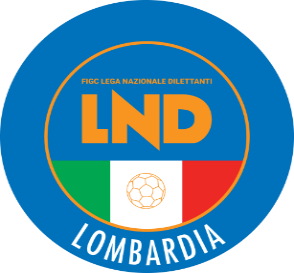 COMITATO REGIONALE LOMBARDIAVia RICCARDO PITTERI n° 95/2 20134 MILANO   Tel. 02.21722.899Sito Internet: lombardia.lnd.it   crllnd@pec.comitatoregionalelombardia.itCanale Telegram @lndlombardiaFacebook: Figc Lnd LombardiaSegreteria e Programmazione Gare:Tel. 02.21722.202-204 - Fax 02.21722.233 - E.mail: affarigeneralicrl@lnd.itTesseramento:Tel. 02.21722.206-207 - Fax 02.21722.231 - E.mail: tesseramentocrl@lnd.ittesseramento@pec.comitatoregionalelombardia.itSportello Unico:Tel. 02.21722.261-209 - Fax 02.21722.230 – E.mail: societacrl@lnd.it  Ufficio Stampa e Pubbliche relazioni:Tel./Fax 02.21722.205 - 347.4406339 - E.mail: ustampacrl@lnd.itServizio Pronto A.I.A.:Tel. 02.21722410Giudice Sportivo Territoriale:giudicesportivocrl@pec.comitatoregionalelombardia.itCorte d’Appello Territoriale:cortedappello.tribunaleterritoriale@pec.comitatoregionalelombardia.itStagione Sportiva 2022/2023Comunicato Ufficiale N° 50 del 16/02/2023Stagione Sportiva 2022/2023Comunicato Ufficiale N° 50 del 16/02/2023Stagione Sportiva 2022/2023Comunicato Ufficiale N° 50 del 16/02/20232512164ABATI RICCARDO04/11/2004A.S.D. AZZANO F. GRASSOBBIO5868729CARPI ANDREA28/08/2002A.C. BRESSANA 1918 A.S.D.5536766GUARINO ANTONIO15/10/2002F.C. VERBANO CALCIO2215869NIANG CHEIKH02/01/1995A.S.D. ASPERIAM6984752OUARID SOFIAN12/01/2006A.C. ROMANENGO2966542PAULINO SANCHEZ RAILYN ANTONIO02/04/2004U.S.D. FOLGORE4791647ROSSINI MARCO24/03/1996A.S.D. CONCORDIA3809694RUGGIANO GIUSEPPE21/04/1992G.S.D. CITTA’ DI MONZA5473280TORNIERI GIACOMO24/04/2001A.S.D. PORTO 20052305734VADALA SIMONE02/02/2002A.S.D. ACCADEMIA GERA D’ADDA2852554CATTANEO KEVIN 11/05/2005ALBINOGANDINO S.S.D. SRL5138616SANSONE FILIPPO31/01/1998A.S.D. CESANO BOSCONE IDROSTAR3537383RICCARDI FRANCESCO20/11/1984A.S.D. HELLAS TORRAZZA4260627GERVASI FEDERICO25/02/1991A.S.D. FRANCIACORTA ERBUSCO2089895CARRERA DAVIDE25/01/2000U.S. CITTA’ DI DALMINE A.S.D.A.S.D. UNION TRE VALLIGLAVIANO GIUSEPPE GABRIELE14/11/2007ACCADEMIA PAVESEVELAJ IGLILA SPEZIA MUTINELLI DAVIDEBIASSONO VALTORTA PIETROLEONRUGGERI RICCARDOBRIANZA OLGINATESECALDERA TOMMASOMAGENTARIMBU CHRISTIANGALBUSERA TOMMASOOLTREPO’VILLONI LUCAVAIRANI ANDREASCANZOROSCIATEPALENI LUCACALCIO CLUB MILANOCOMINETTI GIOVANNISOLBIATESE CALCIO 1911MINUZZI TOMMASOCASATI CALCIO ARCOREPREZIOSO SIMONESONCINESELANZI EDDYCAST BRESCIABERARDO FABIOVERBANO CALCIOFEDERICI ALESSANDROCAZZABORNATO CALCIOMARTINETTI ALBERTOVERTOVESESUARDI FABRIZIOCLUB AMICI DELLO SPORTAVINCI GABRIELVIS NOVA GIUSSANOFORESTI LORENZOGAVIRATE CALCIOFALL MOUHAMEDVOGHERESELANZI IACOPOGIRONE LA partire dal 05/03/2023La Società A.S.D.  FOOTBALL CLUB CERNUSCOdisputerà le RESTANTI gare casalinghe del GIRONE di RITORNO sul campo:CAMPO COMUNALE n°1 (Codice 403) Via BUONARROTI Snc CERNUSCO sul NAVIGLIO (MI)GIRONE DLa Società A.C.D. OSPITALETTO S.S.D.S.R.L.disputerà le gare casalinghe di CAMPIONATOINDISTINTAMENTE sui campi:C.S. COMUNALE n°1 (Codice 1368)C.S. COMUNALE n°2 (Codice 897)Erba ARTIFICIALEIn via GIACOMO LEOPARDI Snc – OSPITALETTO (BS)GIRONE ELa Società A.S.D. CENTRO SCHUSTERdisputerà le gare casalinghe di CAMPIONATO alle ore 15:00 sullo stesso campoGIRONE AA partire dal 04/03/2023La Società A.S.D. GORLA MINOREdisputerà le RESTANTI gare casalinghe del GIRONE di RITORNO alle ore 15:30 sullo stesso campo.4036741ALLEGRETTI EMMA10/01/2009AURORA PRO PATRIA 1919 SRL2863853BARACHETTI ACHILLE28/10/2009G.S.D. CALCIO ORATORIO COLOGNO2745646BISOG LORENZO21/10/2006A.S. MASSERONI MARCHESE SRL3381253BONIZZONI LORENZO29/06/2007C.S. TREVIGLIESE A.S.D.3204820BOUDHINE OTHMAN23/05/2007A.S.D. FIORENTE 1946 COLOGNOLA2424518CANAVERA CHRISTIAN02/04/2007ASCD TORINO CLUB MARCO PAROLO2370513ERMINI LEONARDO FOLCO27/04/2007U.S. VIGHIGNOLO3856814INVERNIZZI RICCARDO20/12/2011G.S. AZZURRA3220551MARCASSA ANDREA09/11/2007POL. S. BIAGIO3522250MUSELLI KAROL 24/01/2009G.S.D. CALCIO ORATORIO COLOGNO2658369PERRI SERAFINO DENIS16/12/2009S.S.D. ACADEMY CALCIO PAVIA A RL3624937QUARANTA FRANCESCO28/08/2013A.S.D. PRO MORTARA2855303REBUSSI MICHAEL28/12/2008U.S. PERGOLETTESE 1932 S.R.L.3022795SANTAGATA ANDREA03/07/2008A.S.D. VALLEOLONA2923649TRAINA FABRIZIO16/09/2010CB ACADEMY SSD ARL2856852TRIBOLI GIORGIO03/09/2008C.S. TREVIGLIESE A.S.D.2881071VICENTE FRANCESCO26/05/2010S.S.D. ACADEMY CALCIO PAVIA A RL3039974ZANELLI LUDOVICA12/01/2010A.C. PAVIA 1911 S.S.D. A R.L.2858533LAROTONDA FEDERICO12/02/2011A.C. PAVIA 1911 S.S.D. A R.L.N°DENOMINAZIONE TORNEOSOCIETÀ ORGANIZZATRICECATEGORIADATA INIZIODATA FINE1842° UESSE SPRING-PECIS CERAMICHE CUPUESSE SARNICO 1908NE05.03.23      -18516° MEMORIAL DON MARIO MASCHERONIUC SOLBIATESENP28.05.23      -186PASQUETTA DI MAGENTAAC MAGENTANPC10.04.23      -187METROPOLITAN FOOTBALL CUPACADEMY PRO SESTOIE07.04.2310.04.23188CONCO CUP-MEMORIAL MATTIA CRIPPAGSD CONCOREZZESEIPC02.04.23      -1892° BE a PROSSD POLISPORTEVENTIRA07.03.2325.04.23Amichevoli o partecipazione a tornei Amichevoli o partecipazione a tornei Richiesta gare amichevoli                                                             8 giorni lavorativiRichiesta autorizzazione partecipazione tornei all’estero 45 giorni lavorativiRichiesta gare amichevoli all’estero45 giorni lavorativiAutorizzazione Tornei che si svolgono in ITALIAAutorizzazione Tornei che si svolgono in ITALIARegionali45 giorni lavorativiNazionali70 giorni lavorativiInternazionali                                                                      70 giorni lavorativiGIRONE AA partire dal 05/03/2023La Società ALCIONE MILANO SSD A RLdisputerà le RESTANTI gare casalinghe del GIRONE di RITORNO alle ore 10:45 sullo stesso campo.GIRONE ALa Società ALCIONE MILANO SSD A RLdisputerà le RESTANTI gare casalinghe del GIRONE di RITORNO alle ore 10:45 sullo stesso campo.GIRONE AA partire dal 05/03/2023La Società ALCIONE MILANO SSD A RLdisputerà le RESTANTI gare casalinghe del GIRONE di RITORNO alle ore 9:15 sullo stesso campo.GIRONE BLa Società ATLETICO ALCIONE SSD ARLdisputerà le RESTANTI gare casalinghe del GIRONE di RITORNO alle ore 9:15 sullo stesso campo.GIRONE DLa Società A.S.D.  FOOTBALL CLUB CERNUSCOdisputerà le RESTANTI gare casalinghe del GIRONE di RITORNO sul campo:CAMPO COMUNALE n°1 (Codice 403) Via BUONARROTI Snc CERNUSCO sul NAVIGLIO (MI)GIRONE FA partire dal 05/03/2023La Società A.S.D. SANT’ ANGELOdisputerà le RESTANTI GARE casalinghe di CAMPIONATO sul campo:CAMPO SPORTIVO COMUNALE (Codice 1091) In via DANTE Snc – GRAFFIGNANA (LO)Data GaraN° Gior.Squadra 1Squadra 2Data Orig.Ora Var.Ora Orig.Impianto18/02/20235 RVERGIATESE SSDARLAVC VOGHERESE 191919/02/202314:30C.S."ATLETI AZZURRI D'ITALIA" GALLARATE VIA DEI SALICI,2919/02/20235 RARDOR LAZZATEVIS NOVA GIUSSANO15:3014:3005/03/20237 ROLTREPO FBCPONTELAMBRESE14:3026/03/202310 RARDOR LAZZATECASTELLO CITTA DI CANTU15:30Data GaraN° Gior.Squadra 1Squadra 2Data Orig.Ora Var.Ora Orig.Impianto29/03/202317 RFORZA E COSTANZA 1905LUCIANO MANARA20:3015:30Data GaraN° Gior.Squadra 1Squadra 2Data Orig.Ora Var.Ora Orig.Impianto18/02/20235 RCAZZAGOBORNATO CALCIOBEDIZZOLESE19/02/202318:3014:30COMUNALE CAZZAGO S.MARTINO E.A CAZZAGO BORNATO VIA ENRICO BERLINGUER, 519/02/20235 RREZZATO CALCIO DORDARFO BOARIO S.R.L.SSD.14:30C.S.COMUNALE - CAMPO N.2 MAZZANO LOC.MOLINETTO VIALE MAZZINI, 7726/02/20236 RCAST BRESCIACASTIGLIONE A.S.D.14:3005/03/20237 RLUISIANAPREVALLE14:3005/03/20237 RREZZATO CALCIO DORVOBARNO14:30C.S.COMUNALE - CAMPO N.2 MAZZANO LOC.MOLINETTO VIALE MAZZINI, 7719/03/20239 RREZZATO CALCIO DOROFFANENGHESE A.S.D.14:30C.S.COMUNALE - CAMPO N.2 MAZZANO LOC.MOLINETTO VIALE MAZZINI, 77ZUCCHI PIERLUIGI(CILIVERGHE MAZZANO) BONIOTTI ALBERTO(CILIVERGHE MAZZANO) PASINI NICOLO(CILIVERGHE MAZZANO) TURLINI ALESSANDRO(CILIVERGHE MAZZANO) TAETTI GIACOMO(REZZATO CALCIO DOR) RAINERI FABIO(ROVATO CALCIO) ROSSI EMANUEL(ACCADEMIAPAVESE S.GENESIO) BREMBILLA MARCO(LEMINE ALMENNO CALCIO) BECCALOSSI ENNIO(PREVALLE) FASOLI FABIO(VERBANO CALCIO) BACALONI LEANDRO MATEO(AVC VOGHERESE 1919) FRATUS LUIGI(LEMINE ALMENNO CALCIO) DI CESARE ENRICO(OFFANENGHESE A.S.D.) BROLI MATTIA(OSPITALETTO S.S.D.S.R.L.) DELL ORTO FABIO(OSPITALETTO S.S.D.S.R.L.) PORATI ALBERTO(R.C. CODOGNO 1908) NORIS MATTIA(SCANZOROSCIATE CALCIO) PARMA LUCA(ALBINOGANDINO S.S.D. SRL) GALIMBERTI ALBERTO(AVC VOGHERESE 1919) SCACCABAROZZI ANDREA(CASTELLO CITTA DI CANTU) WACHIRA MALIK KIBUI(CASTELLO CITTA DI CANTU) MINESSI ANTHONY(CAZZAGOBORNATO CALCIO) GIORGI FEDERICO(DARFO BOARIO S.R.L.SSD.) DE ANGELI DAVIDE(LEON SSD A R.L.) BIAYE MARIO(LUCIANO MANARA) GABRIELLI MATTIA(OLTREPO FBC) GAMBARINI EDOARDO(OSPITALETTO S.S.D.S.R.L.) GALIMBERTI JACOPO(PONTELAMBRESE) RANDAZZO LUCA(SCANZOROSCIATE CALCIO) CAPUTO GIULIANO(VERBANO CALCIO) ITALIANO MARCO(VIRTUS BINASCO A.S.D.) MANCOSU ALESSANDRO(VIS NOVA GIUSSANO) VINCENZI MATTEO(VIS NOVA GIUSSANO) CAPELLI THOMAS(MAPELLO A R.L.) RAFFAGLIO FRANCESCO(MUGGIO) MAIONE MANUELE(PAVIA 1911 S.S.D. A R.L.) TAGLIABUE NICOLO(ALTABRIANZA TAVERNERIO A.) FACCIOLI ANDREA(BEDIZZOLESE) MAZZEI LEONARDO(CALVAIRATE) ZINGARI ANDREA(CALVAIRATE) PELI FEDERICO(CAST BRESCIA) CONTI MANUEL(CASTIGLIONE A.S.D.) MASPERI GIANANDREA(CAZZAGOBORNATO CALCIO) MENDOLA NICOLO(CLUB MILANESE) SERRALUNGA GIACOMO(CLUB MILANESE) TROVATO ALESSIO(CLUB MILANESE) MAJ NICOLO ANTONIO(DARFO BOARIO S.R.L.SSD.) ROCCA ALESSANDRO(GAVIRATE CALCIO) MOSCA PAOLO(LEMINE ALMENNO CALCIO) CISTERNINO MATTIA(LUCIANO MANARA) GIAVAZZI MATTEO(LUISIANA) RADAELLI LAPO VITTORIO(PAVIA 1911 S.S.D. A R.L.) SARZI MADDIDINI LEONARDO(PAVIA 1911 S.S.D. A R.L.) CO DANIELE(PREVALLE) FRANCESCHINIS GABRIELE(R.C. CODOGNO 1908) PANDIANI JURGEN(SOLBIATESE CALCIO 1911) MARCHIONDELLI MARCO(SONCINESE) RUSCITTO MATTEO(SONCINESE) MOTTA RICCARDO(TREVIGLIESE A.S.D.) COTELLO DANIEL MATIAS(TRITIUM CALCIO 1908 A RL) FERRARI ALDO(VALCALEPIO F.C. A R.L.) ALBERIDO ERIK(ZINGONIA VERDELLINO) Data GaraN° Gior.Squadra 1Squadra 2Data Orig.Ora Var.Ora Orig.Impianto19/02/20235 RESPERIA LOMAZZO CALCIOMEDA 191314:30CENTRO SPORTIVO COMUNALE FENEGRO' VIA DELLA CULTURA E SPORT26/02/20236 RMEDA 1913MORAZZONE14:3017:30Data GaraN° Gior.Squadra 1Squadra 2Data Orig.Ora Var.Ora Orig.Impianto19/02/20235 RVIGHENZI CALCIOCALCIO PAVONESE14:30Data GaraN° Gior.Squadra 1Squadra 2Data Orig.Ora Var.Ora Orig.Impianto26/02/20236 RCINISELLOLANDRIANO 198316:0014:3026/02/20236 RCIRCOLO GIOVANILE BRESSOUNION CALCIO BASSO PAVESE17:3014:30C.S. COMUNALE - (E.A.) CORMANO VIA FABIO FILZI,31Data GaraN° Gior.Squadra 1Squadra 2Data Orig.Ora Var.Ora Orig.Impianto26/02/20236 RACCADEMIA CALCIO VITTUONEBARONA SPORTING 197116:3014:30SCANO DANIELE(LANDRIANO 1983) ROLFINI LUCA(LANDRIANO 1983) BUSSATORI MATTIA(SENNA GLORIA) KONE AMADOU(SENNA GLORIA) GIUSTOLISI ANDREA(CIRCOLO GIOVANILE BRESSO) PELIZZARI DARIO(US SCANNABUESE ASD) TESSADORI ANDREA(US SCANNABUESE ASD) BRANDINI ALESSANDRO(CITTA DI SEGRATE) PENSA STEFANO(MISSAGLIA MARESSO) FODERO SAMUELE(ROBBIO LIBERTAS) LA MATTINA FILIPPO(BARONA SPORTING 1971) TOMANIN UBERTO ROBERTO(ACCADEMIA CALCIO VITTUONE) SABATINO LUIGI(ASSAGO A.S.D.) ROZZONI MARIO(AZZANO F.GRASSOBBIO) VEDOVATI MASSIMILIANO(FALCO) JADID ABDERRAZZAK(FC MARMIROLO)NORDI OMAR(UNION CALCIO BASSO PAVESE) QUATTROMINI FABIO(CINISELLO) DE MARTINI MANUEL(ORATORIO JUVENTINA COVO) RAVANI MARCO(LODRINO) LEON GARCIA HANDER SAMUEL(ROBBIO LIBERTAS) LOMBARDO MATTEO ANDREA(ACCADEMIA CALCIO VITTUONE) FINATO CRISTIAN(AMICI DELLO SPORT) CIGALA MICHELE(ASOLA A.S.D.) ROMPANI LUCA(CALOLZIOCORTE) THAI BA PATRICK(CASTELLANA C.G. SSDSRL) CANTONI ELIA(CINISELLO) PISANI LUCA(ESPERIA LOMAZZO CALCIO) ALBITAR FADI(FROG MILANO) VENESIA ANDREA(FROG MILANO) TAMAI ALESSANDRO(LENTATESE) LOCATELLI MATTIA(MISSAGLIA MARESSO) SOLETI DANIELE(MISSAGLIA MARESSO) CAROLLO SIMONE DOMENICO(SPERANZA AGRATE) MORLACCHI RICCARDO(SPERANZA AGRATE) GEREVINI LORENZO CLAUDIO(UNIVERSAL SOLARO) ZEROUAL OMAR(SUZZARA SPORT CLUB) GHIRARDINI CRISTIAN(SAN LAZZARO) VISIOLI MICHAEL(FC MARMIROLO) TREVISAN MARCO(AMICI DELLO SPORT) LECCHI ANDREA(AZZANO F.GRASSOBBIO) BRIVIO NICOLA(BESNATESE) BARBORINI MATTIA(CASTELLEONE) LAGONIGRO SIMONE(CITTA DI VIGEVANO S.R.L.) AGUSTONI MICHEL(COLICODERVIESE) GIRANI MATTEO(COSTAMASNAGA) ROMEO EDUARDO(ESPERIA LOMAZZO CALCIO) MARCHESI GIOVANNI(FALCO) ROMEO DAVIDE(FBC SARONNO CALCIO 1910) TORRIANI MARCO(FBC SARONNO CALCIO 1910) FARFARE ZAHIR(FC MARMIROLO) BUONO ANDREA(FROG MILANO) AGOSTONI MICHELE(GALBIATE 1974) GOMEZ GONZALEZ ARNOLDO JOSSE(ISPRA CALCIO) BARBIERI ALESSANDRO(LA SPORTIVA OME) ROLFINI LUCA(LANDRIANO 1983) PASINI ALBERTO(LODRINO) FAVARA LUCA(OLIMPIC TREZZANESE) ALBERTI DANIELE(PRO PALAZZOLO) SANTINELLI ANDREA(PRO PALAZZOLO) DI FRISCO VITO(SANCOLOMBANO) PERNICE GIOVANNI(SANCOLOMBANO) SERAFINI MANUEL FRANCESC(SANCOLOMBANO) SPEDINI MATTEO(SANCOLOMBANO) PERUGINI AURELIO(SETTALESE) NASALI MARCO MATTIA(VIGHIGNOLO) GALBIATI RICCARDO(A.CASATI CALCIO ARCORE) ORLANDINI FILIPPO(CASTELLANA C.G. SSDSRL) SABAINI ALEX(FC MARMIROLO) DOGNINI DAVIDE(A.C.O.S. TREVIGLIO CALCIO) ARIENTI MATTIA(A.CASATI CALCIO ARCORE) GIUSSANI ANDREA(ARCELLASCO CITTA DI ERBA) SCHIAVONI NICOLO(ASSAGO A.S.D.) GUARDA ENTONI(AURORA C.M.C. UBOLDESE) ANTERI GIUSEPPE(BARONA SPORTING 1971) DE PETRI ALESSIO GIULIAN(BASE 96 SEVESO) SIVIERO ERIK(BASE 96 SEVESO) LANINI STEFANO(BASIANO MASATE SPORTING) CESARO ALESSIO(BESNATESE) OKOU OKOU KEVIN DORIAN(BORGOSATOLLO) BRUNI FEDERICO(BRESSANA 1918 A.S.D.) CELLARI ALESSANDRO(BRESSANA 1918 A.S.D.) GAMBARETTI GIACOMO(CALCIO PAVONESE) PISCOPO FRANCESCO(CAVENAGO) GIORGI LORENZO(CELLATICA) ERRERA ANDREA(FC MARMIROLO) LUONGO MARIO(FROG MILANO) GHILARDI DANIELE(GAVARNESE CALCIO) CAREDDA SERGIO(GRENTARCADIA) SANTOBUONO MATTIA(LA SPEZIA CALCIO) INGRIBELLI SIMONE ERMANNO(LENTATESE) CARUSO DOMENICO(LISSONE) SCANZI FRANCESCO(LODRINO) BIAGI MIRKO(MISSAGLIA MARESSO) GHIZZI MATTIA(MORAZZONE) VEDOVATO MATTEO(MORAZZONE) BUSTO GUILLERMO OSCAR(NUOVA SONDRIO CALCIO) FLORES RIVAS RICARDO SANTIAG(PAULLESE CALCIO) BUTTARELLI LUCA(PONTEVECCHIO) VERMI FLAVIO(ROMANENGO) DE ANGELIS PAOLO VICTOR(ROZZANO CALCIO SRL SSD) GUARINO PASQUALE FERNAN(ROZZANO CALCIO SRL SSD) PINCIROLI ANDREA(SANCOLOMBANO) SPAGGIARI NICHOLAS(SETTIMO MILANESE) NOGARETTI SIMONE(SUZZARA SPORT CLUB) VINCENZI MATTIA(SUZZARA SPORT CLUB) BELLINA MAICOL(TORRE DE ROVERI CALCIO) VAVASSORI MARCO(TORRE DE ROVERI CALCIO) TCHETCHOUA FONKOU ALDRIC ROMARIC(TRIBIANO) BERETTA MATTIA(VIBE RONCHESE) TESLARI CATALIN(VILLA S.S.D.R.L.) CAPPAI GIACOMO(VOLUNTAS MONTICHIARI) Data GaraN° Gior.Squadra 1Squadra 2Data Orig.Ora Var.Ora Orig.Impianto08/03/20231 RCASTEGGIO 18 98 A.S.D.SUZZARA SPORT CLUB20:30Data GaraN° Gior.Squadra 1Squadra 2Data Orig.Ora Var.Ora Orig.Impianto22/02/20231 RORIESEBORGHETTO DILETTANTISTICA22/01/202320:3014:30Data GaraN° Gior.Squadra 1Squadra 2Data Orig.Ora Var.Ora Orig.Impianto26/02/20236 RPRO LISSONE CALCIOVERCURAGO14:30COM."C.CASATI"N.1-(E.A) VERANO BRIANZA VIA D. ALIGHIERI 18Data GaraN° Gior.Squadra 1Squadra 2Data Orig.Ora Var.Ora Orig.Impianto19/02/20235 RLA TORREMOZZO14:30Data GaraN° Gior.Squadra 1Squadra 2Data Orig.Ora Var.Ora Orig.Impianto19/02/20235 RGUSSAGO CALCIO 1981ORSA ISEO14:30Data GaraN° Gior.Squadra 1Squadra 2Data Orig.Ora Var.Ora Orig.Impianto19/02/20235 RSESTO 2010MONTANASO LOMBARDO14:30C.S.COMUNALE N.2 PIZZIGHETTONE VIA DE GASPERI,2Data GaraN° Gior.Squadra 1Squadra 2Data Orig.Ora Var.Ora Orig.Impianto12/03/20238 RGARLASCO 1976 ASDROMANO BANCO14:30Data GaraN° Gior.Squadra 1Squadra 2Data Orig.Ora Var.Ora Orig.Impianto19/02/20235 RFOOTBALL CLUB CERNUSCOCOLOGNO14:3005/03/20237 RFOOTBALL CLUB CERNUSCOCASSINA CALCIO14:30Data GaraN° Gior.Squadra 1Squadra 2Data Orig.Ora Var.Ora Orig.Impianto19/02/20235 RCALCIO CINISELLO SSD A RLPOLISPORTIVA CGB SSDRL18:0014:30C.S.COMUNALE"M.VAGHI"N.2(E.A) CESANO MADERNO FRAZ.MOLINELLO VIA PO, 5526/02/20236 RAFFORESEPOLISPORTIVA CGB SSDRL14:3012/03/20238 RAFFORESEAUSONIA14:3012/03/20238 RC.O.B. 91LA DOMINANTE20:3014:3026/03/202310 RAFFORESEC.O.B. 9115:30Data GaraN° Gior.Squadra 1Squadra 2Data Orig.Ora Var.Ora Orig.Impianto26/02/20236 ROSL CALCIO GARBAGNATEREAL VANZAGHESEMANTEGAZZA18:0014:30COMUNALE "G.BRERA"CAMPO1(E.A) PERO VIA GIOVANNI XXIIIÂ°,6VILLA MAURIZIO(SOVICO CALCIO) BATTISTA FABIO(SOVICO CALCIO) LORENZI MATTIA(CSC RONCADELLE CALCIO) LIKMETA AMARILDO(CAVESE) GIORGI ALESSANDRO(CAVESE) ECHIMOV SEBASTIAN DUMIT(RIVANAZZANESE) POLLINI FRANCESCO(COLOGNO) GRITTI ROBERTO(BREMBILLESE) RIBOLI MATTIA(PALAZZOLO MILANESE) RECULIANI MASSIMILIANO(VALTROMPIA 2000) SCOLARI ANDREA(SIZIANO LANTERNA) BONOMI LUCA(ARS ROVAGNATE) RIMOLDI ALESSIO(OSSONA A.S.D.) CORTI DANIELE(CANTU SANPAOLO) BERNORIO VALERIO ANGELO(VALERA FRATTA) PANINA ERMANNO(UNION TEAM)BESTETTI CLAUDIO(TRIESTINA 1946) GRAZIANO CATALDO ANTONIO(C.O.B. 91) BALDISSIN CLAUDIO(SS FRANCO SCARIONI 1925) VARASIO TOMMASO(FRIGIROLA 1952) DONDI GIACOMO(PORTO 2005) TURRA GIACOMO(VALTROMPIA 2000) PANIGHI GABRIELE(ATLETICO QMC) BELLANTONI GIUSEPPE(CASORATE PRIMO) HUAMANTICA SEMORIL CESAR ANDRES(CASORATE PRIMO) ALBANESE DANILO(TICINIA ROBECCHETTO) MIRELLI LORENZO(ACCADEMIA MILANESE) MARSIGLIA LUCA(ALTO LARIO CALCIO) ZOALDI ALESSANDRO(BERBENNO A.S.D.) CATTANEO ALESSANDRO(CASORATE PRIMO) PRATI GABRIELE(CHIARI) TEOLDI MATTEO(CHIARI) MOROTTI NICCOLO(CORBETTA F.C.) TENDERINI ANDREA(CORTENOVA A.S.D.) ALLIERI ANDREA(FISSIRAGA A.S.D.) PAGANI FILIPPO(FORNOVO S.GIOVANNI) SORDI RICCARDO(FRIGIROLA 1952) CASPANI SAMUELE(GROSIO) LEZZO NICOLO(GRUMULUS A.S.D.) AMBROSANIO LUCA(JUVENILIA SPORT CLUB) BERTOLINO MATTIA(JUVENILIA SPORT CLUB) CIGOLINI RICCARDO(LUINO 1910) RIVA GIACOMO(ORATORIO URAGO MELLA) CURRI SERLIND(ORSA ISEO) MILESI MATTEO(PIAN CAMUNO) BODANO NICOLA(PORTO 2005) SOZZI EDOARDO(POZZUOLO CALCIO) VERA ANDREA(ROSATESE) BARCELLA ANDREA(ROVELLASCA 1910 VICTOR B.) LIANO CHRISTIAN(S.MARCO) SOZZI MATTEO(S.MARCO) MERIGHI SAMUELE(SERMIDE) RIGHETTI MARCO(SESTO 2010) FERRARI CARLO(SPORTING CLUB S.S.D.AR.L.) TALPO ALESSANDRO(TICINIA ROBECCHETTO) PELI STEFANO(VALTROMPIA 2000) MARCHIORI SIMONE(CANTU SANPAOLO) ROSOLEN SAMUELE(ALBUZZANO) SCARSETTI STEFANO(FONTANELLA) GAROFALO GIOVANNI(PORLEZZESE) TOURAY LAMIN(ACCADEMIA MILANESE) CANNIZZARO MARCO(ALBATE HF CALCIO) DARTIZIO FRANCESCO(ALBAVILLA) STERRANTINO BRYAN(ALBAVILLA) FACCIOLI CHRISTIAN(ALBUZZANO) BORSA STEFANO(ATHLETIC PAVIA A.R.L.) CAPPATO STEFANO(ATHLETIC PAVIA A.R.L.) BERTOLINI STEFANO(BAGNOLESE) NANA MATTEO(BERBENNO A.S.D.) DUGO MARCO(BOFFALORELLO SSD ARL) LESSIO DIEGO(CALCIO CINISELLO SSD A RL) MORETTI FRANCESCO(CALCIO LEFFE) PELLICIOLI MATTEO(CALCIO LEFFE) CAZZANIGA GIOVANNI(CALCIO MOTTESE) FRANCHI LUCA(CALCIO MOTTESE) CIPULLO NICOLO(CASORATE PRIMO) PERITORE VITTORIO(CASORATE PRIMO) MEZZANOTTI ANDREA(CASSINA CALCIO) BONGIORNO MATTIA(CASTELVETRO INCROCIATELLO) PERSICO MASSIMO(CASTREZZATO) MERONI SIMONE(CERIANO LAGHETTO) SPEROLINI EMANUELE(CHIEVE A.S.D.) SPREAFICO ANDREA(CITTA DI CORNATE) BONANOMI ALESSIO(DI PO VIMERCATESE) GIZZI GIUSEPPE(FALOPPIESE RONAGO) MITU IONUT ALIN(FALOPPIESE RONAGO) DE MAIO FABIO(FARA OLIVANA CON SOLA) CORNA DANIELE(FONTANELLA) OVENA MORRYS(FONTANELLA) BIANCHINI TOMMASO(FRIGIROLA 1952) CAPPA ALESSIO(GAVARDO) EHOUSSOU GUY HERMANN(GHISALBESE CALCIO) BONASSINA SIMONE(GIOVANILE CANZESE) CHEREMEH GEORGE AMPABENG(GUANZATESE) DE VITA LUCA(LA DOMINANTE) MAFFEIS SIMONE(LALLIO CALCIO) MOSTOSI ANDREA(LALLIO CALCIO) THIOMBANE BABACAR(LALLIO CALCIO) BETTARI FABIANO(LEONCELLI A.S.D.) GRANELLI GIACOMO(LONATE CEPPINO A.S.D.) COMI STEFANO(MONTANASO LOMBARDO) TAGLIETTI CRISTIANO(MONTANASO LOMBARDO) EL RHADAOUI ABDELOUAHEB(NUOVA ZORLESCO) MARCONI ALBERTO(NUOVA ZORLESCO) ROVAGLIO NICOLO(OFFANENGO A.S.D.) TOURAY SAMBOU(OLIMPIA TRESIANA 2022) ZANARDI RICCARDO PIETRO(ORATORIO CALVENZANO) LOMBINO TIZIANO(ORIESE) GALLIZIA MARCO(ORIONE) MORONI GABRIELE(PALADINA) PARIMBELLI NICOLAS(PALADINA) TEOCCHI STEFANO(PALADINA) VIGORELLI MIRKO(PALAZZO PIGNANO) KAGOHI PRINCE AIME DES(POLISPORTIVA ORATORIO 2B) CROCI TOMMASO(PORTO 2005) BOTTANI FILIPPO(POZZUOLO CALCIO) SANTARSIERO ANDREA(REAL MELEGNANO 1928) MARTINEZ ALESSANDRO(REAL MILANO) FAGETTI ANDREA(REAL VANZAGHESEMANTEGAZZA) DI CARLO GIACOMO(ROGOREDO 1984 A.S.D.) TUTONE MARCO(ROGOREDO 1984 A.S.D.) BELFI SIMONE(ROMANO BANCO) BAROZZI MATTEO(SERMIDE) VERTUANI ALESSANDRO(SERMIDE) COVA CAIAZZO MARCO(SOMMESE 1920) POLINI LUCA(SOVERE CALCIO) GARIBOLDI ALESSANDRO(SS FRANCO SCARIONI 1925) CECCATO JONATAN(TURBIGHESE 1921) CARPINELLI FEDERICO(U.S. CASTELNOVETTO) FINESSO ALESSIO JORDAN(U.S. CASTELNOVETTO) PETRILLO MARCO(U.S. CASTELNOVETTO) DAVO TOMMASO(U.S.O. ZANICA) BREBBIA NICOLO(UNION VILLA CASSANO) GJINI ALESSANDRO(UNION VILLA CASSANO) MARCHESIN ANDREA(VALTROMPIA 2000) NASATTI NICOLA(PALADINA) FRANCESCONI SIMONE(CASTENEDOLESE) PELIZZARI TASINATO DYLAN(FARA OLIVANA CON SOLA) GULLI ANDREASALVATORE(FRIGIROLA 1952) ROTA STEFANO(FRIGIROLA 1952) CASSINARI MATTIA(SALUS ET VIRTUS TURATE) DRAGO CARLO(VIGEVANO CALCIO 1921) CESARO MATTIA(ACCADEMIA BMV) FALL PAPE ABDOULAYE(ACCADEMIA ISOLABERGAMASCA) ANDOLFATTO LORENZO(ACCADEMIA MILANESE) LAVOPA NICOLA(ACCADEMIA SETTIMO) VERGARA GUIDO(AFFORESE) BOSCARINO SIMONE(ALBOSAGGIA PONCHIERA ASD) MARONNI JOAN(APRILE 81) LEONI ALESSANDRO(ARCA) GALLI LUCA(ASPERIAM) BELOTTI NICHOLAS(ATLETICO VILLONGO) CAON GIANMARCO(AUSONIA 1931) COFFA CRISTIAN(BARBAIANA) MILIONE MATTEO(BELLAGINA A.D.) PICCENI IVANO(BERBENNO A.S.D.) SANNA ANDREA(BERBENNO A.S.D.) FUSINI FABRIZIO(BOLTIERE) BELLIN DAVIDE(CALCIO CANEGRATE) BANTI NICCOLO(CALCIO CINISELLO SSD A RL) GUALDI NICOLA LUIGI(CALCIO LEFFE) ANTWI DAVID(CALCISTICA VALTENESI) MERLINI SIMONE DANILO(CANTU SANPAOLO) ROSSI ANDREA(CASTELVETRO INCROCIATELLO) LAI ANTONIO(CASTENEDOLESE) VANNI PAOLO(CASTENEDOLESE) NICOLI RICCARDO(CENATE SOTTO) BURASCHI LORENZO(CERIANO LAGHETTO) BOATENG STEFANO(CHIARI) NARJAKU KLEVIS(CHIARI) PASCALE DENIS(COLOGNO) BERTOLINI MICHAEL(FALOPPIESE RONAGO) CAIRONI NICOLO(FONTANELLA) ALLEVI FRANK(FORNOVO S.GIOVANNI) FRANCHINI MATTIA(GARIBALDINA 1932) QUAGLIA FEDERICO(GIOVANILE LUNGAVILLA) RINALDI LEONARDO(GROSIO) JELMINI PIETRO(LAVENO MOMBELLO) SCHIAVINA EDOARDO(LESMO SSD ARL) TURATI FEDERICO(LESMO SSD ARL) TASSAN MANGINA ALESSANDRO(LOCATE) ABABIO AHMED(MONNET XENIA SPORT) CORVINO FRANCESCO(MOZZO) INVERNIZZI MATTIA(OLYMPIC MORBEGNO) URSO PAOLO(ORATORIO CALVENZANO) BORGHETTI LORENZO(ORATORIO SAN MICHELE) BOGLIOLI DANIEL(ORATORIO URAGO MELLA) BONTEMPI MATTEO(ORSA ISEO) MEREGHETTI RICCARDO(OSSONA A.S.D.) SIBIO MATTIA(POLISPORTIVA ORATORIO 2B) BARDELLI ANDREA GIOVANNI(POZZUOLO CALCIO) PATERLINI CHRISTIAN(PRO LISSONE CALCIO) GUEYE OMAR DIAGNE(REAL MILANO) NORRITO MATTEO(REAL MILANO) VALIONI DAVIDE(REAL VANZAGHESEMANTEGAZZA) TROMBIN LORENZO(ROGOREDO 1984 A.S.D.) DE GIOVANNI LUCA(ROVELLASCA 1910 VICTOR B.) TALLARITA LUCA ROSARIO(ROVELLASCA 1910 VICTOR B.) CICOLA DAVIDE MARIANO(S.C. UNITED) CHIOZZI TOMMASO(SESTO 2010) GIACOMIN FEDERICO(SESTO 2010) BERETTA ANDREA(SIZIANO LANTERNA) MILONE FILIPPO(SIZIANO LANTERNA) PRANDINI GABRIELE(SOVERE CALCIO) GENERALI ANDREA(SPORTED MARIS A.S.D.) LOMBARDI MATTEO(SPORTING BRESCIA) MAZZUCCHELLI LUCA(TICINIA ROBECCHETTO) FACOETTI FULVIO(U.S.O. ZANICA) BELLINI MATTIA(UNION TEAM S.C.B) BELLINI TOMMASO(UNION TEAM S.C.B) GIORDANO EMANUELE(UNION VILLA CASSANO) OMODEI MATTEO(UNION VILLA CASSANO) TERZI SIMONE(UNITAS COCCAGLIO A.S.D.) SPANESHI CETI(VALERA FRATTA) GOUEM OUSSENI(VALMADRERA C.G.) PASSERA LUCA(VEROLESE 1911) MORETTO ALESSANDRO(VICTORIA S.F.) ALBERTI NICOLO(VIRTUS AURORA TRAVAGLIATO) Data GaraN° Gior.Squadra 1Squadra 2Data Orig.Ora Var.Ora Orig.Impianto01/03/20231 AORATORIO CALVENZANOGIOVANILE LUNGAVILLA20:45COMUNALE FACCHETTI-CAMPO N.1 COLOGNO AL SERIO VIA DELLE GALOSE SNC (E.A.)MONTANI LEONARDO(G.S.O. AURORA TRESCORE) BOVOLENTA RICCARDO(GORLA MINORE) ESTE MATTEO(GHEDI 1978) BERNARDI LORENZO(GORLA MINORE) BUSATTO ANDREA(GORLA MINORE) MARINELLO STEFANO(MANDELLO) BELLINI DANIEL(SIRMIONE CALCIO ROVIZZA) GALIMBERTI GIOVANNI(TORRAZZO MALAGNINO DIGI2) FIORANI GIACOMO(VIRTUS LOMELLINA) MONACHELLA GIUSEPPE(VIRTUS LOMELLINA) SALA ALESSANDRO(VIRTUS LOMELLINA) NENNA SAMUELE(ZELO BUON PERSICO 1974) ACERBI FRANCESCO(ZIBIDO S.GIACOMO) CANIGLIA ROBERTO(CALUSCO CALCIO) MAZZOLA ALESSIO(G.S.O. AURORA TRESCORE) GUARDIANO ALESSIO(GANDINESE 2015) LINI SIMONE(GHEDI 1978) SUPERTI STEFANO(GHEDI 1978) LAFRANCONI MATTEO(MANDELLO) CESARO MICHAEL(PARTIZAN BONOLA ASD) DI NARDO DIEGO(PARTIZAN BONOLA ASD) FRACASSI FEDERICO(SIRMIONE CALCIO ROVIZZA) GHISLERI DANIEL(SIRMIONE CALCIO ROVIZZA) MARCATO ALEX(SIRMIONE CALCIO ROVIZZA) PAPA EMANUELE(SIRMIONE CALCIO ROVIZZA) VISIOLI CAMILLO(SIRMIONE CALCIO ROVIZZA) LUONGO LUIGI(VIRTUS CALCIO CERMENATE) TUTONE MICHAEL(ZELO BUON PERSICO 1974) BORISOV DENISLAV BOYKOV(ZIBIDO S.GIACOMO) Data GaraN° Gior.Squadra 1Squadra 2Data Orig.Ora Var.Ora Orig.Impianto23/02/20231 ADI.EFFE FOOTBALL ACADEMYCB ACADEMY SSD ARL21:0017:00COM."VITTORIO BRUSA"N.2 (E.A.) COLOGNO MONZESE VIA PEREGO 25Data GaraN° Gior.Squadra 1Squadra 2Data Orig.Ora Var.Ora Orig.Impianto18/02/20235 RSEDRIANOGAVIRATE CALCIO17:3016:3018/02/20235 RUNIVERSAL SOLAROCORBETTA F.C.16:0017:0025/02/20236 RSOLBIATESE CALCIO 1911SEDRIANO15:00C.S."ATLETI AZZURRI D'ITALIA" GALLARATE VIA DEI SALICI,29Data GaraN° Gior.Squadra 1Squadra 2Data Orig.Ora Var.Ora Orig.Impianto18/02/20235 RARCELLASCO CITTA DI ERBACASTELLO CITTA DI CANTU17:0015:0018/02/20235 RVILLA S.S.D.R.L.MARIANO CALCIO19:4518:30Data GaraN° Gior.Squadra 1Squadra 2Data Orig.Ora Var.Ora Orig.Impianto25/02/20236 RCALCIO GORLE A.S.D.CISANESE15:3017:00C.S.COMUNALE - CAMPO 1 GORLE VIA ROMA 2/AData GaraN° Gior.Squadra 1Squadra 2Data Orig.Ora Var.Ora Orig.Impianto04/03/20237 RCARPENEDOLO SSDSRLCASTELLANA C.G. SSDSRL16:00Data GaraN° Gior.Squadra 1Squadra 2Data Orig.Ora Var.Ora Orig.Impianto18/02/20235 RROZZANO CALCIO SRL SSDBARONA SPORTING 197115:0016:15COMUNALE VALLAMBROSIA N.3(E.A) ROZZANO VIA MONTE AMIATA, 3425/02/20236 RCENTRO SCHUSTERROZZANO CALCIO SRL SSD15:00MOLTENI ANDREA GIULIO(VIS NOVA GIUSSANO) MARANGI CESARE(BIASSONO) MINELLI DANILO(VILLA S.S.D.R.L.) ANELLI STEFANO(CARPENEDOLO SSDSRL) LAZZARONI MICHELE(ALBINOGANDINO S.S.D. SRL) BOURAGHBA OMAR(ARS ROVAGNATE) BRIVIO FILIPPO(BIASSONO) DIENE ABDOULATIFOU(CARPENEDOLO SSDSRL) AJOULI MAJED(CASTELLO CITTA DI CANTU) ALARI LUCA(CAZZAGOBORNATO CALCIO) FESTA ALESSANDRO(ORCEANA CALCIO) ESPOSITO EMANUELE(SOLBIATESE CALCIO 1911) BORRELLI MATTEO(TRIBIANO) NEGRI MATTIA(VILLA S.S.D.R.L.) LAZZARONI MICHELE(ALBINOGANDINO S.S.D. SRL) GARLATE ELIA(ARDOR LAZZATE) CASARTELLI TOMMASO(CASTELLO CITTA DI CANTU) TEREZIU GABRIELE(CILIVERGHE MAZZANO) PARENTE MIRKO ENNIO(MAPELLO A R.L.) SANTAMARIA ANDREA ALDO(MAPELLO A R.L.) CONTI MATTIA(POZZUOLO CALCIO) DALUISO MARCO(SESTO 2012) BALLGJINI DEIVID(SOLBIATESE CALCIO 1911) BERTOCCHI DAVIDE(TREVIGLIESE A.S.D.) ACQUAVIVA LORENZO KAROL(ACCADEMIA CALCIO VITTUONE) BAGNATO NICOLO(AURORA C.M.C. UBOLDESE) BULGARI ALESSANDRO(BARONA SPORTING 1971) ZUCALI MATTIA(BARONA SPORTING 1971) MEREGALLI MATTEO(BIASSONO) GALLO SAMUELE WALTER(CALCIO CANEGRATE) MAIER MARCO(CALCIO CANEGRATE) CAPELLI FILIPPO(CALCIO CLUB MILANO) ROSSETTO MASSIMO(CARPENEDOLO SSDSRL) COLOMBO FRANCESCO(CASTELLO CITTA DI CANTU) ARCHETTI MARTINO(CAZZAGOBORNATO CALCIO) RAVASIO GIORGIO(CISANESE) FRACASSETTI JACOPO(FIORENTE 1946 COLOGNOLA) FARNETANO LUCA(GAVIRATE CALCIO) FORMOSA MATTEO(GAVIRATE CALCIO) GIUSSANI SIMONE(LA DOMINANTE) IACHINI SIMONE(LENTATESE) SULA ERVIN(LEON SSD A R.L.) BIANCONI ANDREA(LUCIANO MANARA) PINELLO MATTIA(MAPELLO A R.L.) TOSCANI LANZI ALESSANDRO(R.C. CODOGNO 1908) VILLA ILLIA(RHODENSE) BOMBINI MARCO(SESTO 2012) CORBANI FILIPPO(SORESINESE CALCIO A.S.D.) GIANNETTINO MATTEO(SETTIMO MILANESE) PADUANO ALESSANDRO(SETTIMO MILANESE) Data GaraN° Gior.Squadra 1Squadra 2Data Orig.Ora Var.Ora Orig.Impianto27/02/20236 RCALCIO SAN PAOLO D ARGONFALCO25/02/202320:0017:00Data GaraN° Gior.Squadra 1Squadra 2Data Orig.Ora Var.Ora Orig.Impianto22/02/20232 REDEN ESINEUNITED NAVE28/01/202320:0015:00STADIO DEI LAGHETTI(E.A.) ESINE VIA CIVITANOVA MARCHEData GaraN° Gior.Squadra 1Squadra 2Data Orig.Ora Var.Ora Orig.Impianto21/02/20231 RCASTIGLIONE A.S.D.UNION TEAM S.C.B21/01/202320:0015:30C.S.COMUNALE "SAN PIETRO"(E.A) CASTIGLIONE DELLE STIVIERE VIA LONATO SNCData GaraN° Gior.Squadra 1Squadra 2Data Orig.Ora Var.Ora Orig.Impianto01/03/20236 RLUISIANAUS SCANNABUESE ASD25/02/202320:0015:1515/03/20238 RLUISIANACOLOGNESE11/03/202320:0015:15Data GaraN° Gior.Squadra 1Squadra 2Data Orig.Ora Var.Ora Orig.Impianto28/03/202315 RCUASSESEREAL VANZAGHESEMANTEGAZZA06/05/202318:0016:00Data GaraN° Gior.Squadra 1Squadra 2Data Orig.Ora Var.Ora Orig.Impianto28/03/202315 RCALCIO MENAGGIO 1920S.C. UNITED06/05/202320:0018:3028/03/202315 RMEDA 1913ROVELLASCA 1910 VICTOR B.06/05/202320:0015:30Data GaraN° Gior.Squadra 1Squadra 2Data Orig.Ora Var.Ora Orig.Impianto18/02/20235 RVIBE RONCHESELESMO SSD ARL18:0017:30CONSORZIO TEMPO LIBERO - CTL3 BERNAREGGIO VIA CARLO CATTANEO28/03/202315 RTALAMONESEOLGIATE AURORA06/05/202320:0017:00Data GaraN° Gior.Squadra 1Squadra 2Data Orig.Ora Var.Ora Orig.Impianto25/02/20236 RACCADEMIA ISOLABERGAMASCACITTA DI DALMINE A.S.D.15:3015:00Data GaraN° Gior.Squadra 1Squadra 2Data Orig.Ora Var.Ora Orig.Impianto18/02/20235 RORATORIO URAGO MELLAVALTROMPIA 200015:3018:3018/02/20235 RROVATO CALCIOUNITED NAVE16:0018/02/20235 RVOBARNOEDEN ESINE17:0017:3025/02/20236 RCELLATICALA SPORTIVA OME14:3004/03/20237 RCELLATICASAN PANCRAZIO CALCIO14:30Data GaraN° Gior.Squadra 1Squadra 2Data Orig.Ora Var.Ora Orig.Impianto18/02/20235 RCASTIGLIONE A.S.D.SAN LAZZARO17:0015:30Data GaraN° Gior.Squadra 1Squadra 2Data Orig.Ora Var.Ora Orig.Impianto04/03/20237 RLUISIANACASALMAIOCCO A.S.D.18:3015:1508/03/20235 RPAGAZZANESELUISIANA18/02/202320:0015:00C.S."JESSY OWENS"(E.A) ARZAGO D'ADDA VIA LEONARDO DA VINCI, 311/03/20238 RPAGAZZANESEREAL MELEGNANO 192815:00Data GaraN° Gior.Squadra 1Squadra 2Data Orig.Ora Var.Ora Orig.Impianto18/02/20235 RUNION CALCIO BASSO PAVESEPAVIA 1911 S.S.D. A R.L.16:0017:00C.S.COMUNALE "MARIO MAIOCCHI" SANTA CRISTINA E BISSONE VIA CADUTI LIBERTA'SNC18/03/20239 RPAVIA 1911 S.S.D. A R.L.CASTEGGIO 18 98 A.S.D.15:00C.S.COMUNALE"CARBONARA TICINO" CARBONARA AL TICINO VIA XXV APRILEData GaraN° Gior.Squadra 1Squadra 2Data Orig.Ora Var.Ora Orig.Impianto18/02/20235 RARDOR BOLLATEBOLLATESE15:0017:00PEREGO JACOPO ANDREA(NUOVA USMATE) DE SILVIO ANTONIO(VIGHIGNOLO) SIGNORI STEFANO PIETRO(LESMO SSD ARL) BRAVIN LUCA(S.C. UNITED) PORTA MARCELLO(CONCOREZZESE) DRAGONETTI PAOLO(FROG MILANO) MENGA MARCO(GRENTARCADIA) CALETTI CHRISTIAN(LEONCELLI A.S.D.) FIETTA EMANUELE(SESTESE CALCIO) ROTONDO MATTIA(TORRAZZO MALAGNINO DIGI2) PRENDAJ KRISTIAN(A.C.O.S. TREVIGLIO CALCIO) TRIPODI SIMONE(PAULLESE CALCIO) BARTEZAGHI THOMAS(ARDOR BOLLATE) SBARBARO NICOLA(ARDOR BOLLATE) DE MARIA ALESSANDRO(BOLLATESE) MARTINELLI MATTEO(CALCIO SAN PAOLO D ARGON) ROSSI MATTEO(CALCIO SAN PAOLO D ARGON) LUBRINA TOMMASO(CUASSESE) ZILIANI PIETRO(FATIMATRACCIA) STUCCHI TOMMASO(FBC SARONNO CALCIO 1910) FERRAZZA FRANCESCO(GARIBALDINA 1932) TABORELLI MARCELLO(ITALA) BONISOLI MATTEO(LEONCELLI A.S.D.) SINGH SIMRAN(LEONCELLI A.S.D.) BUOMMARITO ALESSANDRO(LUISAGO PORTICHETTO) BETTONI MATTEO(MONTICHIARI SRL) XHELILI ENDRRI(PRO OLGIATE 1971) GIUSSANI LUCA(ROMANENGO) ZENONI LORENZO(SAN LAZZARO) MAZZOLENI FRANCESCO(SESTESE CALCIO) AHMED MAHMOUD AHMED(TRIESTINA 1946) TRIONFINI NICOLO(U.S.CALCIO SAN PELLEGRINO) CACCIATORE ANDREA(VAREDO) VENTURINI GABRIELE(VERBANO CALCIO) BINETTI ALESSANDRO(VIRTUS AURORA TRAVAGLIATO) GRASSI GIORGIO(VISCONTEA PAVESE) BAZANI DAVIDE(VISCONTINI) LAOU AYMAN(GONZAGA) HAL MAJED IMAD(SAN LAZZARO) NDOKA SAMUEL(ACADEMY BRIANZAOLGINATESE) VELLUCCI MATTEO(ACCADEMIA GERA D ADDA) COZZI FEDERICO(ARSAGHESE) POLETTI ANDREA(AURORA SAN FRANCESCO) BISCARDI ALESSANDRO(BARANZATESE 1948) PIETRARU ROBERTO CHRISTI(BARBAIANA) GRASSI MIRKO(BASE 96 SEVESO) MARELLI MARCO(BASE 96 SEVESO) MALFARA RICCARDO(BESNATESE) MANOLI MARCO(CALCIO BOSTO) REGAZZETTI JACOPO(CASTELLEONE) DE LUCA YURI(CASTENEDOLESE) NASI MATTIA(GONZAGA) COLETTA TOMMASO(GORLA MINORE) TABORELLI MARCELLO(ITALA) CONSONNI ALESSANDRO(LEO TEAM) GUERRESCHI LORENZO(LEONCELLI A.S.D.) RIVOLTA DAVIDE(LESMO SSD ARL) PIERRO ANDREA(LOCATE) DJOUAHER YUVA(MUGGIO) LUSINI ALESSANDRO(NUOVA VALCAVALLINA CALCIO) DE VIZZI CHRISTIAN(ORATORIO STRADELLA) CARISTO FEDERICO(POLISPORTIVA CGB SSDRL) PAVESI DAVIDE(REAL MELEGNANO 1928) BADOLLI LORIS(ROVELLASCA 1910 VICTOR B.) FRUMENTI LIVIO ONOFRIO(UNION CALCIO BASSO PAVESE) ACERBIS FEDERICO(VALCALEPIO F.C. A R.L.) PIUBENI STEFANO(VALTROMPIA 2000) PANICUCCI CHRISTIAN(VERBANO CALCIO) PERRINO FRANCESCO(VERBANO CALCIO) GASPARI NICOLA(VIRTUS AURORA TRAVAGLIATO) CUTRONA FABRIZIO(ZINGONIA VERDELLINO) SOTTOCORNO JACOPO(ARSAGHESE) FERRARIS DAMIANO(GRENTARCADIA) RUSCONI MATTIA(GRENTARCADIA) MESSINA LEONARDO(ITALA) GAVIRAGHI LUCA(SETTALESE) CORTI ALESSANDRO(ACCADEMIA BMV) BETELLI MATTEO(ACCADEMIA ISOLABERGAMASCA) CRETU ROBERTO(ALBUZZANO) CALANDA GABRIEL SILVEST(ARDOR BOLLATE) CIRIELLO ANDREA(ARDOR BOLLATE) EL MANSOUR IHAB(ARSAGHESE) LILLO ALESSIO(BARANZATESE 1948) NYKORYUK ALESSANDRO(BARBAIANA) STA ADAM(BARBAIANA) CALVITTO LORIS(BASIANO MASATE SPORTING) MASTROGIACOMI SIMONE(BESNATESE) BROVELLI LUCA(BOLLATESE) VACCARO KEVIN(CASALMAIOCCO A.S.D.) FOSSATI GABRIELE(CASTEGGIO 18 98 A.S.D.) ANCELLOTTI LUCA(CASTENEDOLESE) GUIDA MANUEL(CASTIGLIONE A.S.D.) BETTINELLI ALESSANDRO(CITTA DI DALMINE A.S.D.) MORETTO DAGIM(CITTA DI DALMINE A.S.D.) AZZOLINI ANDREA(FATIMATRACCIA) DE PREZZO PAOLO GIOVANNI(FATIMATRACCIA) ROTA DAVIDE(FORZA E COSTANZA 1905) FOLETTO MATTEO(FROG MILANO) GIGANTI MATTHIAS(FROG MILANO) PAOLETTI FRANCESCO(GARIBALDINA 1932) TOMASONI EDOARDO(GHISALBESE CALCIO) GIOVA ELIA(GONZAGA) AKERMOUCH NASSIM(LISSONE) HOLLOWAY CRISTIAN(LISSONE) VENDER LORENZO(LOCATE) NADIRI JACOPO(LODRINO) GUARNACCIA RICCARDO(MEDA 1913) SEM JACOPO(NUOVA SONDRIO CALCIO) VANOTTI MATTIA(NUOVA SONDRIO CALCIO) RIGHETTO MATTEO(ORATORIO SAN MICHELE) MANSI GIULIO(ORATORIO STRADELLA) GARAVELLI FEDERICO(PAVIA 1911 S.S.D. A R.L.) SOLIS BAQUE ALESSIO(POLISPORTIVA CGB SSDRL) FERLONI TOMMASO(PRO OLGIATE 1971) CUBUZIO GIUSEPPE(REAL MILANO) URSO FILIPPO(REAL VANZAGHESEMANTEGAZZA) LAZZARONI ANDREA(ROVATO CALCIO) SIGILLO RAFFAELE(SAN LAZZARO) TRESOLDI ANDREA LUIGI(SETTALESE) VACCARI NICCOLO(SPORTING CLUB S.S.D.AR.L.) DALZOPPO MATTEO(SUZZARA SPORT CLUB) SANNINO LUIGI(SUZZARA SPORT CLUB) GHIZZONI LUCA(TORRAZZO MALAGNINO DIGI2) SALI AGOSTINO(TORRAZZO MALAGNINO DIGI2) MILANESI LORENZO(TRIESTINA 1946) ROMANIELLO GIOELE(TRIESTINA 1946) ROMANO ANTONIO(UNION TEAM S.C.B) ORLANDI LUCA(VAREDO) MABIZANETTI LEONARDO(VEROLESE 1911) SCIACCA MATTIA(VIGHIGNOLO) Data GaraN° Gior.Squadra 1Squadra 2Data Orig.Ora Var.Ora Orig.Impianto07/03/20231 AMEDA 1913MASSERONI MARCHESE SRL20:45C.S."CITTA'D.MEDA" CAMPO N.1 MEDA VIA ICMESA 23/25D ANTONI SERGIO(ALTO LARIO CALCIO) CETTA ENEA(ALTO LARIO CALCIO) MERGA NICOLA(ALTO LARIO CALCIO) MILESI GIOVANNI(CALCIO MARIO RIGAMONTI) DA MONTE DAVID(ALTO LARIO CALCIO) MAFFIA FRANCESCO(ALTO LARIO CALCIO) MORALLI CRISTIAN(ALTO LARIO CALCIO) Data GaraN° Gior.Squadra 1Squadra 2Data Orig.Ora Var.Ora Orig.Impianto22/02/20232 RTORINO CLUB MARCO PAROLOSCHOOL OF SPORT28/01/202319:4518:00Data GaraN° Gior.Squadra 1Squadra 2Data Orig.Ora Var.Ora Orig.Impianto26/02/20236 RVALLEOLONACITTA DI VARESE25/02/202310:0016:00C.S. COMUNALE OLGIATE OLONA VIA DIAZ, 8804/03/20237 RGORLA MINOREVALLEOLONA15:3016:3019/03/20239 RVALLEOLONAFOOTBALL CLUB PARABIAGO18/03/202310:0016:00Data GaraN° Gior.Squadra 1Squadra 2Data Orig.Ora Var.Ora Orig.Impianto18/02/20235 RAFFORESEALZATE ALTA BRIANZA17:0005/03/20237 RARDITA CITTADELLA 1934LIBERTAS SAN BARTOLOMEO04/03/202318:0012/03/20238 RAFFORESECASSINA RIZZARDI11/03/202317:00Data GaraN° Gior.Squadra 1Squadra 2Data Orig.Ora Var.Ora Orig.Impianto18/02/20235 RBIENNO CALCIOCAZZAGOBORNATO CALCIO14:3017:15C.S.PARROCCHIALE S.G.BOSCO BIENNO VIA CADUTI DEL LAVOROData GaraN° Gior.Squadra 1Squadra 2Data Orig.Ora Var.Ora Orig.Impianto09/03/202312 RS.ALESSANDROGIUSSAGO CALCIO 197308/04/202318:3015:00BATTIATO GAETANO GIANCAR(CITTA DI BRUGHERIO) GRUMO GIANLUCA(CITTA DI BRUGHERIO) HAMROUNI MAHDI(LIBERTAS SAN BARTOLOMEO) FAQUIR ABDELATI(OLIMPIA CALCIO CADORAGO) TEGGAR YASSIR(OLIMPIA CALCIO CADORAGO) SERAO ALESSANDRO(OLIMPIA CALCIO CADORAGO) BONDARUC GIORGIO(ALBACREMA) NOGARA ALBERTO(CALOLZIOCORTE) FRATTURA NICCOLO(NUOVA FRONTIERA) SCARAMOZZINO MATTIA(ORATORIO FIGINO CALCIO) BIESSO FRANCESCO(CASSINA CALCIO) VERGNA NICCOLO(COSTAMASNAGA) VALENZISI LORENZO(LIBERTAS SAN BARTOLOMEO) KRASNIQI BLERON(VIRTUS AURORA TRAVAGLIATO) CAVALLARI FEDERICO(AFFORESE) BONOMELLI SIMONE(BIENNO CALCIO) FIUME MARCO(CASNATESE) BARRELLA ALFONSO(CAVENAGO) MORONI LORENZO(CAVENAGO) VERGANI GABRIELE(CAVENAGO) PADERNO ANTONIO(CAZZAGOBORNATO CALCIO) ESPOSITO LORENZO(CITTA DI BRUGHERIO) GRYKA ARMANDO(COSTAMASNAGA) TRIBBIA JACOPO(FIORENTE 1946 COLOGNOLA) BERALDO LORENZO(PRO OLGIATE 1971) PEREGO MATTIA(REAL MILANO) PLUMARI MAURIZIO IGNAZI(GERENZANESE) PETRUZZI TOMMASO(TAVERNOLA) SPONSALE GIUSEPPE(GERENZANESE) MANFREDI CHRISTIAN(S.ALESSANDRO) CARLI ALESSANDRO(TAVERNOLA) MACCARI MARCO(BARONA SPORTING 1971) TOMBA MATTEO(CINISELLO) LI GRECI CHRISTIAN(BARONA SPORTING 1971) VARANO SAMUELE(BESNATESE) ASTA ANDREA(CITTA DI VARESE) MARRA MATTEO(GORLA MINORE) Data GaraN° Gior.Squadra 1Squadra 2Data Orig.Ora Var.Ora Orig.Impianto01/03/2023 3 RGIANA EMINIO BRIANZA OLGINATESE18:00Data GaraN° Gior.Squadra 1Squadra 2Data Orig.Ora Var.Ora Orig.Impianto29/03/202310 RLOMBARDIA 1 S.R.L.S.D.SEGURO A.S.D.26/03/202319:0015:00Data GaraN° Gior.Squadra 1Squadra 2Data Orig.Ora Var.Ora Orig.Impianto19/02/20235 RALCIONE MILANO SSD A RLCALCIO CLUB MILANO10:4511:1505/03/20237 RALCIONE MILANO SSD A RLMASSERONI MARCHESE SRL10:4511:15Data GaraN° Gior.Squadra 1Squadra 2Data Orig.Ora Var.Ora Orig.Impianto18/02/20235 RCASATESELUCIANO MANARA19/02/202317:0011:1519/02/20235 RCIMIANO CALCIO S.S.D. ARLENOTRIA 1908 SSDARL11:1515:3019/02/20235 RCISANESECREMA 1908 S.S.D.AR.L.10:4510:0005/03/20237 RCISANESEENOTRIA 1908 SSDARL10:4510:0026/03/202310 RCIMIANO CALCIO S.S.D. ARL1913 SEREGNO CALCIO S.R.L15:30Data GaraN° Gior.Squadra 1Squadra 2Data Orig.Ora Var.Ora Orig.Impianto26/02/20236 RCALCIO MARIO RIGAMONTIREAL CALEPINA F.C. SSDARL11:15BUZZI EMANUELE(GIANA ERMINIO S.S.D.AR.L.) DIGIGLIO ANDREA DOMENICO(PAVONIANA GYMNASIUM) SIMONCELLI FRANCESCO(VOLUNTAS MONTICHIARI) MOSCA CATELLO MICHELE(1913 SEREGNO CALCIO S.R.L) DATO CARMELO(1913 SEREGNO CALCIO S.R.L) ZONCA SIMONE(MASSERONI MARCHESE SRL) DOMINITEI FRANCESCO(CIMIANO CALCIO S.S.D. ARL) SARTORE LORENZO(LUMEZZANE SSDSRL) LANCINI FEDERICO(REAL CALEPINA F.C. SSDARL) ISUFI AURELIO(VARESINA SPORT C.V.) LODI PASINI NICCOLO(VIGHENZI CALCIO) MONIERI GIOVANNI(VIRTUSCISERANOBERGAMO1909) CIAPPARELLI CLAUDIO(1913 SEREGNO CALCIO S.R.L) D AQUINO GABRIEL(1913 SEREGNO CALCIO S.R.L) BOMBARA CHRISTIAN(AUSONIA 1931) SALA MATTEO(BRIANZA OLGINATESE) VALENZIANO DIEGO(CREMA 1908 S.S.D.AR.L.) TERZI RICCARDO(SEGURO A.S.D.) GIANNUZZI SAMUELE(SESTESE CALCIO) ARICI CRISTIAN(UESSE SARNICO 1908) LAURORA GIACOMO(ALCIONE MILANO SSD A RL) VALZ EMANUELE(CALCIO CLUB MILANO) SEBASTIANO ALESSIO(CARAVAGGIO SRL) BARRI FLAVIO(CISANESE) BELLANDI ANDREA(CREMA 1908 S.S.D.AR.L.) FUMAGALLI STEFANO(LUCIANO MANARA) CAIAZZO ALESSANDRO(SEGURO A.S.D.) FERRARETTI FILIPPO(SPORTING FRANCIACORTA ARL) BUZZONI GIORGIO(VILLA VALLE SSDARL) Data GaraN° Gior.Squadra 1Squadra 2Data Orig.Ora Var.Ora Orig.Impianto01/03/20236 RACCADEMIA VARESINAVALCERESIO A. AUDAX26/02/202319:3017:30Data GaraN° Gior.Squadra 1Squadra 2Data Orig.Ora Var.Ora Orig.Impianto09/03/20234 RCASTELLO CITTA DI CANTUBARANZATESE 194812/02/202319:0016:30Data GaraN° Gior.Squadra 1Squadra 2Data Orig.Ora Var.Ora Orig.Impianto16/02/20234 RCELLATICASPORTING CLUB S.S.D.AR.L.12/02/202319:0016:30Data GaraN° Gior.Squadra 1Squadra 2Data Orig.Ora Var.Ora Orig.Impianto18/02/20235 RGAVIRATE CALCIOACCADEMIA BUSTESE19/02/202318:0011:00Data GaraN° Gior.Squadra 1Squadra 2Data Orig.Ora Var.Ora Orig.Impianto26/02/20236 RLENTATESEBARANZATESE 194811:0010:0004/03/20237 RARDITA CITTADELLA 1934CASTELLO CITTA DI CANTU05/03/202318:00Data GaraN° Gior.Squadra 1Squadra 2Data Orig.Ora Var.Ora Orig.Impianto19/02/20235 RDARFO BOARIO S.R.L.SSD.BRENO11:0015:00CAMPO SPORTIVO COMUNALE DARFO BOARIO TERME VIA RIGAMONTI20/02/20235 RCELLATICAGHEDI 197819/02/202319:3016:30Data GaraN° Gior.Squadra 1Squadra 2Data Orig.Ora Var.Ora Orig.Impianto05/03/20237 RLUISIANACITTA DI SEGRATE09:3010:30BIAVA MARCO(FIORENTE 1946 COLOGNOLA) LICINI SERGIO(FIORENTE 1946 COLOGNOLA)SCISETTI GIANLUCA(OLYMPIC MORBEGNO) GLEISS MARTIN(CALCIO DESENZANO) BOUCHIKHI NASSIM(FIORENTE 1946 COLOGNOLA) GUSMEROLI NICOLA(OLYMPIC MORBEGNO) BONACINA FABIO(COLICODERVIESE) MAURO STEFANO(FROG MILANO) ZARASSE JAMAL DAVID(ACADEMY BRIANZAOLGINATESE) SCIORRA SIMONE(BULGARO) GRAVINA EGINO RAFFAELE(CASALPUSTERLENGO 1947) MATARANGASI RIKARDO(CASALPUSTERLENGO 1947) KANZARI RAMI(CORTEFRANCA CALCIO) ZANESI GIACOMO(FANFULLA) DELLA TORRE ANDREA(OFFANENGHESE A.S.D.) CAPUANO ALESSANDRO(SANT ANGELO) DE LUCA ANTONINO DANIEL(VIGHIGNOLO) BROCCAIOLI TOMMASO(ASOLA A.S.D.) DENTELLINI BRUSA LUCA(CASTEGGIO 18 98 A.S.D.) CATAPANO ALESSANDRO(CEDRATESE CALCIO 1985) PEDRETTI MANUEL(CEDRATESE CALCIO 1985) BETTINI GABRIELE(COLICODERVIESE) MARCHESANI LORENZO(FROG MILANO) SPERANDEO TOMMASO(FROG MILANO) BENZONI GIOVANNI(G.S. VERTOVESE) QUARANTA ANTONIO(LUISIANA) CAPUTO MANUEL(MORAZZONE) BRUNO DAVIDE(VILLA S.S.D.R.L.) GALLIZZI MATTIA(ACCADEMIAPAVESE S.GENESIO) BOSSI FEDERICO(AMOR SPORTIVA) CREMONESI SIMONE(CASALPUSTERLENGO 1947) SGRAMBIGLIA DOMINIQUE(CITTA DI SEGRATE) PAVESI MATTIA(CLUB MILANESE) ROMANO MATTIA(CLUB MILANESE) BALZARINI SIMONE(DARFO BOARIO S.R.L.SSD.) SGARBI LORENZO(FRANCE SPORT) ALLEVI MATTEO(LENTATESE) CIOFFI MATTIA(LENTATESE) ANZANI WILLIAM STEFANO(MORAZZONE) DE BELLIS RICCARDO(ORATORIO URAGO MELLA) SALVO MATTEO(PAVIA 1911 S.S.D. A R.L.) VIDA MATTEO(PAVIA 1911 S.S.D. A R.L.) SGAMBETTERRA MATTEO(POZZUOLO CALCIO) APOSTOLO MATTIA CARLO(ROZZANO CALCIO SRL SSD) BRACA MATTEO(SPERANZA AGRATE) SIGNORELLI ANDREA(UNION VILLA CASSANO) FARAVELLI ADRIANO(VILLA S.S.D.R.L.) Data GaraN° Gior.Squadra 1Squadra 2Data Orig.Ora Var.Ora Orig.Impianto22/02/20235 RVIS NOVA GIUSSANOLEON SSD A R.L.19/02/202319:3011:00Data GaraN° Gior.Squadra 1Squadra 2Data Orig.Ora Var.Ora Orig.Impianto16/02/20231 RCASTEGGIO 18 98 A.S.D.ASSAGO A.S.D.22/01/202319:3015:30C.S.COMUNALE MARIONCINI ENNIO CASTELLETTO DI BRANDUZZO VIA S.CASARINI 2Data GaraN° Gior.Squadra 1Squadra 2Data Orig.Ora Var.Ora Orig.Impianto26/02/20236 RALCIONE MILANO SSD A RLMORAZZONE10:4511:1509/03/202314 RMORAZZONETICINIA ROBECCHETTO23/04/202320:3011:0030/03/202315 RTICINIA ROBECCHETTOFOOTBALL CLUB PARABIAGO30/04/202320:4509:45Data GaraN° Gior.Squadra 1Squadra 2Data Orig.Ora Var.Ora Orig.Impianto18/02/20235 RVIRTUSCISERANOBERGAMO1909VILLA VALLE SSDARL19/02/202315:3017:15COMUNALE "C.ROSSONI"N.2 (E.A.) CISERANO VIA MAZZINI 1319/02/20235 RTREVIGLIESE A.S.D.CALCIO BRUSAPORTO11:0025/02/20236 RVILLA VALLE SSDARLTRITIUM CALCIO 1908 A RL26/02/202318:0009:0025/02/20236 RVIRTUSCISERANOBERGAMO1909TREVIGLIESE A.S.D.26/02/202315:0017:15C.S. COMUNALE N.2(E.A) STEZZANO VIA ISONZO 104/03/20237 RCALCIO BRUSAPORTOVIRTUSCISERANOBERGAMO190905/03/202317:0016:0005/03/20237 RTREVIGLIESE A.S.D.TRITIUM CALCIO 1908 A RL11:00Data GaraN° Gior.Squadra 1Squadra 2Data Orig.Ora Var.Ora Orig.Impianto19/02/20235 RLUMEZZANE SSDSRLSPORTED MARIS A.S.D.09:3026/02/20236 RSPORTED MARIS A.S.D.SPORTING CLUB S.S.D.AR.L.10:0005/03/20237 RSPORTED MARIS A.S.D.VOLUNTAS MONTICHIARI15:0010:00Data GaraN° Gior.Squadra 1Squadra 2Data Orig.Ora Var.Ora Orig.Impianto18/02/20235 RVILLA S.S.D.R.L.CIMIANO CALCIO S.S.D. ARL19/02/202318:0010:3005/03/20237 RFANFULLAAUSONIA 193115:0010:15CENTRO SPORTIVO COMUNALE BORGO SAN GIOVANNI VIA ALDO MORO18/03/20239 RCREMA 1908 S.S.D.AR.L.SS FRANCO SCARIONI 192519/03/202315:4514:4519/03/20239 RFANFULLAENOTRIA 1908 SSDARL15:0010:15CENTRO SPORTIVO COMUNALE BORGO SAN GIOVANNI VIA ALDO MOROData GaraN° Gior.Squadra 1Squadra 2Data Orig.Ora Var.Ora Orig.Impianto26/02/20236 RPAVIA 1911 S.S.D. A R.L.VISCONTINI10:0015:00C.S.COMUNALE CERTOSA DI PAVIA VIA ALDO MOROSOMMARIVA ALESSANDRO(ACCADEMIAPAVESE S.GENESIO) MEREGALLI ANDREA(BIASSONO) STELLA DANIELE(AVC VOGHERESE 1919) COLOMBO ANDREA(BRIANZA OLGINATESE) BASSI MANUEL(DARFO BOARIO S.R.L.SSD.) FEDRIGA ALBERTO(DARFO BOARIO S.R.L.SSD.) BUZAMAT ROBERT(SPERANZA AGRATE) BALCONI IACOPO(BIASSONO) SOMMARIVA ALESSANDRO(ACCADEMIAPAVESE S.GENESIO) SCARIONI DANIELE(ATLETICO ALCIONE SSD ARL) MARTAGNI TOMMASO(BIASSONO) BRAMBILLA PAOLO(FOLGORE CARATESE A.S.D.) PACE ANTHONY(PAVIA 1911 S.S.D. A R.L.) POTENZA STEFANO VINCENZ(1913 SEREGNO CALCIO S.R.L) BERTIN LUCA(BRESSO CALCIO S.R.L.) CARBONE MASSIMO(ACADEMY BRIANZAOLGINATESE) * GHIDETTI ALESSIO(SPORTED MARIS) BINI FRANCESCO BENED(CARONNESE S.S.D.AR.L.) RIVOLTA LUCA(CASATESE) FRONTI EDOARDO(CASTEGGIO 18 98 A.S.D.) ZEMA MICHELE(CEDRATESE CALCIO 1985) VOLPI ALESSANDRO(CONCOREZZESE) ZEMA MICHELE(CEDRATESE CALCIO 1985) BELGACEM ADEL(ASSAGO A.S.D.) ARAUJO MIRABILE FRANCESCO(CALCIO CLUB MILANO) D ONOFRIO NICK(CALCIO CLUB MILANO) CAPUTO NICOLAS(CALVAIRATE) MANFREDI MANUEL(CASATESE) MANERA ANDREA(CILIVERGHE MAZZANO) CARSANA FILIPPO(LEMINE ALMENNO CALCIO) COMELLI CHRISTIAN(RHODENSE) PICCIONE ALESSIO RICCARD(SANGIULIANO CVS A R.L.) MAZZUCCHETTI ANDREA(TRITIUM CALCIO 1908 A RL) SETTINO FRANCESCO(TRITIUM CALCIO 1908 A RL) BAYOUD YOUNES(ACADEMY BRIANZAOLGINATESE) COSTANTINO GIUSEPPE(ACADEMY LEGNANO CALCIO) SPEZIALI SIMONE(ARDOR LAZZATE) FONTANA EMANUELE(CALCIO MARIO RIGAMONTI) GUZZALONI RAUL(CASALMAIOCCO A.S.D.) TIRELLI LORENZO(CASALMAIOCCO A.S.D.) TENNERIELLO LORENZO(CASATESE) UBOLDI ALESSANDRO(CEDRATESE CALCIO 1985) ISELLA MANUEL(CISANESE) BATTAGLIA PIETRO(FIORENTE 1946 COLOGNOLA) PISTILLO GIOELE(FRANCE SPORT) CORNALBA FILIPPO(LUISIANA) MARLA GABRIELE(MARIANO CALCIO) BERNARDINI SIMONE(SANGIULIANO CVS A R.L.) CATTANEO RICCARDO(SCANZOROSCIATE CALCIO) Data GaraN° Gior.Squadra 1Squadra 2Data Orig.Ora Var.Ora Orig.Impianto01/03/20233 RCREMA 1908 S.S.D.AR.L.UESSE SARNICO 190805/02/202320:3010:45Data GaraN° Gior.Squadra 1Squadra 2Data Orig.Ora Var.Ora Orig.Impianto19/02/20235 RALCIONE MILANO SSD A RLACCADEMIA VARESINA09:1509:4505/03/20237 RALCIONE MILANO SSD A RLCASTELLANZESE 192109:1509:45Data GaraN° Gior.Squadra 1Squadra 2Data Orig.Ora Var.Ora Orig.Impianto26/02/20236 RATLETICO ALCIONE SSD ARLFANFULLA09:1509:4505/03/20237 RCENTRO SCHUSTERFOLGORE CARATESE A.S.D.13:0011:15Data GaraN° Gior.Squadra 1Squadra 2Data Orig.Ora Var.Ora Orig.Impianto19/02/20235 RPONTE SAN PIETRO SSDARLREAL CALEPINA F.C. SSDARL10:00CAMPO SPORTIVO COMUNALE PRESEZZO VIA OLIMPIA,3GIRANI FERDINANDO(LUCIANO MANARA) CRESPI ALESSANDRO(ACCADEMIA VARESINA) BUCCIERO TOMMASO MARIO(ACCADEMIA INTERNAZIONALE) OMEROVIC ELMIN(BRENO) MANGIAROTTI GABRIELE(MASSERONI MARCHESE SRL) CASERTA MATTEO(VIS NOVA GIUSSANO) MARNATI SEBASTIANO(ALDINI S.S.D.AR.L.) IAMARTINO MORENO MATTIA(CALCIO BRUSAPORTO) AMOROSO SAMUELE(LUCIANO MANARA) SACCONE CRISTIAN(AUSONIA 1931) PASTORE ANDREA(CENTRO SCHUSTER) DEPALO FEDERICO(CISANESE) DI MODUGNO GABRIELE(CITTA DI SEGRATE) PAINDELLI IACOPO(FOLGORE CARATESE A.S.D.) VERTEMARA SIMONE(FOLGORE CARATESE A.S.D.) DELLA VALLE STEFANO(VARESINA SPORT C.V.) Data GaraN° Gior.Squadra 1Squadra 2Data Orig.Ora Var.Ora Orig.Impianto21/02/20234 RCASTIGLIONE A.S.D.CAZZAGOBORNATO CALCIO12/02/202320:3016:30Data GaraN° Gior.Squadra 1Squadra 2Data Orig.Ora Var.Ora Orig.Impianto19/02/20235 RVILLA S.S.D.R.L.JUVENES GIANNI RADICI10:3009:0026/02/20236 RFOOTBALL CLUB CERNUSCOREAL MILANO09:3019/03/20239 RTREVIGLIESE A.S.D.SS FRANCO SCARIONI 192509:0009:30Data GaraN° Gior.Squadra 1Squadra 2Data Orig.Ora Var.Ora Orig.Impianto18/02/20235 RCASTIGLIONE A.S.D.GHEDI 197819/02/202318:3016:3026/03/202310 RCAZZAGOBORNATO CALCIODARFO BOARIO S.R.L.SSD.16:00Data GaraN° Gior.Squadra 1Squadra 2Data Orig.Ora Var.Ora Orig.Impianto19/02/20235 RSANT ANGELOCASTELNUOVO15:00CAMPO SPORTIVO COMUNALE GRAFFIGNANA VIA DANTE05/03/20237 RSANT ANGELOSANCOLOMBANO15:00CAMPO SPORTIVO COMUNALE GRAFFIGNANA VIA DANTEData GaraN° Gior.Squadra 1Squadra 2Data Orig.Ora Var.Ora Orig.Impianto18/02/20235 RACADEMY CALCIO PAVIA A RLVISCONTINI19/02/202316:0010:00C.S.COMUNALE CERTOSA DI PAVIA VIA ALDO MOROBARONIO ALESSANDRO(LUMEZZANE SSDSRL) INTROPIDO LUIGI PAOLO(SANCOLOMBANO) VILLA GIOVANNI(LUMEZZANE SSDSRL) MOMBELLI MARCO(CILIVERGHE MAZZANO) SACCHI GABRIELE(ACCADEMIA VIRTUS MANERBIO) MAZZUCCHI MARCO(CASALMAIOCCO A.S.D.) VENTURELLI MATTIA(CASTELNUOVO) POZZOLI ALESSIO(MISSAGLIA MARESSO) DENTI FILIPPO(OFFANENGHESE A.S.D.) RIVA FILIPPO(BIASSONO) BRIVIO MATTIA(MISSAGLIA MARESSO) STENDARDO CHRISTIAN(TORINO CLUB MARCO PAROLO) DAVERIO MATTIA(ARDITA CITTADELLA 1934) PERVERSI GIACOMO(BIASSONO) DI MARIA GIOVANNI(BULGARO) GRIMALDI FABRIZIO(CALVAIRATE) BARBA MAURIZIO(CASTELLANA C.G. SSDSRL) GIAMBUSSO GIULIO RYAN(FROG MILANO) MICHELI PAOLO(U.S.CALCIO SAN PELLEGRINO) BORGHI MATTEO(VILLA CORTESE) Data GaraN° Gior.Squadra 1Squadra 2Data Orig.Ora Var.Ora Orig.Impianto19/02/20235 AACCADEMIA BUSTESEMAZZO 80 SSDRL15:3009:3025/02/20236 ACITTA DI VARESEACCADEMIA VARESINA26/02/202316:0010:1525/02/20236 AMAZZO 80 SSDRLARDOR LAZZATE26/02/202316:0018:00Data GaraN° Gior.Squadra 1Squadra 2Data Orig.Ora Var.Ora Orig.Impianto18/02/20235 ABRIANZA OLGINATESEARCELLASCO CITTA DI ERBA19/02/202317:3016:0018/02/20235 AVILLA VALLE SSDARL1913 SEREGNO CALCIO S.R.L19/02/202318:0009:0013/03/20238 AMARIANO CALCIOVILLA VALLE SSDARL12/03/202318:3014:30Data GaraN° Gior.Squadra 1Squadra 2Data Orig.Ora Var.Ora Orig.Impianto18/02/20235 ASPORTING FRANCIACORTA ARLCALCIO BRUSAPORTO19/02/202318:0015:0019/02/20235 ACASTIGLIONE A.S.D.CARAVAGGIO SRL11:3010:4525/02/20236 AVIRTUSCISERANOBERGAMO1909DARFO BOARIO S.R.L.SSD.26/02/202317:0015:00C.S. COMUNALE N.2(E.A) STEZZANO VIA ISONZO 104/03/20237 ASPORTING FRANCIACORTA ARLGHEDI 197805/03/202318:0015:00Data GaraN° Gior.Squadra 1Squadra 2Data Orig.Ora Var.Ora Orig.Impianto25/02/20236 APOZZUOLO CALCIOFANFULLA26/02/202314:3015:00ZANIN GREGORIO MARIA(ACCADEMIA INTERNAZIONALE) MARELLI ANDREA(MARIANO CALCIO) D AURIA MATTEO(ACCADEMIA VARESINA) DE LUCA FRANCESCO(ACADEMY BRIANZAOLGINATESE) CITTERIO ALBERTO(ACADEMY BRIANZAOLGINATESE) FUMAGALLI WALTER(ACADEMY BRIANZAOLGINATESE) POZZI MATTIA(LIMBIATE) COMENSOLI ELIA(DARFO BOARIO S.R.L.SSD.) Data GaraN° Gior.Squadra 1Squadra 2Data Orig.Ora Var.Ora Orig.Impianto25/02/20233 RSAN GIULIANO CITY S.R.L.BRESCIA SPA19/02/202313:0009:0002/03/20233 RINTERNAZIONALE MILANOsq.BATALANTA BERGAMASCA C.SRL19/02/202315:0014:15CAMPO "ENOTRIA" A MILANO VIA C.CAZZANIGA, 26Data GaraN° Gior.Squadra 1Squadra 2Data Orig.Ora Var.Ora Orig.Impianto18/02/20233 RMILAN SPACALCIO LECCO 1912 S.R.L.19/02/202315:0011:0019/02/20233 RCAGLIARI CALCIOCOMO 1907 SRL11:0015:0026/02/20234 RCALCIO LECCO 1912 S.R.L.CAGLIARI CALCIO15:0011:30TAMAGNI MARCO(CREMONESE S.P.A.) GAFFURINI DAVIDE(BRESCIA SPA) Data GaraN° Gior.Squadra 1Squadra 2Data Orig.Ora Var.Ora Orig.Impianto18/03/20233 RPRO SESTO 1913 S.R.L.MILAN SPA19/02/202316:30Data GaraN° Gior.Squadra 1Squadra 2Data Orig.Ora Var.Ora Orig.Impianto26/02/20234 RSAN GIULIANO CITY S.Rsq.BINTERNAZIONALE MILANO SPA14:1509:00C.S.ACCAD.INTERNAZ.-CAMPO N.9 MILANO VIA CILEA 51Data GaraN° Gior.Squadra 1Squadra 2Data Orig.Ora Var.Ora Orig.Impianto19/02/20233 RINTERNAZIONALE MILANOsq.BATALANTA BERGAMASCA C.SRL10:1514:1501/03/20233 RCREMONESE S.P.A.PERGOLETTESE 1932 S.R.L.19/02/202318:0016:30COMUNALE "A.SOLDI" CREMONA VIA POSTUMIA 20GIRONE BA partire dal 05/03/2023La Società FBC.D. VAREDOdisputerà le RESTANTI gare casalinghe di CAMPIONATO alle ore 18:30 sullo stesso campo.GIRONE BLa Società FBC.D. VAREDOdisputerà le RESTANTI gare casalinghe di CAMPIONATO INDISTINTAMENTE sui campi:C.S. COMUNALE n°2 (Codice 2445)Erba ARTIFICIALEC.S. COMUNALE n°1 (Codice 2277)In viale BRIANZA n°150 – VAREDO (MI)GIRONE DA partire dal 04/03/2023La Società S.S.D. ACADEMY CALCIO PAVIA A RLdisputerà le gare casalinghe di CAMPIONATO il SABATO alle ore 14:30 sullo stesso campo.GIRONE 01La Società FC SASSARI TORRES FEMMINILEdisputerà le gare casalinghe di CAMPIONATO alle ore 15:00 sullo stesso campo.GIRONE BLa Società A.S.D. NUOVA USMATEdisputerà le gare casalinghe di CAMPIONATOINDISTINTAMENTE sui campi:C.S. COMUNALE n°1 (Codice 709)C.S. COMUNALE n°2 (Codice 2370)In via B. LUINI n°12 – USMATE VELATE (MI)POGGIANI PAOLOMINERVA) REDAELLI MARTINA(MINERVA MILANO) DURELLI SOFIA(RIOZZESE) CARABELLI LUCIA(CUS BICOCCA SRL SSD) MARONI SOFIA COSTANZA(CUS BICOCCA SRL SSD) GATTI GIULIA(DOVERESE A.S.D.) BIANCHINI LAURA(VIGHIGNOLO) Data GaraN° Gior.Squadra 1Squadra 2Data Orig.Ora Var.Ora Orig.Impianto19/02/20233 RPONTEVECCHIOFOOTBALL CLUB PARABIAGO18:3014:30Data GaraN° Gior.Squadra 1Squadra 2Data Orig.Ora Var.Ora Orig.Impianto05/03/20235 RVAREDOALBOSAGGIA PONCHIERA ASD18:3014:30BERTONE ALESSANDRA(WOMEN RIVANAZZANESE) LOFOCO BARBARA(VAREDO) Data GaraN° Gior.Squadra 1Squadra 2Data Orig.Ora Var.Ora Orig.Impianto08/03/20235 RACCADEMIA CALCIO AZALEECALCIO PAVONESE18/02/202320:0018:00Data GaraN° Gior.Squadra 1Squadra 2Data Orig.Ora Var.Ora Orig.Impianto18/02/20235 RACADEMY CALCIO PAVIA A RLMONTEROSSO18:3016:00C.S.COM."PAOLINO TACCONI" CAVA MANARA VIA F.CAVALLOTTI11/03/20238 R3TEAM BRESCIA CALCIOCALCIO PAVONESE17:3012/03/20238 ROROBICA CALCIO BERGAMOLUMEZZANE SSDSRL11/03/202314:3018/03/20239 RPRO SESTO 1913 S.R.L.OROBICA CALCIO BERGAMO17:30BAVCIC ARIANNA(RIOZZESE) QUARANTA GRAZIA(RIOZZESE) CANCARINI STELLA(LUMEZZANE SSDSRL) SCARAMOZZINO MICHELA(AZALEE SOLBIATESE 1911) Data GaraN° Gior.Squadra 1Squadra 2Data Orig.Ora Var.Ora Orig.Impianto01/03/20232 AACCADEMIA CALCIO AZALEEGAVIRATE CALCIO19/02/202320:0015:00C.S.COMUNALE (E.A.) GALLARATE VIA MONTELLO N.7407/03/20231 AACADEMY CALCIO PAVIA A RLWOMEN RIVANAZZANESE12/02/202318:0010:15Data GaraN° Gior.Squadra 1Squadra 2Data Orig.Ora Var.Ora Orig.Impianto19/02/20232 AMINERVA MILANOACADEMY CALCIO PAVIA A RL11:3018:3019/02/20232 ASEDRIANOMACALLESI 192716:1509:3015/03/202312 ACIRCOLO GIOVANILE BREsq..TRIESTINA 194630/04/202317:3017:4519/03/20236 AMINERVA MILANOMACALLESI 192715:0018:30Data GaraN° Gior.Squadra 1Squadra 2Data Orig.Ora Var.Ora Orig.Impianto25/02/20233 ACAPRIATE CALCIOCORTEFRANCA CALCIO26/02/202317:4518:0026/02/20233 APRO SESTO 1913 S.R.L.CREMONESE S.P.A.15:0017:00BULLARO LUISA(CITTA DI BRUGHERIO) COSCI GIULIA(COSTA VOLPINO) Data GaraN° Gior.Squadra 1Squadra 2Data Orig.Ora Var.Ora Orig.Impianto19/02/20232 AGENOA CRICKET F.C. SPATORINO S.P.A.17:3011:00C.S. "SAN CARLO" (E.A) GENOVA VIA DON GIOVANNI VERITA',1/A20/02/20232 ASAMPDORIA SPA 10JUVENTUS19/02/202315:0017:0025/02/20233 AGENOA CRICKET F.C. SPASAMPDORIA SPA 1026/02/202318:3011:00Data GaraN° Gior.Squadra 1Squadra 2Data Orig.Ora Var.Ora Orig.Impianto18/02/20232 AARSAGHESEAIROLDI19/02/202315:0014:0019/02/20232 AACCADEMIA CALCIO AZALEEREAL MEDA CF17:5010:30C.S.COMUNALE (E.A.) GALLARATE VIA MONTELLO N.7419/02/20232 ARHODENSEGAVIRATE CALCIO10:3015:00Data GaraN° Gior.Squadra 1Squadra 2Data Orig.Ora Var.Ora Orig.Impianto18/02/20232 AZANCONTI 2022SPORTING VALENTINOMAZZOLA19/02/202315:4515:0025/03/20237 ACITTA DI BRUGHERIOSPORTING VALENTINOMAZZOLA26/03/202318:0011:15COMUNALE "D.CRIPPA"-CAMPO A CINISELLO BALSAMO VIA DEI LAVORATORI 51Data GaraN° Gior.Squadra 1Squadra 2Data Orig.Ora Var.Ora Orig.Impianto04/03/20234 AUESSE SARNICO 1908ESPERIA CALCIO05/03/202315:4517:15Data GaraN° Gior.Squadra 1Squadra 2Data Orig.Ora Var.Ora Orig.Impianto18/02/20232 AMINERVA MILANOACADEMY CALCIO PAVIA A RL19/02/202318:1516:3025/02/20233 AACADEMY CALCIO PAVIA A RLPRO SESTO 1913 S.R.L.26/02/202314:3010:30Data GaraN° Gior.Squadra 1Squadra 2Data Orig.Ora Var.Ora Orig.Impianto19/02/20232 ABULE BELLINZAGO ASDFC SASSARI TORRES FEMM.1014:0010:3026/02/20233 AFC SASSARI TORRES FEMM.10MONZA S.P.A.15:0011:00Data GaraN° Gior.Squadra 1Squadra 2Data Orig.Ora Var.Ora Orig.Impianto19/02/20231 AZANCONTI 2022ATALANTA BERGAMASCA C.SRL18/02/202315:3010:30Data GaraN° Gior.Squadra 1Squadra 2Data Orig.Ora Var.Ora Orig.Impianto19/02/20231 AWOMEN RIVANAZZANESECIRCOLO GIOVANILE BREsq..18/02/202317:0026/02/20232 AMINERVA MILANOCIRCOLO GIOVANILE BREsq..25/02/202315:0017:30BELLINZAGOAURORAALESSANDRO PEVERINISAN CARLO SPORTGUELFO DI BAGNOAURORA DESIONICOLAS PAVANMIRKO CURATOLODESENZANO C5MAMADOU SARRSELECAO LIBERTAS SESTODIEGO NOSEDAELLESSEMARCO OLIVIERORICCARDO ELEFANTEBERGAMO C5SAMUEL MELONIGABRIELE SOVERCHIASPORTS TEAMNOAH DONATIALESSANDRO PIZZERAPAOLO FACCIOLIVARESELAVENOFRANCESCO DI NUNZIOASD JL FUTSALSAVONAROLA GENTILE GAETANOSPORTS TEAM VISCIONE STFANOSAN CARLO SPORTBEY JAQUESMANCINI ALESSANDROVILLA FILIPPOOSTONI EDOARDOVISCONTI FILIPPOSAINTS PAGNANOMILANI LEONARDOA.S. COMETA S.D.FACCIOLI GIUSEPPECAPELLI DIEGOIGBINOSUN GABRIELA.S.D. REAL RHO FIVEMURA GIOVANNIA.S.D. ARGONESE S.PAOLOMOTTA FEDERICOCASIRAGHI GIORGIOGIRONE BA partire dal 24/02/2023La Società FUTSAL LAZZATE ASDdisputerà le gare casalinghe per TUTTO il CAMPIONATO sul campo:CENTRO SPORTIVO COMUNALE (codice 5728) Via KENNEDY 7 – MARIANO COMENSE (CO)Data GaraN° Gior.Squadra 1Squadra 2Data Orig.Ora Var.Ora Orig.Impianto17/02/20236 RVARESE LAVENO C5BELLINZAGOAMBROSIANA FIVE16/02/202321:30FERRARI GIOVANNI MAURO(DERVIESE A.S.D.) LONGO LUCA(OLYMPIC MORBEGNO) STASIO ANTONIO(OLYMPIC MORBEGNO) GRASSI CHRISTIAN PAOLO(OLYMPIC MORBEGNO) CASILE ANTONINO(DERVIESE A.S.D.) DARRAZZI CHARAF(POLISPORTIVA CHIGNOLESE) RE ALESSANDRO(UNION GALLARATE C5) SCAGLIONE RICCARDO(BELLINZAGOAMBROSIANA FIVE) Data GaraN° Gior.Squadra 1Squadra 2Data Orig.Ora Var.Ora Orig.Impianto28/02/20233 RFUTSEI MILANOCARPIANESE21:30Data GaraN° Gior.Squadra 1Squadra 2Data Orig.Ora Var.Ora Orig.Impianto17/02/20234 RPOLISPORTIVA DI NOVACOMETA S.D.16/02/202321:30MONTI FEDERICO(REAL SESTO) GALBIATI MARCELLO(SAN BIAGIO MONZA 1995) BATTISTESSA ROBERTO(GRUPPO SPORTIVO GORDONA) BANFI ANDREA(REAL SESTO) RIVA MATTEO(SAN BIAGIO MONZA 1995) ZATTI MICHAEL(ARGONESE S.PAOLO D ARGON) SCARAMELLA BRIAN(GRUPPO SPORTIVO GORDONA) VIGANO SAMUELE(POLISPORTIVA BELLUSCO) LUPIS SIMONE(REAL SESTO) RIVA ALESSANDRO(SPORTING MILANO FUT5AL) VERGNA MATTIA(TIGER) Data GaraN° Gior.Squadra 1Squadra 2Data Orig.Ora Var.Ora Orig.Impianto16/02/20233 RLA SPORTIVA OMECOMUN NUOVO06/02/202321:3021:00Data GaraN° Gior.Squadra 1Squadra 2Data Orig.Ora Var.Ora Orig.Impianto24/02/20235 RFUTSAL LAZZATE ASDJL FUTSAL20/02/202321:30CENTRO SPORTIVO COMUNALE MARIANO COMENSE VIA KENNEDY,7Data GaraN° Gior.Squadra 1Squadra 2Data Orig.Ora Var.Ora Orig.Impianto09/03/20237 RROVATO CALCIOFARA GERA FIVE06/03/202321:3017:15CISLAGHI MARCELLO(SPORTS TEAM) POTENTE SAMUELE(ROZZANO CALCIO SRL SSD) MANNO CHRISTIAN(CALCIO NIBIONNO) RIGAMONTI FEDERICO(CALCIO NIBIONNO) MARTINOLI LORENZO(ENJOY VALTELLINA) SQUARATTI FABIO(ENJOY VALTELLINA) D APRILE DONATO(MARCELLINI) MOLLA ANTONIO(FARA GERA FIVE) MONTI ANDREA(CALCIO LONATE POZZOLO) BRIGNOLI DANIEL(REAL CALEPINA F.C. SSDARL) Data GaraN° Gior.Squadra 1Squadra 2Data Orig.Ora Var.Ora Orig.Impianto31/03/20231 AREAL CALEPINA F.C. SSDARLIPPOGRIFO MILANO EST03/04/202321:1521:00Data GaraN° Gior.Squadra 1Squadra 2Data Orig.Ora Var.Ora Orig.Impianto19/02/20235 RAURORA DESIO 1922 *FCL*REAL FIVE RHO *FCL*18/02/202319:1011:10ELHAJEB ILIASS(AURORA DESIO 1922) Data GaraN° Gior.Squadra 1Squadra 2Data Orig.Ora Var.Ora Orig.Impianto18/02/20234 RENERGY SAVING FUTSALLECCO CALCIO A 519:0018:00Data GaraN° Gior.Squadra 1Squadra 2Data Orig.Ora Var.Ora Orig.Impianto19/02/20231 RPAVIA CALCIO A 5SOLARITY18/02/202314:0011:00C.S.COMUNALE - CAMPO AL CHIUSO ZECCONE VIA TORRE CIVICA N.311/03/20234 RCOMETA S.D.SOLARITY19:0018:30PERANI DANIELE(BARANZATESE 1948) GIRONE B - 3 Giornata - RGIRONE B - 3 Giornata - RGIRONE B - 3 Giornata - RGIRONE B - 3 Giornata - RAUSONIA 1931- CISANESE0 - 4GIRONE B - 3 Giornata - RGIRONE B - 3 Giornata - RGIRONE B - 3 Giornata - RGIRONE B - 3 Giornata - RAUSONIA 1931- CISANESE2 - 2MAGON GABRIELE(BASE 96 SEVESO) CASAGRANDE ANDREA(CARONNESE S.S.D.AR.L.) CASAGRANDE ANDREA(CARONNESE S.S.D.AR.L.)MAGON GABRIELE(BASE 96 SEVESO) FARIA TEFIK(AUSONIA 1931) ROSSI GIANMARIO(AUSONIA 1931) 